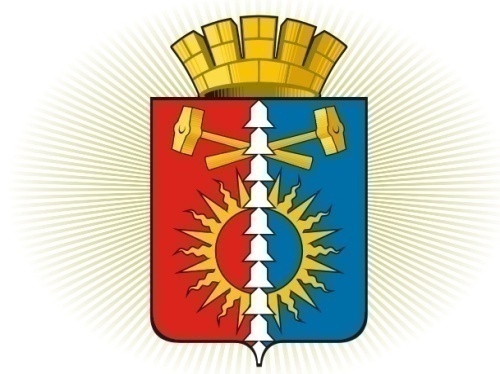 ДУМА ГОРОДСКОГО ОКРУГА ВЕРХНИЙ ТАГИЛШЕСТОЙ СОЗЫВ	Р Е Ш Е Н И Е	  сорок второе заседание20.02.2020г. № 42/1город Верхний Тагил  О внесении изменений и дополнений в  решение Думы  городского округа Верхний Тагил  от  19.12.2019г.  №39/1  «О  бюджете городского  округа   Верхний  Тагил  на  2020  год и плановый период 2021 и 2022 годов» (в редакции от 27.01.2020г. № 41/1)        В соответствии с Бюджетным  кодексом  Российской Федерации,  постановлением Правительства Свердловской области от 16.01.2020 года № 2-ПП «Об утверждении распределения из областного бюджета иных межбюджетных трансфертов бюджетам муниципальных образований, расположенных на территории Свердловской области, на создание виртуальных концертных залов в 2020 году», постановлением Правительства Свердловской области от 06.02.2020 года № 58-ПП «Об утверждении распределения субсидий из областного бюджета  бюджетам  муниципальных образований, расположенных на территории Свердловской области, в 2020 году на предоставление социальных выплат молодым семьям на приобретение (строительство) жилья на условиях софинансирования из федерального бюджета, в рамках реализации государственной программы Свердловской области «Реализация основных направлений государственной политики в строительном комплексе Свердловской области до 2024 года»»,  Положением о бюджетном процессе  в городском округе Верхний Тагил, утвержденным решением Думы городского округа Верхний Тагил от 19.06.2014г. № 28/2, руководствуясь Уставом городского округа Верхний Тагил,  Дума городского округа Верхний Тагил  Р Е Ш И Л А:     1. Увеличить доходную часть бюджета городского округа Верхний Тагил:-  на 2020 год на 1 264,1 тыс. рублей, в том числе межбюджетные трансферты из областного бюджета увеличить на 1 264,1 тыс. рублей;-  на 2021 год на 10 000,0 тыс. рублей.      2. Увеличить расходную часть бюджета городского округа Верхний Тагил-  на 2020 год на 5 320,3 тыс. рублей, в том числе:- по Администрации городского округа Верхний Тагил увеличить расходы на  4 320,3 тыс. рублей;- по МКУ «Управление культуры, спорта и молодежной политики городского округа Верхний Тагил» увеличить расходы на сумму 1000,0 тыс. рублей.-   на 2021 год на 10 000,0 тыс. рублей, в том числе:- по Администрации городского округа Верхний Тагил увеличить расходы на  10 000,0 тыс. рублей;     3. Перераспределить средства  расходной части бюджета городского округа Верхний Тагил на 2020 год в сумме 2 463,1 тыс. рублей, в том числе:- по  МКУ «Управление образования городского округа Верхний Тагил» в сумму 1 165,9 тыс. рублей;- по МКУ «Управление культуры, спорта и молодежной политике городского  округа Верхний Тагил» в сумме 1297,2 тыс. рублей.      4. Внести в решение Думы городского округа Верхний Тагил от 19.12.2019г. № 39/1  «О  бюджете городского  округа   Верхний  Тагил  на  2020 год и плановый период 2021 и 2022 годов» следующие изменения:        4.1 пункты 1.1., 1.2.  изложить в следующей редакции:«1.1. на 2020 год 560 813,1 тыс. рублей, в том числе объем межбюджетных трансфертов из областного бюджета  - 453 616,4 тыс. рублей;1.2. на плановый период 2021 года 491 213,7 тыс. рублей, в том числе объем межбюджетных трансфертов из областного бюджета – 308 405,1 тыс. рублей».        4.2. пункт 2.1., 2.2. изложить в следующей редакции:	«2.1. на 2020 год  571 870,9 тыс. рублей;    2.2. на плановый период 2021 года 497 514,0  тысяч рублей, в том числе условно утвержденные расходы 7 997,4 тыс. рублей».         4.3. пункт 3 и 3.1.изложить в следующей редакции:        «3. Утвердить размер дефицита местно бюджета:         3.1. на 2020 год 11 057,8 тыс. рублей».       5. Приложения 2,3,4,5,6,7,8,9,10,14  к решению Думы городского округа Верхний Тагил от 19.12.2019г. № 39/1 «О бюджете городского округа Верхний Тагил на 2020 год и плановый период 2021 и 2022 годов» изложить в новой редакции (Приложения 2,3,4,5,6,7,8,9,10,14).              6. Настоящее Решение вступает в силу после его официального опубликования.       7. Опубликовать настоящее Решение в газете «Кировградские вести» и разместить на официальном сайте городского округа Верхний Тагил www.go-vtagil.ru, и официальном сайте Думы городского округа Верхний Тагил www.duma-vtagil.ru.        8. Контроль за исполнением настоящего Решения возложить на заместителя главы администрации по экономическим вопросам (Поджарову Н.Е.).  Верно  ведущий специалист Думы  городского округа Верхний Тагил                                                                         О.Г.МезенинаПриложение  № 2к Решению Думы городского округа Верхний  Тагил                                                                                                                                             от  «20»  февраля 2020г. № 42/1 Свод  доходов  местного бюджета на 2020 год, сгруппированных  в соответствии  с  классификацией  доходов бюджетов Российской ФедерацииПриложение № 3к Решению Думы городского округа Верхний  Тагил  от « 20» февраля 2020 года № 42/1     Свод  доходов  местного бюджета на 2021 и 2022 годы, сгруппированных  в соответствии  с  классификацией  доходов бюджетов Российской ФедерацииПриложение  № 4к Решению Думы городского округа Верхний  Тагил                                                                                                  от  20 февраля  2020г. № 42/1    Переченьглавных администраторов доходов  местного бюджетагородского округа Верхний  Тагил <1*> Примечание. В части доходов, подлежащих зачислению в местный  бюджет городского округаПриложение № 9к Решению Думы городского округа Верхний  Тагилот  «20» февраля  2020г. №42/1Свод источников внутреннего финансирования дефицита местного бюджета на 2020 годПриложение № 10к Решению Думы городского округа Верхний  Тагилот  «20» февраля  2020г. №42/1Свод источников внутреннего финансирования дефицитаместного бюджета  на 2021 и 2022 годыПредседатель Думыгородского округа Верхний Тагил    ____подпись_   Е.А.Нехай                       Глава  городского округа                                          Верхний Тагил                                                        ___подпись___   В.Г. КириченкоНомер  строкиКодНаименование кода поступлений в бюджет, группы, подгруппы, статьи, подстатьи, элемента, группы подвида, аналитической группы подвида доходовСумма(руб.)1234000 1 00 00000 00 0000 000Налоговые и неналоговые доходы107 196 740000 1 01 00000 00 0000 000Налоги на прибыль, доходы62 565 000000 1 01 02000 01 0000 110Налог на доходы  физических  лиц62 565 000182 1 01 02010 01 0000 110Налог на доходы физических лиц, источником которых является налоговый агент, за исключением доходов, в отношении которых исчисление и уплата налога осуществляются в соответствии со статьями 227, 227.1 и 228 Налогового кодекса Российской Федерации61 682 000182 1 01 02020 01 0000 110Налог  на доходы физических лиц с доходов, полученных от осуществления деятельности физическими лицами, зарегистрированными в качестве индивидуальных предпринимателей, нотариусов, занимающихся частной практикой, адвокатов, учредивших адвокатские документы и других лиц, занимающихся частной практикой в соответствии со статьей 227 Налогового кодекса Российской Федерации 260 000182 1 01 02030 01 0000 110Налог на доходы физических лиц с доходов, полученных физическими лицами  в соответствии со статьей 228 Налогового кодекса Российской Федерации 280 000182 1 01 02040 01 0000 110Налог на доходы физических лиц в виде фиксированных авансовых платежей с доходов, полученных физическими лицами, являющимися иностранными гражданами, осуществляющими трудовую деятельность по найму у физических лиц на основании патента в соответствии со статьей 227.1 Налогового кодекса Российской Федерации  343 000000 1 03 00000 00 0000 000Налоги на товары (работы, услуги), реализуемые на территории Российской Федерации11 065 000100 1 03 02231 01 0000 110Доходы от уплаты акцизов на дизельное топливо, подлежащие распределению между бюджетами субъектов Российской Федерации и местными бюджетами с учетом установленных дифференцированных нормативов отчислений в местные бюджеты (по нормативам, установленным Федеральным законом о федеральном бюджете в целях формирования дорожных фондов субъектов Российской Федерации)4 600 000100 1 03 02241 01 0000 110Доходы от уплаты акцизов на моторные масла для дизельных и (или) карбюраторных (инжекторных) двигателей, подлежащие распределению между бюджетами субъектов Российской Федерации и местными бюджетами с учетом установленных дифференцированных нормативов отчислений в местные бюджеты (по нормативам, установленным Федеральным законом о федеральном бюджете в целях формирования дорожных фондов субъектов Российской Федерации)34 000100 1 03 02251 01 0000 110Доходы от уплаты акцизов на автомобильный бензин, подлежащие распределению между бюджетами субъектов Российской Федерации и местными бюджетами с учетом установленных дифференцированных нормативов отчислений в местные бюджеты (по нормативам, установленным Федеральным законом о федеральном бюджете в целях формирования дорожных фондов субъектов Российской Федерации)6 431 000100 1 03 02261 01 0000 110Доходы от уплаты акцизов на прямогонный бензин, подлежащие распределению между бюджетами субъектов Российской Федерации и местными бюджетами с учетом установленных дифференцированных нормативов отчислений в местные бюджеты (по нормативам, установленным Федеральным законом о федеральном бюджете в целях формирования дорожных фондов субъектов Российской Федерации)0000 1 05 00000 00 0000 000Налоги   на  совокупный  доход6 265 950000 1 05 01000 00 0000 110Налог, взимаемый в связи с применением упрощенной системы налогообложения2 925 950182 1 05 01010 01 0000 110Налог, взимаемый с налогоплательщиков, выбравших в качестве объекта налогообложения доходы940 000182 1 05 01011 01 0000 110Налог, взимаемый с налогоплательщиков, выбравших в качестве объекта налогообложения доходы940 000182 1 05 01012 01 0000 110Налог, взимаемый с налогоплательщиков, выбравших в качестве объекта налогообложения доходы (за налоговые периоды, истекшие до 1 января 2011 года)0182 1 05 01020 01 0000 110Налог, взимаемый с налогоплательщиков, выбравших в качестве объекта налогообложения доходы, уменьшенные на величину расходов 1 985 950182 1 05 01021 01 0000 110Налог, взимаемый с налогоплательщиков, выбравших в качестве объекта налогообложения доходы, уменьшенные на величину расходов (в том числе минимальный налог, зачисляемый в бюджеты субъектов Российской Федерации)1 985 950182 1 05 01022 01 0000 110Налог, взимаемый с налогоплательщиков, выбравших в качестве объекта налогообложения доходы, уменьшенные на величину расходов (за налоговые периоды, истекшие до 1 января 2011 года)0182 1 05 01050 01 0000 110Минимальный налог, зачисляемый в бюджеты субъектов Российской Федерации (за налоговые периоды, истекшие до 1 января 2016 года)0000 1 05 02000 02 0000 110 Единый налог на вмененный доход для отдельных видов деятельности2 920 000182 1 05 02010 02 0000 110Единый  налог на  вмененный  доход  для  отдельных видов  деятельности2 920 000182 1 05 02020 02 0000 110Единый налог на вмененный доход для отдельных видов деятельности (за налоговые периоды, истекшие до 1 января 2011 года)0000 1 05 03000 01 0000 110 Единый сельскохозяйственный налог0182 1 05 03010 01 0000 110 Единый сельскохозяйственный налог0182 1 05 03020 01 0000 110Единый сельскохозяйственный налог (за налоговые периоды, истекшие до 1 января 2011 года)0000 1 05 04000 02 0000 110 Налог, взимаемый в связи с применением патентной системы налогообложения420 000182 1 05 04010 02 0000 110 Налог, взимаемый в связи с применением патентной системы налогообложения, зачисляемый в бюджеты городских округов420 000000 1 06 00000 00 0000 000Налоги  на имущество6 398 000000 1 06 01000 00 0000 000Налог на  имущество  физических лиц2 700 000182 1 06 01020 04 0000 110Налог на  имущество физических  лиц, взимаемый по  ставкам, применяемым к  объектам налогообложения, расположенным в  границах городских  округов2 700 000000 1 06 06000 00 0000 110Земельный  налог3 698 000182 1 06 06030 00 0000 110Земельный налог с организаций2 098 000182 1 06 06032 04 0000 110Земельный налог с организаций, обладающих земельным участком, расположенным в границах городских округов2 098 000182 1 06 06040 00 0000 110Земельный налог с физических лиц1 600 000182 1 06 06042 04 0000 110Земельный налог с физических лиц, обладающих земельным участком, расположенным в границах городских округов 1 600 000000 1 08 00000 00 0000 110Государственная  пошлина2 758 000000 1 08 03000 01 0000 110Государственная  пошлина  по  делам,  рассматриваемым  в  судах  общей  юрисдикции,  мировыми  судьями2 750 000182 1 08 03010 01 0000 110Государственная  пошлина  по  делам,  рассматриваемым  в  судах  общей  юрисдикции,  мировыми  судьями (за  исключением      Верховного  Суда  Российской  Федерации)2 750 000000 1 08 07000 01 0000 110Государственная пошлина за государственную регистрацию, а также за совершение прочих юридически значимых действий8 000901 1 08 07150 01 1000 110 Государственная пошлина  за выдачу разрешения на установку рекламной конструкции (сумма платежа (перерасчеты, недоимка и задолженность по соответствующему платежу, в том числе по отмененному))0901 1 08 07173 01 1000 110Государственная пошлина за выдачу органом местного самоуправления городского округа специального разрешения на движение по автомобильным дорогам транспортных средств, осуществляющих перевозки опасных, тяжеловесных и (или) крупногабаритных грузов, зачисляемая в бюджеты городских округов (сумма платежа (перерасчеты, недоимка и задолженность по соответствующему платежу, в том числе по отмененному))8 000000 1 11 00000 00 0000 000Доходы  от  использования имущества, находящегося в государственной и муниципальной собственности 15 168 354000 1 11 05000 00 0000 120Доходы, получаемые в виде  арендной либо иной платы за передачу в  возмездное пользование государственного  и муниципального  имущества (за исключением имущества автономных учреждений, а также имущества государственных и муниципальных унитарных учреждений, в том числе казенных)  14 002 354000 1 11 05012 04 0000 120Доходы, получаемые в виде арендной платы за земельные участки, государственная собственность на которые не разграничена и которые расположены в границах городских округов, а также средства от продажи права на заключение договоров аренды указанных земельных участков11 962 000901 1 11 05012 04 0000 120Доходы, получаемые в  виде арендной  платы за  земельные участки, государственная собственность на которые не разграничена и которые расположены в границах городских округов, а также средства  от продажи права  на  заключение  договоров  аренды указанных земельных участков 11 962 000901 1 11 05012 04 0001 120Доходы, получаемые в виде арендной платы за земельные участки, государственная собственность на которые не разграничена и которые расположены в границах городских округов, а также средства от продажи права на заключение договоров аренды указанных земельных участков (доходы, получаемые в виде арендной платы за земельные участки)   11 962 000901 1 11 05012 04 2000 120Доходы, получаемые в виде арендной платы за земельные участки, государственная собственность на которые не разграничена и которые расположены в границах городских округов, а также средства от продажи права на заключение договоров аренды указанных земельных участков (пени и проценты по соответствующему платежу)0000 1 11 05020 00 0000 120Доходы, получаемые в виде арендной платы за земли после разграничения государственной собственности на землю, а также средства от продажи права на заключение договоров аренды указанных земельных участков (за исключением земельных участков бюджетных и автономных учреждений)255 000901 1 11 05024 04 0000 120Доходы, получаемые в виде арендной платы, а также средства от продажи права на заключение договоров аренды за земли, находящиеся в собственности городских округов (за исключением земельных  участков муниципальных бюджетных и автономных учреждений)255 000000 1 11 05030 00 0000 120Доходы от сдачи в аренду имущества, находящегося в оперативном управлении органов государственной власти, органов местного самоуправления, государственных внебюджетных фондов и созданных ими учреждений (за исключением имущества бюджетных и автономных учреждений)17 354906 1 11 05034 04 0000 120Доходы от сдачи в аренду имущества, находящегося в оперативном управлении органов управления городских округов и созданных ими учреждений (за исключением имущества муниципальных бюджетных и автономных учреждений)17 354000 1 11 05070 00 0000 120Доходы от сдачи в аренду имущества, составляющего государственную (муниципальную) казну (за исключением земельных участков)1 768 000901 1 11 05074 04 0000 120Доходы от сдачи в аренду имущества, составляющего казну городских округов (за исключением земельных участков)1 768 000901 1 11 05074 04 0003 120Доходы от сдачи в аренду имущества, составляющего казну городских округов (за исключением земельных участков) (доходы от сдачи в аренду объектов нежилого фонда и не являющихся памятникам истории, культуры и градостроительства) 1 768 000901 1 11 05074 04 0009 120Доходы от сдачи в аренду имущества, составляющего казну городских округов (за исключением земельных участков) (прочие доходы от сдачи в аренду имущества)0000 1 11 07000 00 0000 120Платежи от государственных и муниципальных унитарных предприятий00000 1 11 07010 00 0000 120Доходы от перечисления части прибыли, государственных и муниципальных унитарных предприятий,  остающейся  после уплаты налогов и иных обязательных платежей 0901 1 11 07014 04 0000 120Доходы от перечисления части прибыли, остающейся  после уплаты налогов и иных обязательных платежей муниципальных унитарных предприятий, созданных городскими округами0000 1 11 09000 00 0000 120Прочие доходы от использования имущества и прав, находящихся в государственной и муниципальной собственности (за исключением имущества бюджетных и автономных учреждений, а также имущества государственных и муниципальных унитарных предприятий, в том числе казенных)1 166 000901 1 11 09044 04 0000 120Прочие поступления от использования имущества, находящегося в собственности городских округов (за исключением имущества муниципальных бюджетных и автономных учреждений, а также имущества муниципальных унитарных предприятий, в том числе казенных)1 166 000901 1 11 09044 04 0004 120Прочие поступления от использования имущества, находящегося в собственности городских округов (за исключением имущества муниципальных бюджетных и автономных учреждений, а также имущества муниципальных унитарных предприятий, в том числе казенных) (плата за пользование жилыми помещениями (плата за наём) муниципального жилищного фонда1 166 000000 1 12 00000 00 0000 000Платежи при пользовании природными ресурсами  1 468 000048 1 12 01010 01 0000 120Плата за выбросы загрязняющих веществ в атмосферный воздух стационарными объектами297 000048 1 12 01030 01 0000 120Плата за сбросы загрязняющих веществ в водные объекты971 000048 1 12 01041 01 0000 120Плата за размещение отходов производства 200 000048 1 12 01042 01 0000 120Плата за размещение твердых коммунальных отходов0000 1 13 00000 00 0000 000Доходы  от  оказания платных  услуг и компенсации  затрат  государства 803 386000 1 13 01000 00 0000 130Доходы от оказания платных услуг (работ)0000 1 13 01994 04 0000 130Прочие доходы от оказания платных услуг (работ) получателями средств бюджетов городских округов0000 1 13 02000 00 0000 130Доходы от компенсации затрат государства803 386000 1 13 02994 04 0000 130Прочие доходы от компенсации затрат бюджетов городских округов 803 386901 1 13 02994 04 0000 130Прочие доходы от компенсации затрат бюджетов городских округов28 000901 1 13 02994 04 0001 130Прочие доходы от компенсации затрат бюджетов городских округов (возврат дебиторской задолженности прошлых лет)28 000906 1 13 02994 04 0000 130Прочие доходы от компенсации затрат бюджетов городских округов 775 386906 1 13 02994 04 0008 130Прочие доходы от компенсации затрат бюджетов городских округов  (в части осуществления расходов по организации  питания сотрудников в дошкольных образовательных учреждениях)) 775 386000 1 14 00000 00 0000 000Доходы от продажи материальных и  нематериальных  активов 681 000000 1 14 02000 00 0000 000Доходы  от  реализации имущества,  находящегося   в  государственной  и  муниципальной  собственности (за исключением имущества автономных учреждений, а также имущества государственных и муниципальных унитарных предприятий, в том числе казенных)481 000901 1 14 02043 04 0000 410Доходы от  реализации  иного  имущества, находящегося  в  собственности городских  округов (за  исключением имущества муниципальных  бюджетных и автономных учреждений, а также имущества муниципальных унитарных предприятий, в том числе казенных) в  части  реализации  основных  средств  по  указанному  имуществу481 000901 1 14 02043 04 0001 410Доходы от  реализации  иного  имущества, находящегося  в  собственности городских  округов (за  исключением имущества муниципальных  бюджетных и автономных учреждений, а также имущества муниципальных унитарных предприятий, в том числе казенных) в  части  реализации  основных  средств  по  указанному  имуществу (доходы от реализации объектов нежилого фонда)466 000901 1 14 02043 04 0002 410Доходы от  реализации  иного  имущества, находящегося  в  собственности городских  округов (за  исключением имущества муниципальных  бюджетных и автономных учреждений, а также имущества муниципальных унитарных предприятий, в том числе казенных) в  части  реализации  основных  средств  по  указанному  имуществу (прочие доходы от реализации иного имущества)15 000000 1 14 06000 00 0000 430Доходы от продажи земельных участков, находящихся в государственной и муниципальной собственности 200 000901 1 14 06012 04 0000 430Доходы от продажи земельных участков, государственная собственность на которые не разграничена и которые расположены в границах городских округов200 000901 1 14 06024 04 0000 430Доходы от продажи земельных участков, находящихся в собственности городских округов (за исключением земельных участков муниципальных автономных учреждений)0000 1 16 00000 00 0000 000Штрафы,  санкции, возмещение  ущерба24 050000 1 16 02020 02 0000 140Административные штрафы, установленные законами субъектов Российской Федерации об административных правонарушениях, за нарушение муниципальных правовых актов10 000901 1 16 02020 02 0000 140Административные штрафы, установленные законами субъектов Российской Федерации об административных правонарушениях, за нарушение муниципальных правовых актов10 000000 1 16 10100 00 0000 140  Денежные взыскания, налагаемые в возмещение ущерба, причиненного в результате незаконного или нецелевого использования бюджетных средств0901 1 16 10100 04 0000 140Денежные взыскания, налагаемые в возмещение ущерба, причиненного в результате незаконного или нецелевого использования бюджетных средств (в части бюджетов городских округов)0000 1 16 10123 01 0000 140Доходы от денежных взысканий (штрафов), поступающие в счет погашения задолженности, образовавшейся до 1 января 2020 года, подлежащие зачислению в бюджет муниципального образования по нормативам, действовавшим в 2019 году13 000901 1 16 10123 01 0041 140Доходы от денежных взысканий (штрафов), поступающие в счет погашения задолженности, образовавшейся до 1 января 2020 года, подлежащие зачислению в бюджет муниципального образования по нормативам, действовавшим в 2019 году (доходы бюджетов городских округов за исключением доходов, направляемых на формирование муниципального дорожного фонда, а также иных платежей в случае принятия решения финансовым органом муниципального образования о раздельном учете задолженности)13 000000 1 16 10129 01 0000 140Доходы от денежных взысканий (штрафов), поступающие в счет погашения задолженности, образовавшейся до 1 января 2020 года, подлежащие зачислению в федеральный бюджет и  бюджет муниципального образования по нормативам, действовавшим в 2019 году1 050182 1 16 10129 01 0000 140Доходы от денежных взысканий (штрафов), поступающие в счет погашения задолженности, образовавшейся до 1 января 2020 года, подлежащие зачислению в федеральный бюджет и  бюджет муниципального образования по нормативам, действовавшим в 2019 году1 050000 1 17 00000 00 0000 000Прочие неналоговые доходы0000 1 17 01040 04 0000 180Невыясненные поступления, зачисляемые в бюджеты городских округов0000 1 17 05040 04 0000 180Прочие неналоговые доходы бюджетов городских округов0000 2 00 00000 00 0000 000Безвозмездные  поступления453 616 400000 2 02 00000 00 0000 000Безвозмездные  поступления от  других бюджетов бюджетной  системы Российской  Федерации453 616 400000 2 02 10000 00 0000 150 Дотации бюджетам бюджетной системы Российской Федерации218 290 000000 2 02 15001 00 0000 150Дотации на выравнивание бюджетной обеспеченности155 197 000919 2 02 15001 04 0000 150Дотации бюджетам городских округов на выравнивание бюджетной обеспеченности155 197 000000 2 02 15002 00 0000 150Дотации бюджетам на поддержку мер по обеспечению сбалансированности бюджетов63 093 000919 2 02 15002 04 0000 150Дотации бюджетам городских округов на поддержку мер по обеспечению сбалансированности бюджетов63 093 000000 2 02 20000 00 0000 150Субсидии бюджетам бюджетной системы Российской Федерации  (межбюджетные субсидии) 21 860 300000 2 02 25497 00 0000 150Субсидии бюджетам на реализацию мероприятий по обеспечению жильем молодых семей264 100901 2 02 25497 04 0000 150Субсидии бюджетам городских округов на реализацию мероприятий по обеспечению жильем молодых семей264 100000 2 02 25555 00 0000 150Субсидии бюджетам на реализацию программ формирования современной городской среды9 923 200901 2 02 25555 04 0000 150Субсидии бюджетам городских округов на реализацию программ формирования современной городской среды9 923 200000 2 02 29999 00 0000 150Прочие субсидии11 673  000000 2 02 29999 04 0000 150Прочие субсидии бюджетам городских округов11 673 000906 2 02 29999 04 0000 150Прочие субсидии бюджетам городских округов11 673 000000 2 02 30000 00 0000 150Субвенции бюджетам бюджетной системы Российской Федерации 212 466 100000 2 02 30022 00 0000 150Субвенции бюджетам муниципальных образований на предоставление гражданам субсидий на оплату жилого помещения и коммунальных услуг10 531 500901 2 02 30022 04 0000 150Субвенции бюджетам городских округов на предоставление гражданам субсидий на оплату жилого помещения и коммунальных услуг10 531 500000 2 02 30024 00 0000 150Субвенции    местным    бюджетам     на    выполнение   передаваемых    полномочий субъектов Российской Федерации39 024 800901 2 02 30024 04 0000 150Субвенции бюджетам городских округов на выполнение передаваемых полномочий субъектов Российской Федерации38 611 300906 2 02 30024 04 0000 150Субвенции бюджетам городских округов на выполнение передаваемых полномочий субъектов Российской Федерации413 500000 2 02 35118 00 0000 150 Субвенции бюджетам на осуществление первичного воинского учета на территориях, где отсутствуют военные комиссариаты 474 500901 2 02 35118 04 0000 150Субвенции бюджетам городских округов на осуществление первичного  воинского  учета на  территориях, где отсутствуют  военные  комиссариаты474 500000 2 02 35120 00 0000 150Субвенции бюджетам на осуществление полномочий по составлению (изменению) списков кандидатов в присяжные заседатели федеральных судов общей юрисдикции в Российской Федерации5 300901 2 02 35120 04 0000 150Субвенции бюджетам городских округов на осуществление полномочий по составлению (изменению) списков кандидатов в присяжные заседатели федеральных судов общей юрисдикции в Российской Федерации 5 300000 2 02 35250 00 0000 150Субвенции бюджетам на оплату жилищно-коммунальных услуг отдельным категориям граждан11 337 800901 2 02 35250 04 0000 150Субвенции бюджетам городских округов на оплату жилищно-коммунальных услуг отдельным категориях граждан11 337 800000 2 02 35462 00 0000 150Субвенции бюджетам муниципальных образований на компенсацию отдельным категориям граждан оплаты взноса на капитальный ремонт общего имущества в многоквартирном доме0901 2 02 35462 04 0000 150Субвенции бюджетам городских округов на компенсацию отдельным категориям граждан оплаты взноса на капитальный ремонт общего имущества в многоквартирном доме0000 2 02 35469 00 0000 150Субвенции бюджетам на проведение Всероссийской переписи населения 2020 года192 200901 2 02 35469 04 0000 150Субвенции бюджетам городских округов на проведение Всероссийской переписи населения 2020 года192 200000 2 02 39999 00 0000 150Прочие  субвенции150 900 000906 2 02 39999 04 0000 150 Прочие  субвенции бюджетам  городских округов150 900 000000 2 02 40000 00 0000 150Иные межбюджетные трансферты1 000 000000 2 02 49999 00 0000 150Прочие  межбюджетные трансферты, передаваемые бюджетам0000 2 02  45453 00 0000 150Межбюджетные трансферты, передаваемые бюджетам на создание виртуальных концертных залов1 000 000908 2 02 45453 04 0000 150Межбюджетные трансферты, передаваемые бюджетам городских округов на создание виртуальных концертных залов1 000 000000 2 02 49999 04 0000 150Прочие  межбюджетные трансферты, передаваемые  бюджетам  городских  округов0000 2 07 00000 00 0000 000Прочие безвозмездные поступления 0000 2 07 04000 04 0000 150Прочие безвозмездные поступления в бюджеты городских округов0000 2 07 04010 04 0000 150Безвозмездные поступления от физических и юридических лиц на финансовое обеспечение дорожной деятельности, в том числе добровольных пожертвований, в отношении автомобильных дорог общего пользования местного значения городских округов0000 2 07 04050 04 0000 150Прочие безвозмездные поступления в бюджеты городских округов0000 2 18 00000 00 0000 000Доходы бюджетов бюджетной системы Российской Федерации  от возврата остатков субсидий, субвенций и иных межбюджетных трансфертов, имеющих целевое назначение, прошлых лет 0000 2 18 00000 04 0000 150Доходы бюджетов городских округов от возврата бюджетами бюджетной системы Российской Федерации остатков субсидий, субвенций и иных межбюджетных трансфертов, имеющих целевое назначение, прошлых лет, а также от возврата организациями остатков субсидий прошлых лет0000 2 18 04000 04 0000 150Доходы бюджетов городских округов от возврата организациями остатков субсидий прошлых лет0000 2 18 04010 04 0000 150 Доходы бюджетов городских округов от возврата бюджетными учреждениями остатков субсидий прошлых лет0000 2 19 00000 00 0000 000Возврат остатков субсидий, субвенций и иных межбюджетных трансфертов, имеющих целевое назначение, прошлых лет0000 2 19 00000 04 0000 150Возврат остатков субсидий, субвенций и иных межбюджетных трансфертов, имеющих целевое назначение, прошлых лет из бюджетов городских округов0000 2 19 60010 04 0000 150Возврат прочих остатков субсидий, субвенций и иных межбюджетных трансфертов, имеющих целевое назначение, прошлых лет из бюджетов городских округов0ИТОГО  ДОХОДОВ	560 813 140Номер  строкиКодНаименование кода поступлений в бюджет, группы, подгруппы, статьи, подстатьи, элемента, группы подвида, аналитической группы подвида доходовСуммаСуммаНомер  строкиКодНаименование кода поступлений в бюджет, группы, подгруппы, статьи, подстатьи, элемента, группы подвида, аналитической группы подвида доходовна 2021г.(руб.)на 2022 г.(руб.)12345000 1 00 00000 00 0000 000Налоговые и неналоговые доходы182 808 702166 599 011000 1 01 00000 00 0000 000Налоги на прибыль, доходы105 544 000114 518 000182 1 01 02000 01 0000 110Налог на доходы  физических  лиц105 544 000114 518 000182 1 01 02010 01 0000 110Налог на доходы физических лиц, источником которых является налоговый агент, за исключением доходов, в отношении которых исчисление и уплата налога осуществляются в соответствии со статьями 227, 227.1 и 228 Налогового кодекса Российской Федерации103 919 000112 813 000182 1 01 02020 01 0000 110Налог  на доходы физических лиц с доходов, полученных от осуществления деятельности физическими лицами, зарегистрированными в качестве индивидуальных предпринимателей, нотариусов, занимающихся частной практикой, адвокатов, учредивших адвокатские документы и других лиц, занимающихся частной практикой в соответствии со статьей 227 Налогового Кодекса Российской Федерации 524 000550 000182 1 01 02030 01 0000 110Налог на доходы физических лиц с доходов, полученных физическими лицами  в соответствии со статьей 228 Налогового Кодекса Российской Федерации 398 000418 000182 1 01 02040 01 0000 110Налог на доходы физических лиц в виде фиксированных авансовых платежей с доходов, полученных физическими лицами, являющимися иностранными гражданами, осуществляющими трудовую деятельность по найму у физических лиц на основании патента в соответствии со статьей 227.1 Налогового Кодекса Российской Федерации  703 000737 000000 1 03 00000 00 0000 000Налоги на товары (работы, услуги), реализуемые на территории Российской Федерации11 065 00011 065 000100 1 03 02231 01 0000 110Доходы от уплаты акцизов на дизельное топливо, подлежащие распределению между бюджетами субъектов Российской Федерации и местными бюджетами с учетом установленных дифференцированных нормативов отчислений в местные бюджеты (по нормативам, установленным Федеральным законом о федеральном бюджете в целях формирования дорожных фондов субъектов Российской Федерации)4 600 0004 600 000100 1 03 02241 01 0000 110Доходы от уплаты акцизов на моторные масла для дизельных и (или) карбюраторных (инжекторных) двигателей, подлежащие распределению между бюджетами субъектов Российской Федерации и местными бюджетами с учетом установленных дифференцированных нормативов отчислений в местные бюджеты (по нормативам, установленным Федеральным законом о федеральном бюджете в целях формирования дорожных фондов субъектов Российской Федерации)34 00034 000100 1 03 02251 01 0000 110Доходы от уплаты акцизов на автомобильный бензин, подлежащие распределению между бюджетами субъектов Российской Федерации и местными бюджетами с учетом установленных дифференцированных нормативов отчислений в местные бюджеты (по нормативам, установленным Федеральным законом о федеральном бюджете в целях формирования дорожных фондов субъектов Российской Федерации)6 431 0006 431 000100 1 03 02261 01 0000 110Доходы от уплаты акцизов на прямогонный бензин, подлежащие распределению между бюджетами субъектов Российской Федерации и местными бюджетами с учетом установленных дифференцированных нормативов отчислений в местные бюджеты (по нормативам, установленным Федеральным законом о федеральном бюджете в целях формирования дорожных фондов субъектов Российской Федерации)00000 1 05 00000 00 0000 000Налоги   на  совокупный  доход4 694 5004 110 000182 1 05 01000 00 0000 110Налог, взимаемый в связи с применением упрощенной системы налогообложения3 534 0003 675 000182 1 05 01010 01 0000 110Налог, взимаемый с налогоплательщиков, выбравших в качестве объекта налогообложения доходы1 125 0001 170 000182 1 05 01011 01 0000 110Налог, взимаемый с налогоплательщиков, выбравших в качестве объекта налогообложения доходы1 125 0001 170 000182 1 05 01012 01 0000 110Налог, взимаемый с налогоплательщиков, выбравших в качестве объекта налогообложения доходы (за налоговые периоды, истекшие до 1 января 2011 года)00182 1 05 01020 01 0000 110Налог, взимаемый с налогоплательщиков, выбравших в качестве объекта налогообложения доходы, уменьшенные на величину расходов 2 409 0002 505 000182 1 05 01021 01 0000 110Налог, взимаемый с налогоплательщиков, выбравших в качестве объекта налогообложения доходы, уменьшенные на величину расходов (в том числе минимальный налог, зачисляемый в бюджеты субъектов Российской Федерации)2 409 0002 505 000182 1 05 01022 01 0000 110Налог, взимаемый с налогоплательщиков, выбравших в качестве объекта налогообложения доходы, уменьшенные на величину расходов (за налоговые периоды, истекшие до 1 января 2011 года)00182 1 05 01050 01 0000 110Минимальный налог, зачисляемый в бюджеты субъектов Российской Федерации (за налоговые периоды, истекшие до 1 января 2011 года)00182 1 05 02000 02 0000 110 Единый налог на вмененный доход для отдельных видов деятельности730 0000182 1 05 02010 02 0000 110Единый  налог на  вмененный  доход  для  отдельных видов  деятельности730 0000182 1 05 02020 02 0000 110Единый налог на вмененный доход для отдельных видов деятельности (за налоговые периоды, истекшие до 1 января 2011 года)00182 1 05 03000 01 0000 110 Единый сельскохозяйственный налог00182 1 05 03010 01 0000 110 Единый сельскохозяйственный налог00182 1 05 03020 01 0000 110Единый сельскохозяйственный налог (за налоговые периоды, истекшие до 1 января 2011 года)00182 1 05 04000 02 0000 110 Налог, взимаемый в связи с применением патентной системы налогообложения430 500435 000182 1 05 04010 02 0000 110 Налог, взимаемый в связи с применением патентной системы налогообложения, зачисляемый в бюджеты городских округов430 500435 000000 1 06 00000 00 0000 000Налоги  на имущество6 200 0007 057 000182 1 06 01000 00 0000 000Налог на  имущество  физических лиц2 502 0003 359 000182 1 06 01020 04 0000 110Налог на  имущество физических  лиц, взимаемый по  ставкам, применяемым к  объектам налогообложения, расположенным в  границах городских  округов2 502 0003 359 000182 1 06 06000 00 0000 110Земельный  налог182 1 06 06030 00 0000 110Земельный налог с организаций3 698 0003 698 000182 1 06 06032 04 0000 110Земельный налог с организаций, обладающих земельным участком, расположенным в границах городских округов2 098 0002 098 000182 1 06 06040 00 0000 110Земельный налог с физических лиц1 600 0001 600 000182 1 06 06042 04 0000 110Земельный налог с физических лиц, обладающих земельным участком, расположенным в границах городских округов1 600 0001 600 000000 1 08 00000 01 0000 110Государственная  пошлина2 860 0002 966 000182 1 08 03000 01 0000 110Государственная  пошлина  по  делам,  рассматриваемым  в  судах  общей  юрисдикции,  мировыми  судьями2 852 0002 958 000182 1 08 03010 01 0000 110Государственная  пошлина  по  делам,  рассматриваемым  в  судах  общей  юрисдикции,  мировыми  судьями (за  исключением      Верховного  Суда  Российской  Федерации)2 852 0002 958 000901 1 08 07150 01 1000 110 Государственная пошлина  за выдачу разрешения на установку рекламной конструкции (сумма платежа (перерасчеты, недоимка и задолженность по соответствующему платежу, в том числе по отмененному))00901 1 08 07173 01 1000 110Государственная пошлина за выдачу органом местного самоуправления городского округа специального разрешения на движение по автомобильным дорогам транспортных средств, осуществляющих перевозки опасных, тяжеловесных и (или) крупногабаритных грузов, зачисляемая в бюджеты городских округов (сумма платежа (перерасчеты, недоимка и задолженность по соответствующему платежу, в том числе по отмененному))8 0008 000000 1 11 00000 00 0000 000Доходы  от  использования имущества, находящегося в государственной и муниципальной собственности 50 017 80124 387 354000 1 11 05000 00 0000 120Доходы, получаемые в виде  арендной либо иной платы за передачу в  возмездное пользование государственного  и муниципального  имущества (за исключением имущества автономных учреждений, а также имущества государственных и муниципальных унитарных учреждений, в том числе казенных)  48 807 80123 132 354000 1 11 05012 00 0000 120Доходы, получаемые в  виде арендной  платы за  земельные участки, государственная собственность на которые не разграничена и которые расположены в границах городских округов, а также средства  от продажи права  на  заключение  договоров  аренды указанных земельных участков 46 692 44720 938 000901 1 11 05012 04 0000 120Доходы, получаемые в  виде арендной  платы за  земельные участки, государственная собственность на которые не разграничена и которые расположены в границах городских округов, а также средства  от продажи права  на  заключение  договоров  аренды указанных земельных участков 46 692 44720 938 000901 1 11 05012 04 0001 120Доходы, получаемые в виде арендной платы за земельные участки, государственная собственность на которые не разграничена и которые расположены в границах городских округов, а также средства от продажи права на заключение договоров аренды указанных земельных участков (доходы, получаемые в виде арендной платы за земельные участки)46 692 44720 938 000901 1 11 05012 04 2000 120Доходы, получаемые в виде арендной платы за земельные участки, государственная собственность на которые не разграничена и которые расположены в границах городских округов, а также средства от продажи права на заключение договоров аренды указанных земельных участков (пени и проценты по соответствующему платежу)00000 1 11 05020 00 0000 120Доходы, получаемые в виде арендной платы, а также средства от продажи права на заключение договоров аренды за земли, находящиеся в собственности городских округов (за исключением земельных  участков муниципальных бюджетных и автономных учреждений)265 000276 000901 1 11 05024 04 0000 120Доходы, получаемые в виде арендной платы, а также средства от продажи права на заключение договоров аренды за земли, находящиеся в собственности городских округов (за исключением земельных  участков муниципальных бюджетных и автономных учреждений)265 000276 000000 1 11 05030 00 0000 120Доходы  от сдачи  в аренду имущества, находящегося в оперативном управлении  органов государственной власти, органов местного самоуправления, государственных внебюджетных  фондов и     созданных  ими учреждений (за исключением имущества бюджетных и  автономных учреждений)17 35417 354906 1 11 05034 04 0000 120Доходы  от сдачи  в аренду имущества, находящегося в оперативном управлении  органов управления городских  округов и  созданных  ими учреждений (за исключением имущества муниципальных бюджетных и  автономных учреждений) 17 35417 354000 1 11 05070 00 0000 120Доходы от сдачи в аренду имущества, составляющего государственную (муниципальную) казну (за исключением земельных участков)1 833 0001 901 000901 1 11 05074 04 0000 120Доходы от сдачи в аренду имущества, составляющего казну городских округов (за исключением земельных участков)1 833 0001 901 000901 1 11 05074 04 0003 120Доходы от сдачи в аренду имущества, составляющего казну городских округов (за исключением земельных участков) (доходы от сдачи в аренду объектов нежилого фонда и не являющихся памятникам истории, культуры и градостроительства) 1 833 0001 901 000901 1 11 05074 04 0009 120Доходы от сдачи в аренду имущества, составляющего казну городских округов (за исключением земельных участков) (прочие доходы от сдачи в аренду имущества)00000 1 11 07000 00 0000 120Платежи от государственных и муниципальных унитарных предприятий000000 1 11 07010 00 0000 120Доходы от перечисления части прибыли, государственных и муниципальных унитарных предприятий,  остающейся  после уплаты налогов и иных обязательных платежей 00901 1 11 07014 04 0000 120Доходы от перечисления части прибыли, остающейся  после уплаты налогов и иных обязательных платежей муниципальных унитарных предприятий, созданных городскими округами00000 1 11 09000 00 0000 120Прочие доходы от использования имущества и прав, находящихся в государственной и муниципальной собственности (за исключением имущества бюджетных и автономных учреждений, а также имущества государственных и муниципальных унитарных предприятий, в том числе казенных)1 210 0001 255 000901 1 11 09044 04 0000 120Прочие поступления от использования имущества, находящегося в собственности городских округов (за исключением имущества муниципальных бюджетных и автономных учреждений, а также имущества муниципальных унитарных предприятий, в том числе казенных)1 210 000 1 255 000901 1 11 09044 04 0004 120Прочие поступления от использования имущества, находящегося в собственности городских округов (за исключением имущества муниципальных бюджетных и автономных учреждений, а также имущества муниципальных унитарных предприятий, в том числе казенных) (плата за пользование жилыми помещениями (плата за наём) муниципального жилищного фонда1 210 0001 255 000000 1 12 00000 00 0000 000Платежи при пользовании природными ресурсами  917 000953 000048 1 12 01010 01 0000 120Плата за выбросы загрязняющих веществ в атмосферный воздух стационарными объектами186 000193 000048 1 12 01030 01 0000 120Плата за сбросы загрязняющих веществ в водные объекты606 000630 000 048 1 12 01041 01 0000 120Плата за размещение отходов производства 125 000130 000048 1 12 01042 01 0000 120Плата за размещение твердых коммунальных отходов00000 1 13 00000 00 0000 000Доходы  от  оказания платных  услуг и компенсации  затрат  государства 806 401838 657000 1 13 01994 04 0000 130Прочие доходы от оказания платных услуг (работ) получателями средств бюджетов городских округов00000 1 13 02994 04 0000 130Прочие доходы от компенсации затрат бюджетов городских округов806 401838 657906 1 13 02994 04 0008 130Прочие доходы от компенсации затрат бюджетов городских округов ( в части осуществления расходов по организации  питания сотрудников в дошкольных образовательных учреждениях) 806 401838 657000 1 14 00000 00 0000 000Доходы от продажи материальных и  нематериальных  активов 681 000681 000000 1 14 02000 00 0000 000Доходы  от  реализации имущества,  находящегося   в  государственной  и  муниципальной  собственности (за исключением имущества автономных учреждений, а также имущества государственных и муниципальных унитарных предприятий, в том числе казенных)681 000681 000901 1 14 02043 04 0000 410Доходы от  реализации  иного  имущества, находящегося  в  собственности городских  округов (за  исключением имущества муниципальных  бюджетных и автономных учреждений, а также имущества муниципальных унитарных предприятий, в том числе казенных) в  части  реализации  основных  средств  по  указанному  имуществу481 000481 000901 1 14 02043 04 0001 410Доходы от  реализации  иного  имущества, находящегося  в  собственности городских  округов (за  исключением имущества муниципальных  бюджетных и автономных учреждений, а также имущества муниципальных унитарных предприятий, в том числе казенных) в  части  реализации  основных  средств  по  указанному  имуществу (доходы от реализации объектов нежилого фонда)466 000466 000901 1 14 02043 04 0002 410Доходы от  реализации  иного  имущества, находящегося  в  собственности городских  округов (за  исключением имущества муниципальных  бюджетных и автономных учреждений, а также имущества муниципальных унитарных предприятий, в том числе казенных) в  части  реализации  основных  средств  по  указанному  имуществу (прочие доходы от реализации иного имущества)15 00015 000000 1 14 06000 00 0000 430Доходы от продажи земельных участков, находящихся в государственной и муниципальной собственности (за исключением земельных участков автономных учреждений) 200 000200 000901 1 14 06010 00 0000 430Доходы от продажи земельных участков, государственная собственность на которые не разграничена  200 000200 000901 1 14 06012 04 0000 430Доходы от продажи земельных участков, государственная собственность на которые не разграничена и которые расположены в границах городских округов200 000200 000000 1 14 06020 00 0000 430Доходы от продажи земельных участков государственная собственность на которые разграничена (за исключением земельных участков автономных учреждений)   00901 1 14 06020 00 0000 430Доходы от продажи земельных участков государственная собственность на которые разграничена (за исключением земельных участков автономных учреждений)   00901 1 14 06024 04 0000 430Доходы от продажи земельных участков, находящихся в собственности городских округов (за исключением земельных участков муниципальных автономных учреждений)00000 1 16 00000 00 0000 000Штрафы,  санкции, возмещение  ущерба23 00023 000000 1 16 02020 02 0000 140Административные штрафы, установленные законами субъектов Российской Федерации об административных правонарушениях, за нарушение муниципальных правовых актов10 00010 000901 1 16 02020 02 0000 140Административные штрафы, установленные законами субъектов Российской Федерации об административных правонарушениях, за нарушение муниципальных правовых актов10 00010 000000 1 16 07090 00 0000 140Иные штрафы, неустойки, пени, уплаченные в соответствии с законом или договором в случае неисполнения или ненадлежащего исполнения обязательств перед государственным (муниципальным) органом, казенным учреждением, Центральным банком Российской Федерации, государственной корпорацией00000 1 16 07090 04 0000 140Иные штрафы, неустойки, пени, уплаченные в соответствии с законом или договором в случае неисполнения или ненадлежащего исполнения обязательств перед муниципальным органом, (муниципальным казенным учреждением) городского округа00000 1 16 10060 00 0000 140Платежи в целях возмещения убытков, причиненных уклонением от заключения муниципального контракта00000 1 16 10061 04 0000 140Платежи в целях возмещения убытков, причиненных уклонением от заключения с муниципальным органом городского округа (муниципальным казенным учреждением) муниципального контракта, а также иные денежные средства, подлежащие зачислению в бюджет городского округа за нарушение законодательства Российской Федерации о контрактной системе в сфере закупок товаров, работ, услуг для обеспечения государственных и муниципальных нужд (за исключением муниципального контракта, финансируемого за счет средств муниципального дорожного фонда)00000 1 16 10100 00 0000 140  Денежные взыскания, налагаемые в возмещение ущерба, причиненного в результате незаконного или нецелевого использования бюджетных средств13 00013 000901 1 16 10100 04 0000 140Денежные взыскания, налагаемые в возмещение ущерба, причиненного в результате незаконного или нецелевого использования бюджетных средств (в части бюджетов городских округов)13 00013 000000 2 00 00000 00 0000 000Безвозмездные  поступления308 405 100315 987 300000 2 02 00000 00 0000 000Безвозмездные  поступления от  других бюджетов бюджетной  системы Российской  Федерации308 405 100315 987 300000 2 02 10000 00 0000 150 Дотации бюджетам бюджетной системы Российской Федерации77 031 00069 045 000000 2 02 15001 00 0000 150Дотации на выравнивание бюджетной обеспеченности53 460 00044 979 000919 2 02 15001 04 0000 150Дотация  бюджетам городских округов  на выравнивание  бюджетной  обеспеченности53 460 00044 979 000000 2 02 15002 00 0000 150Дотации бюджетам на поддержку мер по обеспечению сбалансированности бюджетов23 571 00024 066 000919 2 02 15002 04 0000 150Дотации бюджетам городских округов на поддержку мер по обеспечению сбалансированности бюджетов23 571 00024 066 000000 2 02 20000 00 0000 150Субсидии бюджетам субъектов Российской Федерации и муниципальных образований (межбюджетные субсидии) 11 968 20012 444 600000 2 02 29999 00 0000 150Прочие субсидии11 968 20012 444 600000 2 02 29999 04 0000 150Прочие субсидии бюджетам городских округов11 968 20012 444 600906 2 02 29999 04 0000 150Прочие субсидии бюджетам городских округов11 968 20012 444 600000 2 02 30000 00 0000 150Субвенции бюджетам субъектов Российской Федерации и  муниципальных  образований219 405 900234 497 700000 2 02 30022 00 0000 150Субвенции бюджетам муниципальных образований на предоставление гражданам субсидий на оплату жилого помещения и коммунальных услуг10 085 10010 085 100901 2 02 30022 04 0000 150Субвенции бюджетам городских округов на предоставление гражданам субсидий на оплату жилого помещения и коммунальных услуг10 085 10010 085 100000 2 02 30024 00 0000 150Субвенции    местным    бюджетам     на    выполнение   передаваемых    полномочий субъектов Российской Федерации38 602 90044 043 100901 2 02 30024 04 0000 150Субвенции бюджетам городских округов на выполнение передаваемых полномочий субъектов Российской Федерации38 168 70043 591 500906 2 02 30024 04 0000 150Субвенции бюджетам городских округов на выполнение передаваемых полномочий субъектов Российской Федерации434 200451 600000 2 02 35118 00 0000 150 Субвенции бюджетам на осуществление первичного воинского учета на территориях, где отсутствуют военные комиссариаты 484 200514 600901 2 02 35118 04 0000 150Субвенции бюджетам городских округов на осуществление первичного  воинского  учета на  территориях, где отсутствуют  военные  комиссариаты484 200514 600000 2 02 35120 00 0000 150Субвенции бюджетам на осуществление полномочий по составлению (изменению) списков кандидатов в присяжные заседатели федеральных судов общей юрисдикции в Российской Федерации5 6008 100901 2 02 35120 04 0000 150Субвенции бюджетам городских округов на осуществление полномочий по составлению (изменению) списков кандидатов в присяжные заседатели федеральных судов общей юрисдикции в Российской Федерации5 600 8 100000 2 02 35250 00 0000 150Субвенции бюджетам на оплату жилищно-коммунальных услуг отдельным категориям граждан11 360 10011 359 800901 2 02 35250 04 0000 150Субвенции бюджетам городских округов на оплату жилищно-коммунальных услуг отдельным категориях граждан11 360 10011 359 800000 2 02 39999 00 0000 150Прочие  субвенции158 868 000168 487 000906 2 02 39999 04 0000 150 Прочие  субвенции бюджетам  городских округов158 868 000168 487 000000 2 02 40000 00 0000 150Иные межбюджетные трансферты00000 2 02 49999 00 0000 150Прочие  межбюджетные трансферты, передаваемые бюджетам00000 2 02 49999 04 0000 150Прочие  межбюджетные трансферты, передаваемые  бюджетам  городских  округов00000 2 07 00000 00 0000 000Прочие безвозмездные поступления (добровольные пожертвования)00000 2 07 04000 00 0000 150Прочие безвозмездные поступления00000 2 07 04010 04 0000 150Безвозмездные поступления от физических и юридических лиц на финансовое обеспечение дорожной деятельности, в том числе добровольных пожертвований, в отношении автомобильных дорог общего пользования местного значения городских округов00000 2 07 04050 04 0000 150Прочие безвозмездные поступления в бюджеты городских округов00000 2 18 00000 00 0000 000Доходы бюджетов бюджетной системы Российской Федерации  от возврата  бюджетами бюджетной системы Российской Федерации и организациями остатков субсидий, субвенций и иных межбюджетных трансфертов, имеющих целевое назначение 00000 2 18 00000 00 0000 150Доходы бюджетов бюджетной системы Российской Федерации от возврата организациями остатков субсидий прошлых лет00000 2 18 04000 00 0000 150Доходы бюджетов городских округов от возврата организациями остатков субсидий прошлых лет00000 2 18 04010 04 0000 150 Доходы бюджетов городских округов от возврата бюджетными учреждениями остатков субсидий прошлых лет00000 2 19 00000 00 0000 000Возврат остатков субсидий, субвенций и иных межбюджетных трансфертов, имеющих целевое назначение, прошлых лет00000 2 19 00000 04 0000 150Возврат остатков субсидий, субвенций и иных межбюджетных трансфертов, имеющих целевое назначение, прошлых лет из бюджетов городских округов00000 2 19 60010 04 0000 150Возврат прочих остатков субсидий, субвенций и иных межбюджетных трансфертов, имеющих целевое назначение, прошлых лет из бюджетов городских округов00ИТОГО  ДОХОДОВ	491 213 802482 586 311Номер строкиКод главного администратора доходов бюджетаКод  вида доходов местного       бюджетаНаименование главного администратора или дохода местного бюджета1234048Департамент Федеральной службы по надзору в сфере природопользования по Уральскому федеральному округу0481 12 01010 01 0000 120Плата за выбросы загрязняющих веществ в атмосферный воздух стационарными объектами <1*>0481 12 01030 01 0000 120Плата за сбросы загрязняющих веществ в водные объекты <1*>0481 12 01040 01 0000 120Плата за размещение отходов производства и потребления  <1*>0481 12 01041 01 0000 120Плата за размещение отходов производства <1*>0481 12 01042 01 0000 120Плата за размещение твердых коммунальных отходов <1*>100Управление Федерального казначейства по Свердловской области 1001 03 02231 01 0000 110Доходы от уплаты акцизов на дизельное топливо, подлежащие распределению между бюджетами субъектов Российской Федерации и местными бюджетами с учетом установленных дифференцированных нормативов отчислений в местные бюджеты (по нормативам, установленным Федеральным законом о федеральном бюджете в целях формирования дорожных фондов субъектов Российской Федерации) <1*>1001 03 02241 01 0000 110Доходы от уплаты акцизов на моторные масла для дизельных и (или) карбюраторных (инжекторных) двигателей, подлежащие распределению между бюджетами субъектов Российской Федерации и местными бюджетами с учетом установленных дифференцированных нормативов отчислений в местные бюджеты (по нормативам, установленным Федеральным законом о федеральном бюджете в целях формирования дорожных фондов субъектов Российской Федерации) <1*>1001 03 02251 01 0000 110Доходы от уплаты акцизов на автомобильный бензин, подлежащие распределению между бюджетами субъектов Российской Федерации и местными бюджетами с учетом установленных дифференцированных нормативов отчислений в местные бюджеты (по нормативам, установленным Федеральным законом о федеральном бюджете в целях формирования дорожных фондов субъектов Российской Федерации) <1*>1001 03 02261 01 0000 110Доходы от уплаты акцизов на прямогонный бензин, подлежащие распределению между бюджетами субъектов Российской Федерации и местными бюджетами с учетом установленных дифференцированных нормативов отчислений в местные бюджеты (по нормативам, установленным Федеральным законом о федеральном бюджете в целях формирования дорожных фондов субъектов Российской Федерации) <1*>182Управление Федеральной налоговой службы  по Свердловской  области 1821 01 02000 01 0000 110Налог на доходы физических лиц <1*>1821 05 01010 01 0000 110Налог, взимаемый с налогоплательщиков, выбравших в качестве объекта налогообложения доходы <1*>1821 05 01011 01 0000 110Налог, взимаемый с налогоплательщиков, выбравших в качестве объекта налогообложения доходы <1*>1821 05 01012 01 0000 110Налог, взимаемый с налогоплательщиков, выбравших в качестве объекта налогообложения доходы (за налоговые периоды, истекшие до 1 января 2011 года) <1*>1821 05 01020 01 0000 110Налог, взимаемый с налогоплательщиков, выбравших в качестве объекта налогообложения доходы, уменьшенные на величину расходов <1*>182 1 05 01021 01 0000 110Налог, взимаемый с налогоплательщиков, выбравших в качестве объекта налогообложения доходы, уменьшенные на величину расходов (в том числе минимальный налог, зачисляемый в бюджеты субъектов Российской Федерации) <1*>1821 05 01022 01 0000 110Налог, взимаемый с налогоплательщиков, выбравших в качестве объекта налогообложения доходы, уменьшенные на величину расходов (за налоговый периоды, истекшие до 1 января 2011 года) <1*>1821 05 01050 01 0000 110Минимальный налог, зачисляемый в бюджеты субъектов Российской Федерации (за налоговые периоды, истекшие до 1 января 2016 года)<1*> 1821 05 02010 02 0000 110Единый налог на вмененный доход для отдельных видов деятельности 1821 05 02020 02 0000 110Единый налог на вмененный доход для отдельных видов деятельности (за налоговые периоды, истекшие до 1 января 2011 года) 182 1 05 03010 01 0000 110Единый сельскохозяйственный налог 1821 05 03020 01 0000 110Единый сельскохозяйственный налог (за налоговые периоды, истекшие до 1 января 2011 года) 1821 05 04010 02 0000 110Налог, взимаемый в связи  с применением патентной системы налогообложения, зачисляемый в бюджеты городских округов1821 06 01020 04 0000 110 Налог на имущество физических лиц, взимаемый по ставкам применяемым к объектам налогообложения, расположенным в границах городских округов1821 06 06032 04 0000 110Земельный налог с организаций, обладающих земельным участком, расположенным в границах городских округов1821 06  06042 04 0000 110Земельный налог с физических лиц, обладающих земельным участком, расположенным в границах городских округов1821 08 03010 01 0000 110Государственная пошлина по делам, рассматриваемым в судах общей юрисдикции, мировыми судьями (за исключением  Верховного Суда Российской Федерации)  1821 09 04052 04 0000 110Земельный налог (по обязательствам, возникшим до 1 января 2006 года), мобилизуемый на территориях городских округов1821 09 07052 04 0000 110Прочие местные налоги и сборы, мобилизуемые на территориях городских округов182 1 16 10129 01 0000 140Доходы от денежных взысканий (штрафов), поступающие в счет погашения задолженности, образовавшейся до 1 января 2020 года, подлежащие зачислению в федеральный бюджет и  бюджет муниципального образования по нормативам, действовавшим в 2019 году004Министерство финансов Свердловской области0041 16 10061 04 0000 140Платежи в целях возмещения убытков, причиненных уклонением от заключения с муниципальным органом городского округа (муниципальным казенным учреждением) муниципального контракта, а также иные денежные средства, подлежащие зачислению в бюджет городского округа за нарушение законодательства Российской Федерации о контрактной системе в сфере закупок товаров, работ, услуг для обеспечения государственных и муниципальных нужд (за исключением муниципального контракта, финансируемого за счет средств муниципального дорожного фонда)017Министерство природных ресурсов и экологии Свердловской области0171 16 07090 04 0000 140Иные штрафы, неустойки, пени, уплаченные в соответствии с законом или договором в случае неисполнения или ненадлежащего исполнения обязательств перед муниципальным органом, (муниципальным казенным учреждением) городского округа901Администрация городского округа Верхний Тагил9011 08 07150 01 0000 110Государственная пошлина за выдачу разрешения на установку рекламной конструкции9011 08 07173 01 0000 110Государственная пошлина за выдачу органом местного самоуправления городского округа специального разрешения на движение по автомобильным дорогам транспортных средств, осуществляющих перевозки опасных, тяжеловесных и (или) крупногабаритных грузов, зачисляемая в бюджеты городских округов9011 11 05012 04 0000 120Доходы, получаемые в виде арендной платы за земельные участки, государственная собственность на которые не разграничена и которые расположены в границах городских округов, а также средства от продажи права на заключение договоров аренды указанных земельных участков9011 11 05024 04 0000 120Доходы, получаемые в виде арендной платы, а также средства от продажи права на заключение договоров аренды за земли, находящиеся в собственности городских округов (за исключением земельных участков муниципальных бюджетных и автономных учреждений)9011 11 05074 04 0000 120Доходы от сдачи в аренду имущества, составляющего казну городских округов (за исключением земельных участков) 9011 11 07014 04 0000 120Доходы от перечисления части прибыли, остающейся после уплаты налогов и иных обязательных платежей муниципальных унитарных предприятий, созданных городскими округами 9011 11 09044 04 0000 120Прочие поступления от использования имущества, находящегося в собственности городских округов (за исключением имущества муниципальных бюджетных и автономных учреждений, а также имущества муниципальных унитарных предприятий, в том числе казенных)9011 13 02994 04 0000 130Прочие доходы от компенсации затрат бюджетов городских округов9011 14 02043 04 0000 410Доходы от реализации иного имущества, находящегося в собственности городских округов (за исключением имущества муниципальных бюджетных и автономных учреждений, а также имущества муниципальных унитарных предприятий, в том числе казенных) в части реализации основных средств по указанному имуществу9011 14 06012 04 0000 430Доходы от продажи земельных участков, государственная собственность на которые не разграничена и которые расположены в границах городских округов 9011 14 06024 04 0000 430Доходы от продажи земельных участков, находящихся в собственности городских округов (за исключением земельных участков муниципальных бюджетных и автономных учреждений)9011 16 02020 02 0000 140Административные штрафы, установленные законами субъектов Российской Федерации об административных правонарушениях, за нарушение муниципальных правовых актов9011 16 01074 01 0000 140Административные штрафы, установленные Главой 7 Кодекса Российской Федерации об административных правонарушениях, за административные правонарушения в области охраны собственности, выявленные должностными лицами органов муниципального контроля9011 16 01084 01 0000 140Административные штрафы, установленные Главой 8 Кодекса Российской Федерации об административных правонарушениях, за административные правонарушения в области охраны окружающей среды и природопользования, выявленные должностными лицами органов муниципального контроля901 1 16 07090 04 0000 140Иные штрафы, неустойки, пени, уплаченные в соответствии с законом или договором в случае неисполнения или ненадлежащего исполнения обязательств перед муниципальным органом, (муниципальным казенным учреждением) городского округа9011 16 10062 04 0000 140Платежи в целях возмещения убытков, причиненных уклонением от заключения с муниципальным органом городского округа (муниципальным казенным учреждением) муниципального контракта, финансируемого за счет средств муниципального дорожного фонда, а также иные денежные средства, подлежащие зачислению в бюджет городского округа за нарушение законодательства Российской Федерации о контрактной системе в сфере закупок товаров, работ, услуг для обеспечения государственных и муниципальных нужд9011 16 10100 04 0000 140Денежные взыскания, налагаемые в возмещение ущерба, причиненного в результате незаконного или нецелевого использования бюджетных средств (в части бюджетов городских округов) 9011 16 10123 01 0000 140Доходы от денежных взысканий (штрафов), поступающие в счет погашения задолженности, образовавшейся до 1 января 2020 года, подлежащие зачислению в бюджет муниципального образования по нормативам, действовавшим в 2019 году9011 16 11064 01 0000 140Платежи, уплачиваемые в целях возмещения вреда, причиняемого автомобильным дорогам местного значения транспортными средствами, осуществляющими перевозки тяжеловесных и (или) крупногабаритных грузов9011 17 01040 04 0000 180Невыясненные поступления, зачисляемые в бюджеты  городских  округов 9011 17 05040 04 0000 180Прочие неналоговые доходы бюджетов городских округов9012 02 20077 04 0000 150Субсидии бюджетам городских округов на софинансирование капитальных вложений в объекты муниципальной собственности9012 02 25497 04 0000 150Субсидии бюджетам городских округов на реализацию мероприятий по обеспечению жильем молодых семей9012 02 25555 04 0000 150Субсидии бюджетам городских округов на реализацию программ формирования современной городской среды901 2 02 29999 04 0000 150Прочие субсидии бюджетам городских округов9012 02 30022 04 0000 150Субвенции бюджетам городских округов  на предоставление  гражданам субсидий на оплату жилого помещения и коммунальных услуг901 2 02 30024  04 0000 150Субвенции бюджетам городских округов на выполнение передаваемых полномочий субъектов Российской Федерации901 2 02 35118 04 0000 150Субвенции бюджетам городских округов на осуществление первичного воинского учета на территориях, где отсутствуют военные комиссариаты9012 02 35120 04 0000 150Субвенции бюджетам городских округов на осуществление полномочий по составлению (изменению) списков кандидатов в присяжные заседатели федеральных судов общей юрисдикции в Российской Федерации901 2 02 35250 04 0000 150Субвенции бюджетам городских округов на оплату жилищно-коммунальных услуг отдельным категориям граждан9012 02 35462 04 0000 150Субвенции бюджетам городских округов на компенсацию отдельным категориям граждан оплаты взноса на капитальный ремонт общего имущества в многоквартирном доме9012 02 35469 04 0000 150Субвенции бюджетам городских округов на проведение Всероссийской переписи населения 2020 года9012 02 49999 04 0000 150Прочие межбюджетные трансферты, передаваемые бюджетам городских округов9012 07 04010 04 0000 150Безвозмездные поступления от физических и юридических лиц на финансовое обеспечение дорожной деятельности, в том числе добровольных пожертвований, в отношении автомобильных дорог общего пользования местного значения городских округов9012 07 04050 04 0000 150Прочие безвозмездные поступления в бюджеты городских округов9012 19 35118 04 0000 150Возврат остатков субвенций на осуществление первичного воинского учета на территориях, где отсутствуют военные комиссариаты из бюджетов городских округов901 2 19 35120 04 0000 150Возврат остатков субвенций на осуществление полномочий по составлению (изменению) списков кандидатов в присяжные заседатели федеральных судов общей юрисдикции в Российской Федерации из бюджетов городских округов9012 19 35250 04 0000 150Возврат остатков субвенций на оплату жилищно-коммунальных услуг отдельным категориям граждан из бюджетов городских округов9012 19 35462 04 0000 150Возврат остатков субвенций на компенсацию отдельным категориям граждан оплаты взноса на капитальный ремонт общего имущества в многоквартирном доме из бюджетов городских округов901 2 19 60010 04 0000 150Возврат прочих остатков субсидий, субвенций и иных межбюджетных трансфертов, имеющих целевое назначение, прошлых лет из бюджетов городских округов906Муниципальное казенное учреждение «Управление образования городского округа Верхний Тагил»9061 11 05034 04 0000 120Доходы от сдачи в аренду имущества, находящегося в оперативном управлении органов управления городских округов и созданных ими учреждений (за исключением имущества муниципальных бюджетных и автономных учреждений)9061 13 02994 04 0000 130Прочие доходы от компенсации затрат бюджетов городских округов9061 17 01040 04 0000 180Невыясненные поступления, зачисляемые в бюджеты  городских  округов 906 1 17 05040 04 0000 180Прочие неналоговые доходы бюджетов городских округов906 2 02 29999 04 0000 150Прочие субсидии бюджетам городских округов9062 02 30024 04 0000 150Субвенции бюджетам городских округов на выполнение передаваемых полномочий субъектов Российской Федерации906 2 02 39999 04 0000 150 Прочие субвенции бюджетам городских округов906 2 02 49999 04 0000 150Прочие межбюджетные трансферты, передаваемые  бюджетам городских округов9062 07 04050 04 0000 150Прочие безвозмездные поступления в бюджеты городских округов906 2 18 04010 04 0000 150 Доходы бюджетов городских округов от возврата бюджетными учреждениями остатков субсидий прошлых лет906 2 19 60010 04 0000 150Возврат прочих остатков субсидий, субвенций и иных межбюджетных трансфертов, имеющих целевое назначение, прошлых лет из бюджетов городских округов908Муниципальное казенное учреждение «Управление  культуры, спорта  и молодежной политики городского округа Верхний Тагил»9081 13 02994 04 0000 130Прочие доходы от компенсации затрат бюджетов городских округов9081 17 01040 04 0000 180Невыясненные поступления, зачисляемые в бюджеты  городских  округов 9081 17 05040 04 0000 180Прочие неналоговые доходы бюджетов городских округов9082 02 29999 04 0000 150Прочие субсидии бюджетам городских округов9082 02 45453 04 0000 150Межбюджетные трансферты, передаваемые бюджетам городских округов на создание виртуальных концертных залов9082 02 49999 04 0000 150Прочие межбюджетные трансферты, передаваемые бюджетам городских округов9082 07 04050 04 0000 150Прочие безвозмездные поступления в бюджеты городских округов9082 18 04010 04 0000 150 Доходы бюджетов городских округов от возврата бюджетными учреждениями остатков субсидий прошлых лет908 2 19 60010 04 0000 150Возврат прочих остатков субсидий, субвенций и иных межбюджетных трансфертов, имеющих целевое назначение, прошлых лет из бюджетов городских округов913Контрольный орган - Счетная палата городского округа Верхний Тагил 9131 16 02020 02 0000 140Административные штрафы, установленные законами субъектов Российской Федерации об административных правонарушениях, за нарушение муниципальных правовых актов919Финансовый отдел администрации  городского округа  Верхний  Тагил9191 16 10100 04 0000 140Денежные взыскания, налагаемые в возмещение ущерба, причиненного в результате незаконного или нецелевого использования бюджетных средств (в части бюджетов городских округов)9191 17 01040 04 0000 180Невыясненные поступления, зачисляемые в бюджеты  городских  округов 9192 02 15001 04 0000 150Дотации бюджетам городских округов на выравнивание бюджетной обеспеченности9192 02 15002 04 0000 150Дотации бюджетам городских округов на поддержку мер по обеспечению сбалансированности бюджетов9192 08 04000 04 0000 150Перечисления из бюджетов городских округов (в бюджеты городских округов) для осуществления  возврата (зачета) излишне уплаченных  или излишне взысканных сумм налогов, сборов и иных платежей, а также сумм процентов за несвоевременное  осуществление  такого возврата  и процентов, начисленных на излишне взысканные суммы9192 19 60010 04 0000 150Возврат прочих остатков субсидий, субвенций и иных межбюджетных трансфертов, имеющих целевое назначение, прошлых лет из бюджетов городских округовПриложение № 5к Решению Думыгородского округа Верхний Тагилот 20 февраля 2020 №42/1Приложение № 5к Решению Думыгородского округа Верхний Тагилот 20 февраля 2020 №42/1Приложение № 5к Решению Думыгородского округа Верхний Тагилот 20 февраля 2020 №42/1Приложение № 5к Решению Думыгородского округа Верхний Тагилот 20 февраля 2020 №42/1Приложение № 5к Решению Думыгородского округа Верхний Тагилот 20 февраля 2020 №42/1Приложение № 5к Решению Думыгородского округа Верхний Тагилот 20 февраля 2020 №42/1Приложение № 5к Решению Думыгородского округа Верхний Тагилот 20 февраля 2020 №42/1Приложение № 5к Решению Думыгородского округа Верхний Тагилот 20 февраля 2020 №42/1Приложение № 5к Решению Думыгородского округа Верхний Тагилот 20 февраля 2020 №42/1Приложение № 5к Решению Думыгородского округа Верхний Тагилот 20 февраля 2020 №42/1Приложение № 5к Решению Думыгородского округа Верхний Тагилот 20 февраля 2020 №42/1Приложение № 5к Решению Думыгородского округа Верхний Тагилот 20 февраля 2020 №42/1Распределение бюджетных ассигнований по разделам, подразделам, целевым статьямРаспределение бюджетных ассигнований по разделам, подразделам, целевым статьямРаспределение бюджетных ассигнований по разделам, подразделам, целевым статьямРаспределение бюджетных ассигнований по разделам, подразделам, целевым статьямРаспределение бюджетных ассигнований по разделам, подразделам, целевым статьямРаспределение бюджетных ассигнований по разделам, подразделам, целевым статьям(муниципальным программам и непрограммным направлениям деятельности),(муниципальным программам и непрограммным направлениям деятельности),(муниципальным программам и непрограммным направлениям деятельности),(муниципальным программам и непрограммным направлениям деятельности),(муниципальным программам и непрограммным направлениям деятельности),(муниципальным программам и непрограммным направлениям деятельности),группам и подгруппам видов расходов классификации расходов бюджетов на 2020 годгруппам и подгруппам видов расходов классификации расходов бюджетов на 2020 годгруппам и подгруппам видов расходов классификации расходов бюджетов на 2020 годгруппам и подгруппам видов расходов классификации расходов бюджетов на 2020 годгруппам и подгруппам видов расходов классификации расходов бюджетов на 2020 годгруппам и подгруппам видов расходов классификации расходов бюджетов на 2020 годНомер строкиНаименование раздела, подраздела, целевой статьи и вида расходовКод раздела, подразделаКод целевой статьиКод вида расходовСумма, руб1234561ВСЕГО РАСХОДОВ571 870 996,352  ОБЩЕГОСУДАРСТВЕННЫЕ ВОПРОСЫ0100000000000000038 892 734,413    Функционирование высшего должностного лица субъекта Российской Федерации и муниципального образования010200000000000001 915 252,004      Мероприятия, направленные на выплаты по оплате труда работникам органов местного самоуправления010212211010100001 915 252,005        Фонд оплаты труда государственных (муниципальных) органов010212211010101211 512 742,006        Взносы по обязательному социальному страхованию на выплаты денежного содержания и иные выплаты работникам государственных (муниципальных) органов01021221101010129402 510,007    Функционирование законодательных (представительных) органов государственной власти и представительных органов муниципальных образований01030000000000000869 930,008      Мероприятия, направленные на выплаты по оплате труда работникам органов местного самоуправления01032001501010000633 382,009        Фонд оплаты труда государственных (муниципальных) органов01032001501010121479 479,0010        Иные выплаты персоналу государственных (муниципальных) органов, за исключением фонда оплаты труда010320015010101229 100,0011        Взносы по обязательному социальному страхованию на выплаты денежного содержания и иные выплаты работникам государственных (муниципальных) органов01032001501010129144 803,0012      Мероприятия, направленные на обеспечение деятельности органов местного самоуправления01032001501020000236 548,0013        Закупки товаров, работ, услуг в сфере информационно-коммуникационных  технологий0103200150102024263 350,0014        Прочая закупка товаров, работ и услуг01032001501020244173 198,0015    Функционирование Правительства Российской Федерации, высших исполнительных органов государственной власти субъектов Российской Федерации, местных администраций0104000000000000021 856 227,9716      Мероприятия, направленные на выплаты по оплате труда работникам органов местного самоуправления0104122120101000016 440 431,0017        Фонд оплаты труда государственных (муниципальных) органов0104122120101012112 581 207,0018        Иные выплаты персоналу государственных (муниципальных) органов, за исключением фонда оплаты труда0104122120101012274 800,0019        Взносы по обязательному социальному страхованию на выплаты денежного содержания и иные выплаты работникам государственных (муниципальных) органов010412212010101293 784 424,0020      Мероприятия, направленные на обеспечение деятельности органов местного самоуправления010412212010200002 948 340,9721        Закупки товаров, работ, услуг в сфере информационно-коммуникационных  технологий01041221201020242180 770,3922        Прочая закупка товаров, работ и услуг010412212010202442 767 570,5823      Мероприятия, направленные на выплаты по оплате труда работникам органов местного самоуправления010412213010100002 001 045,0024        Фонд оплаты труда государственных (муниципальных) органов010412213010101211 540 261,0025        Иные выплаты персоналу государственных (муниципальных) органов, за исключением фонда оплаты труда010412213010101222 400,0026        Взносы по обязательному социальному страхованию на выплаты денежного содержания и иные выплаты работникам государственных (муниципальных) органов01041221301010129458 384,0027      Мероприятия, направленные на обеспечение деятельности органов местного самоуправления01041221301020000466 411,0028        Закупки товаров, работ, услуг в сфере информационно-коммуникационных  технологий01041221301020242205 080,0029        Прочая закупка товаров, работ и услуг01041221301020244261 331,0030    Судебная система010500000000000005 300,0031      Мероприятия, направленные на осуществление государственного полномочия по составлению, ежегодному изменению и дополнению списков и запасных списков кандидатов в присяжные заседатели федеральных судов общей юрисдикции010512204512000005 300,0032        Прочая закупка товаров, работ и услуг010512204512002445 300,0033    Обеспечение деятельности финансовых, налоговых и таможенных органов и органов финансового (финансово-бюджетного) надзора010600000000000008 608 014,0034      Мероприятия, направленные на совершенствование информационной системы01061921406710000911 307,0035        Закупки товаров, работ, услуг в сфере информационно-коммуникационных  технологий01061921406710242911 307,0036      Мероприятия, направленные на выплаты по оплате труда работникам органов местного самоуправления010619314010100006 535 428,0037        Фонд оплаты труда государственных (муниципальных) органов010619314010101214 990 498,0038        Иные выплаты персоналу государственных (муниципальных) органов, за исключением фонда оплаты труда0106193140101012237 800,0039        Взносы по обязательному социальному страхованию на выплаты денежного содержания и иные выплаты работникам государственных (муниципальных) органов010619314010101291 507 130,0040      Мероприятия, направленные на обеспечение деятельности органов местного самоуправления01061931401020000188 345,0041        Прочая закупка товаров, работ и услуг01061931401020244188 345,0042      Мероприятия, направленные на выплаты по оплате труда работникам органов местного самоуправления01062001601010000839 362,0043        Фонд оплаты труда государственных (муниципальных) органов01062001601010121644 671,0044        Взносы по обязательному социальному страхованию на выплаты денежного содержания и иные выплаты работникам государственных (муниципальных) органов01062001601010129194 691,0045      Мероприятия, направленные на обеспечение деятельности органов местного самоуправления01062001601020000133 572,0046        Закупки товаров, работ, услуг в сфере информационно-коммуникационных  технологий0106200160102024255 866,0047        Прочая закупка товаров, работ и услуг0106200160102024477 706,0048    Резервные фонды01110000000000000150 000,0049      Мероприятия, направленные на формирование резервного фонда городского округа Верхний Тагил01111220407050000150 000,0050        Резервные средства01111220407050870150 000,0051    Другие общегосударственные вопросы011300000000000005 488 010,4452      Мероприятия, направленные на содержание и ремонт объектов муниципального недвижимого имущества, составляющего казну городского округа Верхний Тагил01130910105210000900 000,0053        Прочая закупка товаров, работ и услуг01130910105210244900 000,0054      Мероприятия, направленные на проведение оценки рыночной стоимости или размера арендной платы муниципального имущества, земельных участков01130910105220000150 000,0055        Прочая закупка товаров, работ и услуг01130910105220244150 000,0056      Мероприятия, направленные на выполнение кадастровых работ, подготовки проектов межевания территории и формирование земельных участков для предоставления в собственность льготным категориям граждан в соответствии с законодательством01130910105230000450 000,0057        Прочая закупка товаров, работ и услуг01130910105230244450 000,0058      Мероприятия, направленные на проведение инвентаризационно - технических и кадастровых работ в отношении объектов коммунальной инфраструктуры01130910105240000100 000,0059        Прочая закупка товаров, работ и услуг01130910105240244100 000,0060      Мероприятия, направленные на организацию проведения инвентаризационно - технических и кадастровых работ в отношении объектов недвижимого имущества и бесхозяйного имущества0113091010525000050 000,0061        Прочая закупка товаров, работ и услуг0113091010525024450 000,0062      Мероприятия, направленные на проведение кадастровых работ в отношении автомобильных дорог общего пользования01130910105280000300 000,0063        Прочая закупка товаров, работ и услуг01130910105280244300 000,0064      Мероприятия, направленные на проведение работ по подготовке экспертных заключений и актов обследования011309101052Б000020 000,0065        Прочая закупка товаров, работ и услуг011309101052Б024420 000,0066      Мероприятия, направленные на демонтаж незаконно установленных рекламных конструкций011309101052Д000010 000,0067        Прочая закупка товаров, работ и услуг011309101052Д024410 000,0068      Мероприятия, направленные на демонтаж нестационарных объектов, иных незаконных и самовольных зданий, сооружений011309101052Ж000010 000,0069        Прочая закупка товаров, работ и услуг011309101052Ж024410 000,0070      Мероприятия, направленные на содержание архива01131220407020000105 000,0071        Прочая закупка товаров, работ и услуг01131220407020244105 000,0072      Мероприятия, направленные на оплату прочих налогов, сборов и иных платежей (в том числе ежегодный взнос в Ассоциацию муниципальных организаций0113122040708000050 000,0073        Уплата иных платежей0113122040708085350 000,0074      Мероприятия, направленные на оплату представительских и иных прочих расходов администрации городского округа Верхний Тагил0113122040710000010 000,0075        Прочая закупка товаров, работ и услуг0113122040710024410 000,0076      Мероприятия, направленные на выплаты по оплате труда работников муниципальных  казенных учреждений011312204096000001 912 095,6177        Фонд оплаты труда казенных учреждений и взносы по обязательному социальному страхованию011312204096001111 468 583,4278        Взносы по обязательному социальному страхованию на выплаты по оплате труда работников и иные выплаты работникам казенных учреждений01131220409600119443 512,1979      Мероприятия, направленные на обеспечение деятельности муниципальных  казенных учреждений011312204097000001 036 249,9080        Закупки товаров, работ, услуг в сфере информационно-коммуникационных  технологий0113122040970024227 180,0081        Прочая закупка товаров, работ и услуг011312204097002441 008 306,5982        Уплата налога на имущество организаций  и земельного налога01131220409700851763,3183      Мероприятия, направленные на осуществление государственного полномочия Свердловской области  по определению перечня должностных лиц, уполномоченных составлять  протоколы об административных  правонарушениях, предусмотренных законом Свердловской области01131220441100000200,0084        Прочая закупка товаров, работ и услуг01131220441100244200,0085      Мероприятия, направленные на осуществление государственного полномочия Свердловской области по созданию административных комиссий01131220441200000115 200,0086        Прочая закупка товаров, работ и услуг01131220441200244115 200,0087      Мероприятия, направленные на исполнение судебных актов по искам к муниципальному образованию01132000808310000269 264,9388        Исполнение судебных актов Российской Федерации и мировых соглашений по возмещению причиненного вреда01132000808310831269 264,9389  НАЦИОНАЛЬНАЯ ОБОРОНА02000000000000000474 500,0090    Мобилизационная и вневойсковая подготовка02030000000000000474 500,0091      Мероприятия, направленные на осуществление государственных полномочий Российской Федерации по первичному воинскому учет на территориях, на которых отсутствуют военные комиссариаты02031220451180000474 500,0092        Фонд оплаты труда государственных (муниципальных) органов02031220451180121364 439,0093        Взносы по обязательному социальному страхованию на выплаты денежного содержания и иные выплаты работникам государственных (муниципальных) органов02031220451180129110 061,0094  НАЦИОНАЛЬНАЯ БЕЗОПАСНОСТЬ И ПРАВООХРАНИТЕЛЬНАЯ ДЕЯТЕЛЬНОСТЬ030000000000000007 559 033,0095    Защита населения и территории от последствий чрезвычайных ситуаций природного и техногенного характера, гражданская оборона030900000000000007 026 000,0096      Мероприятия, направленные на подготовку  и поддержание в готовности органов управления, сил и средств городского звена РСЧС, на  подготовку и обучение по ГО, НАСФ0309151010881000020 000,0097        Прочая закупка товаров, работ и услуг0309151010881024420 000,0098      Мероприятия, направленные на приобретение табельного имущества, предметов мебели, средств связи для территориальных подразделений НАСФ0309151010882000010 000,0099        Прочая закупка товаров, работ и услуг0309151010882024410 000,00100      Мероприятия, направленные на совершенствование, поддержание в готовности и техническое обслуживание системы оповещения, информирование населения об угрозе возникновения ЧС03091510108840000200 000,00101        Прочая закупка товаров, работ и услуг03091510108840244200 000,00102      Мероприятия, направленные на поддержание в постоянной готовности и  совершенствование загородного  пункта управления выдачи СИЗ, склада имущества ГО Верхний Тагил0309151010885000025 000,00103        Прочая закупка товаров, работ и услуг0309151010885024425 000,00104      Мероприятия, направленные на создание резерва материальных средств, ГСМ на осуществление мероприятий по ликвидации аварийных или чрезвычайных ситуаций0309151010886000020 000,00105        Прочая закупка товаров, работ и услуг0309151010886024420 000,00106      Мероприятия, направленные на обеспечение деятельности подразделения по гражданской обороне, чрезвычайным ситуациям и моболизационной работе администрации городского округа Верхний Тагил0309151010891000012 000,00107        Прочая закупка товаров, работ и услуг0309151010891024412 000,00108      Мероприятия, направленные на обеспечение безопасности людей на водных объектах городского округа Верхний Тагил030915103094100005 000,00109        Прочая закупка товаров, работ и услуг030915103094102445 000,00110      Мероприятия, направленные на выплаты по оплате труда работникам муниципальных  казенных учреждений030915301096000005 174 639,18111        Фонд оплаты труда казенных учреждений и взносы по обязательному социальному страхованию030915301096001113 802 027,02112        Иные выплаты персоналу казенных учреждений, за исключением фонда оплаты труда03091530109600112224 400,00113        Взносы по обязательному социальному страхованию на выплаты по оплате труда работников и иные выплаты работникам казенных учреждений030915301096001191 148 212,16114      Мероприятия, направленные на обеспечение деятельности  муниципальных  казенных учреждений030915301097000001 559 360,82115        Закупки товаров, работ, услуг в сфере информационно-коммуникационных  технологий030915301097002421 311 473,37116        Прочая закупка товаров, работ и услуг03091530109700244247 887,45117    Обеспечение пожарной безопасности03100000000000000359 000,00118      Мероприятия, направленные на обеспечение деятельности добровольной пожарной дружины городского округа Верхний Тагил0310152010945000040 000,00119        Прочая закупка товаров, работ и услуг0310152010945024440 000,00120      Мероприятия, направленные на восстановление, ремонт  согласно ППБ-03 объектов наружного водоснабжения городского округа для обеспечения пожаротушения0310152010951000079 000,00121        Прочая закупка товаров, работ и услуг0310152010951024479 000,00122      Мероприятия, направленные на организацию проведения мероприятий, направленных  на обеспечение пожарной безопасности для административных зданий ГО Верхний Тагил0310152010952000080 000,00123        Прочая закупка товаров, работ и услуг0310152010952024480 000,00124      Мероприятия, направленные на распространение противопожарных знаний среди жителей городского округа Верхний Тагил0310152010954000020 000,00125        Прочая закупка товаров, работ и услуг0310152010954024420 000,00126      Мероприятия, направленные на подготовку к пожароопасному периоду (создание, устройство и возобновление минерализованных полос)0310152010955000090 000,00127        Прочая закупка товаров, работ и услуг0310152010955024490 000,00128      Мероприятия, направленные на приобретение, изготовление и установку аншлагов, знаков (табличек) в соответствии с требованиями ППБ-30310152010959000050 000,00129        Прочая закупка товаров, работ и услуг0310152010959024450 000,00130    Другие вопросы в области национальной безопасности и правоохранительной деятельности03140000000000000174 033,00131      Мероприятия, направленные на создание условий для деятельности добровольных формирований  населения по охране общественного порядка03140120601250000100 000,00132        Субсидии (гранты в форме субсидий), подлежащие казначейскому сопровождению03140120601250632100 000,00133      Мероприятия, направленные на проведение тематических мероприятий с целью формирования у граждан уважительного отношения к традициям и обычаям различных народов и национальностей0314013010161000048 000,00134        Субсидии автономным учреждениям на иные цели0314013010161062248 000,00135      Мероприятия, направленные на развитие и воспитание чувства патриотизма  и уважения к истории, традициям России031401301016200007 290,00136        Субсидии автономным учреждениям на иные цели031401301016206227 290,00137      Мероприятия, направленные на формирование толерантного поведения к людям других национальностей и религиозных конфессий0314013010163000013 743,00138        Субсидии автономным учреждениям на иные цели0314013010163062213 743,00139      Мероприятия, направленные на реализацию Комплексного плана противодействия идеологии терроризма в Российской Федерации на 2019-2023 годы на территории городского округа Верхний Тагил031401302069300005 000,00140        Субсидии автономным учреждениям на иные цели031401302069306225 000,00141  НАЦИОНАЛЬНАЯ ЭКОНОМИКА0400000000000000030 212 942,60142    Сельское хозяйство и рыболовство04050000000000000282 500,00143      Мероприятия, направленные на осуществление государственного полномочия Свердловской области в сфере организации мероприятий при осуществлении деятельности по обращению с животными без владельцев04051020142П00000282 500,00144        Прочая закупка товаров, работ и услуг04051020142П00244282 500,00145    Дорожное хозяйство0409000000000000027 979 120,00146      Мероприятия, направленные на выполнение комплекса работ по нормативному содержания дорог в течение года040903106022100004 503 390,00147        Прочая закупка товаров, работ и услуг040903106022102444 503 390,00148      Мероприятия, направленные на ремонт дорог V категории0409031110331000010 555 000,00149        Прочая закупка товаров, работ и услуг0409031110331024410 555 000,00150      Мероприятия, направленные на ремонт и восстановление асфальтового покрытия городских дорог040903111033400007 610 000,00151        Прочая закупка товаров, работ и услуг040903111033402447 610 000,00152      Мероприятия, направленные на установку дорожных знаков в городском округе Верхний тагил04090330203410000240 000,00153        Прочая закупка товаров, работ и услуг04090330203410244240 000,00154      Мероприятия, направленные на обустройство пешеходных переходов вблизи образовательных учреждений040903302034300004 680 000,00155        Прочая закупка товаров, работ и услуг040903302034302444 680 000,00156      Мероприятия, направленные на нанесение горизонтальной дорожной разметки04090330203450000350 000,00157        Прочая закупка товаров, работ и услуг04090330203450244350 000,00158      Мероприятия, направленные на приобретение световозращающих элементов и распространение среди дошкольников и учащихся начальных классов, приобретение жилетов для класса ЮИД, подписка газеты "Добрая дорога детства"0409171010932000023 040,00159        Субсидии автономным учреждениям на иные цели0409171010932062223 040,00160      Мероприятия, направленные на  организацию  и проведение совместно с ГИБДД мероприятия «Безопасное колесо», для учащихся  общеобразовательных организаций  городского округа Верхний Тагил0409171010934000017 690,00161        Прочая закупка товаров, работ и услуг0409171010934024410 000,00162        Субсидии автономным учреждениям на иные цели040917101093406227 690,00163    Связь и информатика041000000000000001 263 122,60164      Мероприятия, направленные  на текущий ремонт оборудования и инвентаря (оргтехники), заправка картриджей0410321010261000070 000,00165        Закупки товаров, работ, услуг в сфере информационно-коммуникационных  технологий0410321010261024270 000,00166      Мероприятия, направленные на приобретение картриджей0410321010262000077 000,00167        Закупки товаров, работ, услуг в сфере информационно-коммуникационных  технологий0410321010262024277 000,00168      Мероприятия, направленные  на приобретение оргтехники0410321010263000095 000,00169        Закупки товаров, работ, услуг в сфере информационно-коммуникационных  технологий0410321010263024295 000,00170      Мероприятия, направленные  на приобретение, настройку, обслуживание компьютерных программ04103210102640000643 000,00171        Закупки товаров, работ, услуг в сфере информационно-коммуникационных  технологий04103210102640242643 000,00172      Мероприятия, направленные  на услуги  сайта0410321010265000031 000,00173        Закупки товаров, работ, услуг в сфере информационно-коммуникационных  технологий0410321010265024231 000,00174      Мероприятия, направленные на соблюдение закона о персональных данных04103210102660000150 000,00175        Закупки товаров, работ, услуг в сфере информационно-коммуникационных  технологий04103210102660242150 000,00176      Мероприятия, направленные  на услуги Интернет0410321010267000024 000,00177        Закупки товаров, работ, услуг в сфере информационно-коммуникационных  технологий0410321010267024224 000,00178      Мероприятия, направленные на техническое обслуживание кондиционера в серверной041032101026800005 000,00179        Закупки товаров, работ, услуг в сфере информационно-коммуникационных  технологий041032101026802425 000,00180      Мероприятия, направленные  на подключение и обслуживание программы ViPNet0410321010269000078 930,00181        Закупки товаров, работ, услуг в сфере информационно-коммуникационных  технологий0410321010269024278 930,00182      Мероприятия, направленные на приобретение лицензионного программного обеспечения Office041032101026E000040 000,00183        Закупки товаров, работ, услуг в сфере информационно-коммуникационных  технологий041032101026E024240 000,00184      Мероприятия, направленные  на приобретение запасных частей к оргтехнике041032101026Б000039 192,60185        Закупки товаров, работ, услуг в сфере информационно-коммуникационных  технологий041032101026Б024239 192,60186      Мероприятия, направленные на приобретение ключей доступа ЭЦП041032101026Г000010 000,00187        Закупки товаров, работ, услуг в сфере информационно-коммуникационных  технологий041032101026Г024210 000,00188    Другие вопросы в области национальной экономики04120000000000000688 200,00189      Мероприятия, направленные на осуществление функций по управлению муниципальным имуществом, организация работ по приобретению и ежегодному обслуживанию программных продуктов по учету муниципального имущества и земельных участков, приобретение мебели, оргтехники и контрольно-измерительного оборудования0412091010526000060 000,00190        Прочая закупка товаров, работ и услуг0412091010526024460 000,00191      Мероприятия, направленные на выполнение землеустроительных и кадастровых работ в отношении земельных участков, расположенных в границах городского округа Верхний Тагил041209101052Г000090 000,00192        Прочая закупка товаров, работ и услуг041209101052Г024490 000,00193      Мероприятия, направленные на осуществление государственных полномочий Российской Федерации, переданных для осуществления органам государственной власти Свердловской области, по подготовке и проведению Всероссийской переписи населения04121220454690000192 200,00194        Прочая закупка товаров, работ и услуг04121220454690244192 200,00195      Мероприятия, направленные на модификацию баз данных муниципальной геоинформационной системы городского округа Верхний Тагил с целью определения и постановки территориальных зон на кадастровый учет0412131010751000025 000,00196        Прочая закупка товаров, работ и услуг0412131010751024425 000,00197      Мероприятия, направленные на описание местоположения границ населенных пунктов04121310107560000321 000,00198        Прочая закупка товаров, работ и услуг04121310107560244321 000,00199  ЖИЛИЩНО-КОММУНАЛЬНОЕ ХОЗЯЙСТВО0500000000000000056 509 850,05200    Жилищное хозяйство050100000000000001 521 637,28201      Мероприятия, направленные на приобретение жилых помещений для нуждающихся в улучшении жилищных условий, состоящих на учете очередности по городскому округу Верхний Тагил050109101052E0000470 000,00202        Прочая закупка товаров, работ и услуг050109101052E0244470 000,00203      Мероприятия, направленные на обеспечение  мероприятий  по капитальному ремонту многоквартирных домов (перечисление взноса на капитальный ремонт общего имущества в многоквартирных домах региональному оператору)050112204070600001 051 637,28204        Прочая закупка товаров, работ и услуг050112204070602441 051 637,28205    Коммунальное хозяйство0502000000000000022 109 135,30206      Мероприятия, направленные на функционирование Вечного огня на мемориале Воинской Славы (сервисное обслуживание газовой горелки, стоимость поставки газа, разработка проекта на установку газовой горелки)05020410102810000210 953,00207        Прочая закупка товаров, работ и услуг05020410102810244210 953,00208      Мероприятия, направленные на газоснабжение жилых домов по ул. Фрунзе, Спорта, 1 Мая, Советская, Октябрьская, Карла-Маркса, Нахимова, Ленина города Верхний Тагил050204101028С00002 083 000,00209        Прочая закупка товаров, работ и услуг050204101028С02442 083 000,00210      Мероприятия, направленные на проектирование полигона ТКО в г. Верхний Тагил050204101028Т00003 906 000,00211        Прочая закупка товаров, работ и услуг050204101028Т02443 906 000,00212      Мероприятия, направленные на строительство газораспределительной сети "Разводящий газопровод мкр.Северный" (областной бюджет)050204101423000004 056 240,00213        Бюджетные инвестиции в объекты капитального строительства государственной (муниципальной) собственности050204101423004144 056 240,00214      Мероприятия, направленные на энергосбережение и повышение энергетической эффективности, использование энергетических ресурсов на объектах муниципальной собственности050204201029300003 090 442,30215        Прочая закупка товаров, работ и услуг050204201029302443 090 442,30216      Мероприятия, направленные на установку в ИТП административных зданий системы автоматического регулирования потребления тепловой энергии (САРТ)050204201029900008 087 500,00217        Прочая закупка товаров, работ и услуг05020420102990244615 000,00218        Субсидии автономным учреждениям на иные цели050204201029906227 472 500,00219      Мероприятия, направленные на погашение просроченной кредиторской задолженности05022000708110000675 000,00220        Прочая закупка товаров, работ и услуг05022000708110244675 000,00221    Благоустройство0503000000000000016 798 077,47222      Мероприятия, направленные на сбор, транспортировку, размещение отходов от деятельности учреждения050310101053E000030 000,00223        Прочая закупка товаров, работ и услуг050310101053E024430 000,00224      Мероприятия, направленные на ремонт мемориалов и памятников05031020105410000202 150,00225        Прочая закупка товаров, работ и услуг05031020105410244202 150,00226      Мероприятия, направленные на обслуживание уличного освещения05031020105430000950 000,00227        Прочая закупка товаров, работ и услуг05031020105430244950 000,00228      Мероприятия, направленные на содержание уличного освещения050310201054400001 957 513,47229        Прочая закупка товаров, работ и услуг050310201054402441 957 513,47230      Мероприятия, направленные на обслуживание светофоров05031020105450000148 500,00231        Прочая закупка товаров, работ и услуг05031020105450244148 500,00232      Мероприятия, направленные на приобретение и посадку деревьев05031020105460000100 000,00233        Прочая закупка товаров, работ и услуг05031020105460244100 000,00234      Мероприятия, направленные на содержание кладбищ городского округа Верхний Тагил05031020105480000494 424,00235        Прочая закупка товаров, работ и услуг05031020105480244494 424,00236      Мероприятия, направленные на обустройство снежного городка, установка елок050310201054Б00001 120 000,00237        Прочая закупка товаров, работ и услуг050310201054Б0244120 000,00238        Субсидии автономным учреждениям на иные цели050310201054Б06221 000 000,00239      Мероприятия, направленные на расчистку снега и подсыпку инертными материалами лестниц в поселке Половинный050310201054Г0000107 415,00240        Прочая закупка товаров, работ и услуг050310201054Г0244107 415,00241      Мероприятия, направленные на обслуживание пирса в зимний период времени в поселке Белоречка050310201054Д000035 000,00242        Прочая закупка товаров, работ и услуг050310201054Д024435 000,00243      Мероприятия, направленные на содержание внутриквартальных территорий050310201054Л0000200 000,00244        Прочая закупка товаров, работ и услуг050310201054Л0244200 000,00245      Мероприятия, направленные на приобретение цветочной рассады050310201054Н000030 000,00246        Прочая закупка товаров, работ и услуг050310201054Н024430 000,00247      Мероприятия, направленные на обслуживание пирса в зимний период  времени в  п.Половинный050310201054С000043 919,00248        Прочая закупка товаров, работ и услуг050310201054С024443 919,00249      Мероприятия, направленные на уборку и содержание мест общего пользования050310201054У0000653 436,00250        Прочая закупка товаров, работ и услуг050310201054У0244653 436,00251      Мероприятия, направленные на комплексное благоустройство общественной территории г. Верхний Тагил "Набережная огней"05033110401830000600 000,00252        Прочая закупка товаров, работ и услуг05033110401830244600 000,00253      Мероприятия. направленные на поддержку муниципальных программ формирования современной городской среды0503311F25555000010 125 720,00254        Бюджетные инвестиции в объекты капитального строительства государственной (муниципальной) собственности0503311F25555041410 125 720,00255    Другие вопросы в области жилищно-коммунального хозяйства0505000000000000016 081 000,00256      Мероприятия, направленные на оказание дополнительных мер социальной поддержки жителей по льготному посещению бани05050210209110000182 000,00257        Субсидии на возмещение недополученных доходов и (или) возмещение фактически понесенных затрат в связи с производством (реализацией) товаров, выполнением работ, оказанием услуг05050210209110811182 000,00258      Мероприятия, направленные на осуществление государственного полномочия Свердловской области по предоставлению гражданам, проживающим на территории Свердловской области, меры социальной поддержки по частичному освобождению от платы за коммунальные услуги0505122044270000015 899 000,00259        Субсидии на возмещение недополученных доходов и (или) возмещение фактически понесенных затрат в связи с производством (реализацией) товаров, выполнением работ, оказанием услуг0505122044270081115 899 000,00260  ОХРАНА ОКРУЖАЮЩЕЙ СРЕДЫ060000000000000001 664 360,00261    Охрана объектов растительного и животного мира и среды их обитания060300000000000001 399 360,00262      Мероприятия, направленные на транспортировку и демеркуризацию отработанных ртутьсодержащих ламп, термометров, приборов, приобретение тары для хранения отработанных ламп и термометров, проведение замеров на содержание паров ртути в помещениях0603101010535000018 200,00263        Прочая закупка товаров, работ и услуг0603101010535024418 200,00264      Мероприятия, направленные на обустройство, ремонт и ликвидацию родников, колодцев, скважин, обслуживание ранее обустроенных источников, используемых населением городского округа для питьевых нужд06031010105360000300 000,00265        Прочая закупка товаров, работ и услуг06031010105360244300 000,00266      Мероприятия, направленные на исследование родников, колодцев, скважины для хозяйственно-питьевого водоснабжения и доставка воды в п.Белоречка0603101010537000080 000,00267        Прочая закупка товаров, работ и услуг0603101010537024480 000,00268      Мероприятия, направленные на проведение экологической акции «Марш Парков», участие в экологических  окружных, областных  мероприятиях, слетах, конкурсах, фестивалях, организация городских конкурсов, финансовая поддержка работы экологических кружков0603101010539000029 160,00269        Субсидии автономным учреждениям на иные цели0603101010539062229 160,00270      Мероприятия, направленные на предупреждение, устранение и ликвидация непредвиденных экологических и эпидемиологических ситуаций, проведение дератизации и аккарицидной обработки территории селитебной зоны, утилизация  биологических отходов060310101053Д000072 000,00271        Прочая закупка товаров, работ и услуг060310101053Д024472 000,00272      Мероприятия, направленные на спил или глубокую обрезку старовозрастных деревьев06031020105470000700 000,00273        Прочая закупка товаров, работ и услуг06031020105470244700 000,00274      Мероприятия, направленные на вывоз мусора от уборки территории во время массовых мероприятий060310201054М0000200 000,00275        Прочая закупка товаров, работ и услуг060310201054М0244200 000,00276    Другие вопросы в области охраны окружающей среды06050000000000000265 000,00277      Мероприятия, направленные на работы  по сбору и вывозу несанкционированно размещенных отходов на территории общего пользования городского округа Верхний Тагил, приобретение мешков для сбора  мусора, завоз чистого грунта на газоны06051010105320000265 000,00278        Прочая закупка товаров, работ и услуг06051010105320244265 000,00279  ОБРАЗОВАНИЕ07000000000000000333 564 822,33280    Дошкольное образование07010000000000000132 882 947,45281      Мероприятия, направленные на организацию иммунопрофилактики работников муниципальных учреждений образования, культуры, спорта по ограничению распространения  социально значимых инфекций среди населения07010110201100000276 421,00282        Субсидии автономным учреждениям на иные цели07010110201100622276 421,00283      Мероприятия, направленные на неспецифическую профилактику ОРВИ и гриппа воспитанников дошкольных образовательных учреждений07010110201200000109 290,00284        Субсидии автономным учреждениям на иные цели07010110201200622109 290,00285      Мероприятия, направленные на организацию питания сотрудников  в дошкольных образовательных учреждениях07010610104010000777 379,05286        Субсидии автономным учреждениям на иные цели07010610104010622777 379,05287      Мероприятия, направленные на предоставление муниципальным дошкольным образовательным учреждениям компенсации затрат по предоставлению родителям (законным представителям) льгот на осуществление присмотра и ухода за детьми в ДОУ070106101040200002 058 173,84288        Субсидии автономным учреждениям на финансовое обеспечение государственного (муниципального) задания на оказание государственных (муниципальных) услуг (выполнение работ)070106101040206212 058 173,84289      Мероприятия, направленные на финансовое обеспечение государственных гарантий реализации прав на получение общедоступного и бесплатного дошкольного образования в муниципальных дошкольных образовательных  организациях в части финансирования расходов  на оплату труда работников дошкольных образовательных организаций0701061014511000066 143 000,00290        Субсидии автономным учреждениям на финансовое обеспечение государственного (муниципального) задания на оказание государственных (муниципальных) услуг (выполнение работ)0701061014511062166 143 000,00291      Мероприятия, направленные на финансовое обеспечение государственных гарантий реализации прав на получение общедоступного и бесплатного дошкольного образования в муниципальных дошкольных образовательных организациях в части финансирования расходов  на приобретение учебников и учебных пособий, средств обучения, игр, игрушек07010610145120000853 000,00292        Субсидии автономным учреждениям на финансовое обеспечение государственного (муниципального) задания на оказание государственных (муниципальных) услуг (выполнение работ)07010610145120621853 000,00293      Мероприятия, направленные на выплаты по оплате труда работников муниципального учреждения0701061060980000020 037 550,71294        Субсидии автономным учреждениям на финансовое обеспечение государственного (муниципального) задания на оказание государственных (муниципальных) услуг (выполнение работ)0701061060980062120 037 550,71295      Мероприятия, направленные на обеспечение деятельности  муниципального учреждения0701061060990000020 526 365,73296        Субсидии автономным учреждениям на финансовое обеспечение государственного (муниципального) задания на оказание государственных (муниципальных) услуг (выполнение работ)0701061060990062114 198 385,31297        Субсидии автономным учреждениям на иные цели070106106099006226 327 980,42298      Мероприятия, направленные на капитальный ремонт, текущий ремонт, приведение в соответствие с требованиями пожарной безопасности и санитарного законодательства зданий и помещений, в которых  размещаются  муниципальные образовательные  учреждения070106301042100009 483 300,00299        Субсидии автономным учреждениям на иные цели070106301042106229 483 300,00300      Мероприятия, направленные на финансовое обеспечение  государственных гарантий реализации прав на получение общедоступного и бесплатного дошкольного, начального общего, основного общего, среднего общего образования в муниципальных общеобразовательных организациях и финансовое обеспечение дополнительного образования детей в муниципальных общеобразовательных организациях в части финансирования расходов на оплату труда работников общеобразовательных организаций070106501453100007 611 900,00301        Субсидии автономным учреждениям на финансовое обеспечение государственного (муниципального) задания на оказание государственных (муниципальных) услуг (выполнение работ)070106501453106217 611 900,00302      Мероприятия, направленные на финансовое обеспечение государственных гарантий реализации прав на получение общедоступного и бесплатного дошкольного, начального общего, основного общего, среднего общего образования в муниципальных общеобразовательных организациях и финансовое обеспечение дополнительного образования детей в муниципальных общеобразовательных организациях в части финансирования расходов на приобретение учебников  и учебных пособий, средств обучения, игр, игрушек0701065014532000042 000,00303        Субсидии автономным учреждениям на финансовое обеспечение государственного (муниципального) задания на оказание государственных (муниципальных) услуг (выполнение работ)0701065014532062142 000,00304      Мероприятия, направленные на строительство и содержание здания детского дошкольного учреждения на 270 мест07010680104710000600 135,98305        Прочая закупка товаров, работ и услуг07010680104710244600 135,98306      Мероприятия, направленные на погашение просроченной кредиторской задолженности070120007081100004 364 431,14307        Субсидии автономным учреждениям на иные цели070120007081106224 364 431,14308    Общее образование07020000000000000112 812 032,23309      Мероприятия, направленные на организацию иммунопрофилактики работников муниципальных учреждений образования, культуры, спорта по ограничению распространения  социально значимых инфекций среди населения0702011020110000028 511,00310        Субсидии автономным учреждениям на иные цели0702011020110062228 511,00311      Мероприятия, направленные на обеспечение бесплатным питанием учащихся начальных классов общеобразовательных учреждений из многодетных, малообеспеченных семей, детей сирот, оставшихся без попечения родителей, детей инвалидов в муниципальных общеобразовательных школах070206201454000008 443 000,00312        Субсидии автономным учреждениям на финансовое обеспечение государственного (муниципального) задания на оказание государственных (муниципальных) услуг (выполнение работ)070206201454006218 443 000,00313      Мероприятия, направленные на капитальный ремонт, текущий ремонт, приведение в соответствие с требованиями пожарной безопасности и санитарного законодательства зданий и помещений, в которых  размещаются  муниципальные образовательные  учреждения070206301042100001 360 150,00314        Субсидии автономным учреждениям на иные цели070206301042106221 360 150,00315      Мероприятия, направленные на организацию  подвоза обучающихся муниципальных общеобразовательных  учреждений07020650104420000354 626,00316        Субсидии автономным учреждениям на иные цели07020650104420622354 626,00317      Мероприятия, направленные на выплаты по оплате труда работников муниципального учреждения070206501098000009 544 931,32318        Субсидии автономным учреждениям на финансовое обеспечение государственного (муниципального) задания на оказание государственных (муниципальных) услуг (выполнение работ)070206501098006219 544 931,32319      Мероприятия, направленные на обеспечение деятельности  муниципального учреждения0702065010990000013 618 645,05320        Субсидии автономным учреждениям на финансовое обеспечение государственного (муниципального) задания на оказание государственных (муниципальных) услуг (выполнение работ)0702065010990062111 351 865,85321        Субсидии автономным учреждениям на иные цели070206501099006222 266 779,20322      Мероприятия, направленные на финансовое обеспечение  государственных гарантий реализации прав на получение общедоступного и бесплатного дошкольного, начального общего, основного общего, среднего общего образования в муниципальных общеобразовательных организациях и финансовое обеспечение дополнительного образования детей в муниципальных общеобразовательных организациях в части финансирования расходов на оплату труда работников общеобразовательных организаций0702065014531000072 247 100,00323        Субсидии автономным учреждениям на финансовое обеспечение государственного (муниципального) задания на оказание государственных (муниципальных) услуг (выполнение работ)0702065014531062172 247 100,00324      Мероприятия, направленные на финансовое обеспечение государственных гарантий реализации прав на получение общедоступного и бесплатного дошкольного, начального общего, основного общего, среднего общего образования в муниципальных общеобразовательных организациях и финансовое обеспечение дополнительного образования детей в муниципальных общеобразовательных организациях в части финансирования расходов на приобретение учебников  и учебных пособий, средств обучения, игр, игрушек070206501453200004 003 000,00325        Субсидии автономным учреждениям на финансовое обеспечение государственного (муниципального) задания на оказание государственных (муниципальных) услуг (выполнение работ)070206501453206214 003 000,00326      Мероприятия, направленные на создание (обновление) материально-технической базы для реализации основных и дополнительных общеобразовательных программ цифрового и гуманитарного профилей в общеобразовательных организациях, расположенных в сельской местности и малых городах0702065E1044500001 600 000,00327        Субсидии автономным учреждениям на иные цели0702065E1044506221 600 000,00328      Мероприятия, направленные на погашение просроченной кредиторской задолженности070220007081100001 612 068,86329        Субсидии автономным учреждениям на иные цели070220007081106221 612 068,86330    Дополнительное образование0703000000000000027 531 634,00331      Мероприятия, направленные на организацию иммунопрофилактики работников муниципальных учреждений образования, культуры, спорта по ограничению распространения  социально значимых инфекций среди населения070301102011000002 412,00332        Субсидии автономным учреждениям на иные цели070301102011006222 412,00333      Мероприятия, направленные на организацию мероприятий среди подростков, молодежи и населения в возрасте от 18 лет по вопросам профилактики заболеваний ВИЧ-инфекцией и туберкулезом: - приобретение информационных стендов в СОШ; - распространение опыта педагогов образовательных организаций через публикацию статей; - спортивно-массовые и культурно-массовые мероприятия, направленные на формирование здорового образа жизни среди населения0703011030112000015 099,00334        Субсидии автономным учреждениям на иные цели0703011030112062215 099,00335      Мероприятия, направленные на установку в ИТП административных зданий системы автоматического регулирования потребления тепловой энергии (САРТ)070304201029900001 499 161,70336        Субсидии автономным учреждениям на иные цели070304201029906221 499 161,70337      Мероприятия, направленные на выплаты по оплате труда работников муниципального учреждения0703083010980000015 483 553,00338        Субсидии автономным учреждениям на финансовое обеспечение государственного (муниципального) задания на оказание государственных (муниципальных) услуг (выполнение работ)0703083010980062115 483 553,00339      Мероприятия, направленные на обеспечение деятельности  муниципального учреждения070308301099000001 220 537,00340        Субсидии автономным учреждениям на финансовое обеспечение государственного (муниципального) задания на оказание государственных (муниципальных) услуг (выполнение работ)070308301099006211 220 537,00341      Мероприятия, направленные на капитальный ремонт, приведение в соответствие с требованиями пожарной безопасности и санитарного законодательства зданий и помещений, в которых размещаются учреждения дополнительного образования07030831004880000302 778,00342        Субсидии автономным учреждениям на иные цели07030831004880622302 778,00343      Мероприятия, направленные на создание виртуальных концертных залов0703083A3545300001 000 000,00344        Субсидии автономным учреждениям на иные цели0703083A3545306221 000 000,00345      Мероприятия, направленные на выплаты по оплате труда работников муниципального учреждения070311201098000006 551 796,00346        Субсидии автономным учреждениям на финансовое обеспечение государственного (муниципального) задания на оказание государственных (муниципальных) услуг (выполнение работ)070311201098006216 551 796,00347      Мероприятия, направленные на обеспечение деятельности муниципального учреждения070311201099000001 087 959,00348        Субсидии автономным учреждениям на финансовое обеспечение государственного (муниципального) задания на оказание государственных (муниципальных) услуг (выполнение работ)070311201099006211 087 959,00349      Мероприятия, направленные на погашение просроченной кредиторской задолженности07032000708110000368 338,30350        Субсидии автономным учреждениям на финансовое обеспечение государственного (муниципального) задания на оказание государственных (муниципальных) услуг (выполнение работ)07032000708110621368 338,30351    Молодежная политика и оздоровление детей070700000000000008 910 348,47352      Мероприятия, направленные на организацию отдыха, оздоровления и занятости детей и подростков  в городском округе Верхний Тагил070706401043100004 666 798,67353        Прочая закупка товаров, работ и услуг070706401043102442 788 990,93354        Субсидии автономным учреждениям на финансовое обеспечение государственного (муниципального) задания на оказание государственных (муниципальных) услуг (выполнение работ)070706401043106211 645 874,34355        Субсидии автономным учреждениям на иные цели07070640104310622231 933,40356      Мероприятия, направленные на организацию занятости подростков в экологических отрядах07070640104320000302 603,80357        Субсидии автономным учреждениям на финансовое обеспечение государственного (муниципального) задания на оказание государственных (муниципальных) услуг (выполнение работ)07070640104320621298 523,20358        Субсидии автономным учреждениям на иные цели070706401043206224 080,60359      Мероприятия, направленные на осуществление государственных полномочий Свердловской области по организации и обеспечению отдыха и оздоровления детей (за исключением детей-сирот и детей, оставшихся без попечения родителей, детей, находящихся в трудной жизненной ситуации) в учебное время, включая мероприятия по обеспечению безопасности их жизни и здоровья07070640145500000390 100,00360        Прочая закупка товаров, работ и услуг07070640145500244390 100,00361      Мероприятия, направленные на обеспечение организации отдыха детей в каникулярное время, включая мероприятия по обеспечению безопасности их жизни и здоровья070706401456000003 230 000,00362        Прочая закупка товаров, работ и услуг070706401456002443 230 000,00363      Мероприятия, направленные на проведение акции среди трудовых отрядов «Цветы родному городу»070711202056100003 000,00364        Субсидии автономным учреждениям на иные цели070711202056106223 000,00365      Мероприятия, направленные на проведение конкурса "Городской округ - история, настоящее, будущее", посвященного Дню местного самоуправления070711202057100003 000,00366        Субсидии автономным учреждениям на иные цели070711202057106223 000,00367      Мероприятия, направленные на проведение конкурса творчества семей «Две звезды»0707112020581000012 544,00368        Субсидии автономным учреждениям на иные цели0707112020581062212 544,00369      Мероприятия, направленные на проведение праздничной программы «С днем знаний!» для учащихся 7-11 классов образовательных учреждений070711202059100002 810,00370        Субсидии бюджетным учреждениям на иные цели07071120205910612810,00371        Субсидии автономным учреждениям на иные цели070711202059106222 000,00372      Мероприятия, направленные на проведение городского фестиваля молодежной уличной культуры «Голос улиц» в рамках проведения Дня молодежи0707112020592000010 000,00373        Субсидии автономным учреждениям на иные цели0707112020592062210 000,00374      Мероприятия, направленные на чествование победителей городских предметных олимпиад0707112020601000012 000,00375        Прочая закупка товаров, работ и услуг0707112020601024412 000,00376      Мероприятия, направленные на чествование медалистов070711202060200006 000,00377        Прочая закупка товаров, работ и услуг070711202060202446 000,00378      Мероприятия, направленные на участие творческих коллективов в областных конкурсах и фестивалях070711202060300007 435,00379        Субсидии автономным учреждениям на иные цели070711202060306227 435,00380      Мероприятия, направленные на проведение муниципального фестиваля детского и юношеского творчества «Тагильская зима»0707112020604000020 000,00381        Субсидии автономным учреждениям на иные цели0707112020604062220 000,00382      Мероприятия историко - патриотической и военно - патриотической направленности0707113010621000047 861,00383        Субсидии бюджетным учреждениям на иные цели07071130106210612810,00384        Субсидии автономным учреждениям на иные цели0707113010621062247 051,00385      Мероприятия по поддержке деятельности общественных организаций, направленной на воспитание у молодых граждан патриотического сознания и уважения к отечественной истории0707113010622000048 000,00386        Субсидии автономным учреждениям на иные цели0707113010622062248 000,00387      Мероприятия, направленные на приобретение оборудования для учреждений, занимающихся допризывной подготовкой молодежи07071130106240000112 986,00388        Субсидии автономным учреждениям на иные цели07071130106240622112 986,00389      Мероприятия, направленные на подвоз и участие команд образовательных учреждений городского округа Верхний Тагил в окружных, областных и муниципальных патриотических мероприятиях0707113010629000011 400,00390        Субсидии автономным учреждениям на иные цели0707113010629062211 400,00391      Мероприятия, направленные на проведение спортивной игры «Призывник» для молодежи 14-18 лет поселка Половинный07071130106420000810,00392        Субсидии бюджетным учреждениям на иные цели07071130106420612810,00393      Мероприятия, направленные на проведение спартакиады допризывной и призывной молодежи для молодежи 14-18 лет городского округа Верхний Тагил070711301064300003 000,00394        Субсидии автономным учреждениям на иные цели070711301064306223 000,00395      Мероприятия, направленные на оплату транспортных услуг по доставке призывников в военкомат0707113010658000020 000,00396        Субсидии автономным учреждениям на иные цели0707113010658062220 000,00397    Другие вопросы в области образования0709000000000000051 427 860,18398      Мероприятия, направленные на организацию иммунопрофилактики работников муниципальных учреждений образования, культуры, спорта по ограничению распространения  социально значимых инфекций среди населения0709011020110000062 431,00399        Прочая закупка товаров, работ и услуг0709011020110024462 431,00400      Мероприятия, направленные на внедрение в работу образовательных учреждений обучающих программ по профилактике ВИЧ-инфекции, ЗППП, наркомании и пропаганде здорового образа жизни (оформление стенда, издание и распространение информационных материалов)070901103011100001 500,00401        Прочая закупка товаров, работ и услуг070901103011102441 500,00402      Мероприятия, направленные на организацию мероприятий среди подростков, молодежи и населения в возрасте от 18 лет по вопросам профилактики заболеваний ВИЧ-инфекцией и туберкулезом: - приобретение информационных стендов в СОШ; - распространение опыта педагогов образовательных организаций через публикацию статей; - спортивно-массовые и культурно-массовые мероприятия, направленные на формирование здорового образа жизни среди населения0709011030112000014 000,00403        Прочая закупка товаров, работ и услуг0709011030112024414 000,00404      Мероприятия, направленные на организацию проведения тестирования учащихся в возрасте 13-17 лет включительно на применение психоактивных веществ070901103011600003 000,00405        Прочая закупка товаров, работ и услуг070901103011602443 000,00406      Мероприятия, направленные на распространение информационных материалов по профилактике социально значимых инфекций (ВИЧ-инфекции, туберкулез) среди различных групп населения (листовки, буклеты, журналы) в местах пребывания людей070901103011800001 500,00407        Прочая закупка товаров, работ и услуг070901103011802441 500,00408      Мероприятия, направленные на профилактику правонарушений несовершеннолетних и молодежи070901204012300005 200,00409        Прочая закупка товаров, работ и услуг070901204012302445 200,00410      Мероприятия, направленные на осуществление государственных полномочий Свердловской области по организации и обеспечению отдыха и оздоровления детей (за исключением детей-сирот и детей, оставшихся без попечения родителей, детей, находящихся в трудной жизненной ситуации) в учебное время, включая мероприятия по обеспечению безопасности их жизни и здоровья0709064014550000023 400,00411        Прочая закупка товаров, работ и услуг0709064014550024423 400,00412      Мероприятия, направленные на выплаты по оплате труда работников муниципальных  казенных учреждений070906601096000002 573 296,28413        Фонд оплаты труда казенных учреждений и взносы по обязательному социальному страхованию070906601096001111 976 418,03414        Взносы по обязательному социальному страхованию на выплаты по оплате труда работников и иные выплаты работникам казенных учреждений07090660109600119596 878,25415      Мероприятия, направленные на обеспечение деятельности муниципальных казенных учреждений07090660109700000390 451,44416        Закупки товаров, работ, услуг в сфере информационно-коммуникационных  технологий07090660109700242340 811,44417        Прочая закупка товаров, работ и услуг0709066010970024448 840,00418        Уплата прочих налогов, сборов07090660109700852800,00419      Мероприятия, направленные на выплаты по оплате труда работников муниципальных  казенных учреждений0709067010960000044 672 940,12420        Фонд оплаты труда казенных учреждений и взносы по обязательному социальному страхованию0709067010960011134 352 562,82421        Взносы по обязательному социальному страхованию на выплаты по оплате труда работников и иные выплаты работникам казенных учреждений0709067010960011910 320 377,30422      Мероприятия, направленные на обеспечение деятельности муниципальных казенных учреждений070906701097000003 670 141,34423        Закупки товаров, работ, услуг в сфере информационно-коммуникационных  технологий07090670109700242172 966,40424        Прочая закупка товаров, работ и услуг070906701097002443 497 174,94425      Мероприятия, направленные на проведение массовых культурно-досуговых мероприятий для жителей ГО Верхний Тагил0709081060482000010 000,00426        Прочая закупка товаров, работ и услуг0709081060482024410 000,00427  КУЛЬТУРА, КИНЕМАТОГРАФИЯ0800000000000000043 417 945,00428    Культура0801000000000000036 683 490,00429      Мероприятия, направленные на организацию иммунопрофилактики работников муниципальных учреждений образования, культуры, спорта по ограничению распространения  социально значимых инфекций среди населения0801011020110000013 538,00430        Субсидии бюджетным учреждениям на иные цели080101102011006126 388,00431        Субсидии автономным учреждениям на иные цели080101102011006227 150,00432      Мероприятия, направленные на организацию мероприятий среди подростков, молодежи и населения в возрасте от 18 лет по вопросам профилактики заболеваний ВИЧ-инфекцией и туберкулезом: - приобретение информационных стендов в СОШ; - распространение опыта педагогов образовательных организаций через публикацию статей; - спортивно-массовые и культурно-массовые мероприятия, направленные на формирование здорового образа жизни среди населения0801011030112000039 097,00433        Субсидии бюджетным учреждениям на иные цели080101103011206128 102,00434        Субсидии автономным учреждениям на иные цели0801011030112062230 995,00435      Мероприятия, направленные на организацию социальной рекламы в учреждениях образования, культуры и спорта, направленной на профилактику социально-значимых инфекций и наркомании080101103011500001 000,00436        Субсидии автономным учреждениям на иные цели080101103011506221 000,00437      Мероприятия, направленные на установку в ИТП административных зданий системы автоматического регулирования потребления тепловой энергии (САРТ)080104201029900002 870 625,60438        Субсидии бюджетным учреждениям на иные цели08010420102990612738 000,00439        Субсидии автономным учреждениям на иные цели080104201029906222 132 625,60440      Мероприятия, направленные на выплаты по оплате труда работников муниципального учреждения080108102098000004 160 712,00441        Субсидии автономным учреждениям на финансовое обеспечение государственного (муниципального) задания на оказание государственных (муниципальных) услуг (выполнение работ)080108102098006214 160 712,00442      Мероприятия, направленные на обеспечение деятельности муниципального учреждения080108102099000001 263 347,00443        Субсидии автономным учреждениям на финансовое обеспечение государственного (муниципального) задания на оказание государственных (муниципальных) услуг (выполнение работ)080108102099006211 263 347,00444      Мероприятия, направленные на выплаты по оплате труда работникам муниципального учреждения080108103098000002 973 194,00445        Субсидии автономным учреждениям на финансовое обеспечение государственного (муниципального) задания на оказание государственных (муниципальных) услуг (выполнение работ)080108103098006212 973 194,00446      Мероприятия, направленные на обеспечение деятельности  муниципального учреждения08010810309900000741 941,00447        Субсидии автономным учреждениям на финансовое обеспечение государственного (муниципального) задания на оказание государственных (муниципальных) услуг (выполнение работ)08010810309900621741 941,00448      Мероприятия, направленные на выплаты по оплате труда работникам муниципального учреждения080108104098000008 148 917,00449        Субсидии автономным учреждениям на финансовое обеспечение государственного (муниципального) задания на оказание государственных (муниципальных) услуг (выполнение работ)080108104098006218 148 917,00450      Мероприятия, направленные на обеспечение деятельности муниципального учреждения080108104099000002 034 174,00451        Субсидии автономным учреждениям на финансовое обеспечение государственного (муниципального) задания на оказание государственных (муниципальных) услуг (выполнение работ)080108104099006212 034 174,00452      Мероприятия, направленные на выплаты по оплате труда работникам муниципального учреждения080108105098000004 468 395,00453        Субсидии бюджетным учреждениям на финансовое обеспечение государственного (муниципального) задания на оказание государственных (муниципальных) услуг (выполнение работ)080108105098006114 468 395,00454      Мероприятия, направленные на обеспечение деятельности  муниципального учреждения080108105099000002 027 393,00455        Субсидии бюджетным учреждениям на финансовое обеспечение государственного (муниципального) задания на оказание государственных (муниципальных) услуг (выполнение работ)080108105099006112 027 393,00456      Мероприятия, направленные на проведение массовых культурно-досуговых мероприятий для жителей ГО Верхний Тагил08010810604820000856 945,00457        Субсидии бюджетным учреждениям на иные цели08010810604820612201 720,00458        Субсидии автономным учреждениям на иные цели08010810604820622655 225,00459      Мероприятия, направленные на комплектование фондов библиотеки книгами и книгоиздательской продукцией0801081090481000086 670,00460        Субсидии бюджетным учреждениям на иные цели0801081090481061229 970,00461        Субсидии автономным учреждениям на иные цели0801081090481062256 700,00462      Мероприятия, направленные на издание книги о Верхнем Тагиле0801081090483000082 000,00463        Субсидии автономным учреждениям на иные цели0801081090483062282 000,00464      Мероприятия, направленные на капитальный ремонт, приведение в соответствие  с требованиями пожарной безопасности и санитарного законодательства зданий и помещений, в которых  размещаются  муниципальные учреждения культуры080108110048700006 098 232,00465        Субсидии бюджетным учреждениям на иные цели080108110048706122 639 789,00466        Субсидии автономным учреждениям на иные цели080108110048706223 458 443,00467      Мероприятия, направленные на поздравления Главы ГО с юбилеем заслуженных граждан – 90 лет со дня рождения, 95 лет со дня рождения, 100 лет со дня рождения0801082010491000016 000,00468        Субсидии автономным учреждениям на иные цели0801082010491062216 000,00469      Мероприятия, направленные на организацию и проведение поздравлений жителей городского округа, проживших в браке  50 лет при награждение медалью «Совет да любовь»080108201049200007 000,00470        Субсидии бюджетным учреждениям на иные цели080108201049206122 000,00471        Субсидии автономным учреждениям на иные цели080108201049206225 000,00472      Мероприятия, направленные на проведение мероприятий, посвященных Дню Победы в Великой Отечественной войне (митинг, встречи ветеранов и участников ВОВ, концерты, выставки творческих работ)08010820205010000227 915,00473        Субсидии бюджетным учреждениям на иные цели0801082020501061254 000,00474        Субсидии автономным учреждениям на иные цели08010820205010622173 915,00475      Мероприятия, направленные на проведение мероприятий, посвященных Международному Дню пожилых людей (праздничный вечер, концерт, выставка творческих работ)0801082020502000079 000,00476        Субсидии бюджетным учреждениям на иные цели0801082020502061219 000,00477        Субсидии автономным учреждениям на иные цели0801082020502062260 000,00478      Мероприятия, направленные на проведение турнира городов ( В. Тагил-Кировград-Невьянск)  по шахматам среди ветеранов080108203051100001 020,00479        Субсидии автономным учреждениям на иные цели080108203051106221 020,00480      Мероприятия, направленные на организацию и проведение фестиваля  творчества ветеранов – людей с ограниченными возможностями здоровья080108203051200008 000,00481        Субсидии бюджетным учреждениям на иные цели080108203051206123 000,00482        Субсидии автономным учреждениям на иные цели080108203051206225 000,00483      Мероприятия, направленные на погашение просроченной кредиторской задолженности08012000708110000478 374,40484        Субсидии автономным учреждениям на финансовое обеспечение государственного (муниципального) задания на оказание государственных (муниципальных) услуг (выполнение работ)08012000708110621478 374,40485    Другие вопросы в области культуры, кинематографии080400000000000006 734 455,00486      Мероприятия, направленные на выплаты по оплате труда работников муниципальных  казенных учреждений080408407096000001 934 059,00487        Фонд оплаты труда казенных учреждений и взносы по обязательному социальному страхованию080408407096001111 440 760,00488        Взносы по обязательному социальному страхованию на выплаты по оплате труда работников и иные выплаты работникам казенных учреждений08040840709600119493 299,00489      Мероприятия, направленные на обеспечение деятельности муниципальных казенных учреждений080408407097000001 295 439,00490        Закупки товаров, работ, услуг в сфере информационно-коммуникационных  технологий08040840709700242223 218,00491        Прочая закупка товаров, работ и услуг080408407097002441 072 221,00492      Мероприятия, направленные на выплаты по оплате труда работников муниципальных казенных учреждений080408408096000002 716 046,00493        Фонд оплаты труда казенных учреждений и взносы по обязательному социальному страхованию080408408096001112 090 696,00494        Взносы по обязательному социальному страхованию на выплаты по оплате труда работников и иные выплаты работникам казенных учреждений08040840809600119625 350,00495      Мероприятия, направленные на обеспечение деятельности муниципальных казенных учреждений08040840809700000788 911,00496        Закупки товаров, работ, услуг в сфере информационно-коммуникационных  технологий08040840809700242735 049,00497        Прочая закупка товаров, работ и услуг0804084080970024453 862,00498  СОЦИАЛЬНАЯ ПОЛИТИКА1000000000000000048 237 467,39499    Пенсионное обеспечение100100000000000002 693 328,83500      Мероприятия, направленные на реализацию гарантий пенсионного обеспечения лиц, замещающих муниципальные должности, и муниципальных служащих городского округа Верхний Тагил»100112101066100002 693 328,83501        Пособия, компенсации и иные социальные выплаты гражданам, кроме публичных нормативных обязательств100112101066103212 693 328,83502    Социальное обеспечение населения1003000000000000041 852 978,15503      Мероприятия, направленные на оказание адресной дополнительной социальной помощи в трудной жизненной ситуации1003021020913000060 000,00504        Пособия, компенсации, меры социальной поддержки по публичным нормативным обязательствам1003021020913031360 000,00505      Мероприятия, направленные на осуществление государственного полномочия Свердловской области по предоставлению гражданам  субсидий на оплату жилого помещения и коммунальных услуг  в  соответствии  с Законом Свердловской области «О наделении органов местного самоуправления  муниципальных образований, расположенных на территории Свердловской области, государственными полномочиями  по предоставлению, гражданам  субсидий на оплату жилого помещения и коммунальных услуг»100302102491000009 933 323,56506        Прочая закупка товаров, работ и услуг10030210249100244187 823,56507        Пособия, компенсации и иные социальные выплаты гражданам, кроме публичных нормативных обязательств100302102491003219 745 500,00508      Мероприятия, направленные на осуществление государственного полномочия Свердловской области по предоставлению отдельным категориям  граждан компенсаций  расходов  на оплату жилого помещения и коммунальных услуг в соответствии  с Законом Свердловской области  «О наделении органов местного самоуправления муниципальных образований, расположенных на территории Свердловской области , государственным полномочием  по предоставлению отдельным категориям граждан компенсаций расходов на оплату жилого помещения и коммунальных услуг»1003021024920000019 821 778,03509        Прочая закупка товаров, работ и услуг10030210249200244370 000,00510        Пособия, компенсации и иные социальные выплаты гражданам, кроме публичных нормативных обязательств1003021024920032119 451 778,03511      Мероприятия, направленные на осуществление государственного полномочия Российской Федерации по предоставлению мер социальной поддержки по оплате жилого помещения и коммунальных услуг отдельным категориям граждан1003021025250000011 337 800,00512        Прочая закупка товаров, работ и услуг10030210252500244270 000,00513        Пособия, компенсации и иные социальные выплаты гражданам, кроме публичных нормативных обязательств1003021025250032111 067 800,00514      Мероприятия, направленные на социальные выплаты лицам, замещавшим должность главы городского округа Верхний Тагил, на медицинскую помощь10031210106620000104 610,96515        Пособия, компенсации и иные социальные выплаты гражданам, кроме публичных нормативных обязательств10031210106620321104 610,96516      Мероприятия, направленные на предоставление социальных выплат молодым семьям на приобретение (строительство) жилья100314101L4970000595 465,60517        Субсидии гражданам на приобретение жилья100314101L4970322595 465,60518    Другие вопросы в области социальной политики100600000000000003 691 160,41519      Мероприятия, направленные на оказание дополнительной социальной поддержки лицам, удостоенным звания «Почетный гражданин городского округа Верхний Тагил»10060210209120000108 000,00520        Пособия, компенсации и иные социальные выплаты гражданам, кроме публичных нормативных обязательств10060210209120321108 000,00521      Мероприятия, направленные на оказание дополнительной поддержки некоммерческим общественным организациям10060210209150000180 000,00522        Субсидии (гранты в форме субсидий), подлежащие казначейскому сопровождению10060210209150632180 000,00523      Мероприятия, направленные на осуществление государственного полномочия Свердловской области по предоставлению гражданам  субсидий на оплату жилого помещения и коммунальных услуг  в  соответствии  с Законом Свердловской области «О наделении органов местного самоуправления  муниципальных образований, расположенных на территории Свердловской области, государственными полномочиями  по предоставлению, гражданам  субсидий на оплату жилого помещения и коммунальных услуг»10060210249100000598 176,44524        Фонд оплаты труда казенных учреждений и взносы по обязательному социальному страхованию10060210249100111400 103,20525        Взносы по обязательному социальному страхованию на выплаты по оплате труда работников и иные выплаты работникам казенных учреждений10060210249100119120 831,16526        Закупки товаров, работ, услуг в сфере информационно-коммуникационных  технологий1006021024910024224 000,00527        Прочая закупка товаров, работ и услуг1006021024910024453 242,08528      Мероприятия, направленные на осуществление государственного полномочия Свердловской области по предоставлению отдельным категориям  граждан компенсаций  расходов  на оплату жилого помещения и коммунальных услуг в соответствии  с Законом Свердловской области  «О наделении органов местного самоуправления муниципальных образований, расположенных на территории Свердловской области , государственным полномочием  по предоставлению отдельным категориям граждан компенсаций расходов на оплату жилого помещения и коммунальных услуг»100602102492000002 492 621,97529        Фонд оплаты труда казенных учреждений и взносы по обязательному социальному страхованию100602102492001111 459 545,20530        Взносы по обязательному социальному страхованию на выплаты по оплате труда работников и иные выплаты работникам казенных учреждений10060210249200119515 766,45531        Закупки товаров, работ, услуг в сфере информационно-коммуникационных  технологий10060210249200242320 190,76532        Прочая закупка товаров, работ и услуг10060210249200244197 119,56533      Мероприятия, направленные на оборудование объектов социальной инфраструктуры элементами доступности для инвалидов и маломобильных групп10060220107230000312 362,00534        Субсидии автономным учреждениям на иные цели10060220107230622312 362,00535  ФИЗИЧЕСКАЯ КУЛЬТУРА И СПОРТ1100000000000000011 057 708,00536    Массовый спорт1102000000000000011 057 708,00537      Мероприятия, направленные на организацию иммунопрофилактики работников муниципальных учреждений образования, культуры, спорта по ограничению распространения  социально значимых инфекций среди населения110201102011000003 300,00538        Субсидии автономным учреждениям на иные цели110201102011006223 300,00539      Мероприятия, направленные на организацию мероприятий среди подростков, молодежи и населения в возрасте от 18 лет по вопросам профилактики заболеваний ВИЧ-инфекцией и туберкулезом: - приобретение информационных стендов в СОШ; - распространение опыта педагогов образовательных организаций через публикацию статей; - спортивно-массовые и культурно-массовые мероприятия, направленные на формирование здорового образа жизни среди населения1102011030112000032 691,00540        Субсидии автономным учреждениям на иные цели1102011030112062232 691,00541      Мероприятия, направленные на установку в ИТП административных зданий системы автоматического регулирования потребления тепловой энергии (САРТ)110204201029900001 291 500,00542        Субсидии автономным учреждениям на иные цели110204201029906221 291 500,00543      Мероприятия, направленные на проведение массовых мероприятий для населения физкультурно-оздоровительной направленности1102111010551000097 524,00544        Субсидии бюджетным учреждениям на иные цели1102111010551061214 484,00545        Субсидии автономным учреждениям на иные цели1102111010551062283 040,00546      Мероприятия, направленные на проведение массовых мероприятий для населения спортивной направленности11021110105520000128 740,00547        Субсидии бюджетным учреждениям на иные цели1102111010552061215 200,00548        Субсидии автономным учреждениям на иные цели11021110105520622113 540,00549      Мероприятия, направленные на проведение спортивных мероприятий для воспитанников детско-юношеских спортивных секций1102111010553000065 452,00550        Субсидии автономным учреждениям на иные цели1102111010553062265 452,00551      Мероприятия, направленные на подготовку и содержание спортивных сооружений11021110105540000514 844,00552        Субсидии бюджетным учреждениям на иные цели11021110105540612103 298,00553        Субсидии автономным учреждениям на иные цели11021110105540622411 546,00554      Мероприятия, направленные на капитальный ремонт, приведение в соответствие с требованиями пожарной безопасности и санитарного законодательства зданий и помещений, в которых размещаются учреждения физической культуры и спорта110211101055500003 825 000,00555        Субсидии автономным учреждениям на иные цели110211101055506223 825 000,00556      Мероприятия, направленные приобретение оборудования для подведомственных учреждений11021110105560000172 200,00557        Субсидии автономным учреждениям на иные цели11021110105560622172 200,00558      Мероприятия, направленные на выплаты по оплате труда работников муниципального учреждения110211102098000002 461 756,90559        Субсидии автономным учреждениям на финансовое обеспечение государственного (муниципального) задания на оказание государственных (муниципальных) услуг (выполнение работ)110211102098006212 461 756,90560      Мероприятия, направленные на обеспечение деятельности  муниципального учреждения110211102099000002 212 900,00561        Субсидии автономным учреждениям на финансовое обеспечение государственного (муниципального) задания на оказание государственных (муниципальных) услуг (выполнение работ)110211102099006212 212 900,00562      Мероприятия, направленные на реализацию мероприятий по поэтапному внедрению Всероссийского физкультурно-спортивного комплекса "Готов к труду и обороне" (ГТО) за счет средств местного бюджета1102111P5S8Г0000051 200,00563        Субсидии автономным учреждениям на иные цели1102111P5S8Г0062251 200,00564      Мероприятия, направленные на погашение просроченной кредиторской задолженности11022000708110000200 600,10565        Субсидии автономным учреждениям на финансовое обеспечение государственного (муниципального) задания на оказание государственных (муниципальных) услуг (выполнение работ)11022000708110621200 600,10566  СРЕДСТВА МАССОВОЙ ИНФОРМАЦИИ12000000000000000259 633,57567    Другие вопросы в области СМИ12040000000000000259 633,57568      Мероприятия, направленные на оплату  муниципальных правовых актов, иной официальной печатной продукции в печатных средствах  массовой информации12041220407040000259 633,57569        Прочая закупка товаров, работ и услуг12041220407040244259 633,57570  ОБСЛУЖИВАНИЕ ГОСУДАРСТВЕННОГО И МУНИЦИПАЛЬНОГО ДОЛГА1300000000000000020 000,00571    Обслуживание государственного внутреннего и муниципального долга1301000000000000020 000,00572      Мероприятия, направленные на обслуживание муниципального долга (оплата процентов, пеней)1301122040703000020 000,00573        Обслуживание муниципального долга1301122040703073020 000,00Приложение № 6к Решению Думыгородского округа Верхний Тагилот 20 февраля 2020 г. №42/1Приложение № 6к Решению Думыгородского округа Верхний Тагилот 20 февраля 2020 г. №42/1Приложение № 6к Решению Думыгородского округа Верхний Тагилот 20 февраля 2020 г. №42/1Приложение № 6к Решению Думыгородского округа Верхний Тагилот 20 февраля 2020 г. №42/1Приложение № 6к Решению Думыгородского округа Верхний Тагилот 20 февраля 2020 г. №42/1Приложение № 6к Решению Думыгородского округа Верхний Тагилот 20 февраля 2020 г. №42/1Приложение № 6к Решению Думыгородского округа Верхний Тагилот 20 февраля 2020 г. №42/1Приложение № 6к Решению Думыгородского округа Верхний Тагилот 20 февраля 2020 г. №42/1Приложение № 6к Решению Думыгородского округа Верхний Тагилот 20 февраля 2020 г. №42/1Приложение № 6к Решению Думыгородского округа Верхний Тагилот 20 февраля 2020 г. №42/1Приложение № 6к Решению Думыгородского округа Верхний Тагилот 20 февраля 2020 г. №42/1Приложение № 6к Решению Думыгородского округа Верхний Тагилот 20 февраля 2020 г. №42/1Приложение № 6к Решению Думыгородского округа Верхний Тагилот 20 февраля 2020 г. №42/1Приложение № 6к Решению Думыгородского округа Верхний Тагилот 20 февраля 2020 г. №42/1Приложение № 6к Решению Думыгородского округа Верхний Тагилот 20 февраля 2020 г. №42/1Приложение № 6к Решению Думыгородского округа Верхний Тагилот 20 февраля 2020 г. №42/1Распределение бюджетных ассигнований по разделам, подразделам, целевым статьямРаспределение бюджетных ассигнований по разделам, подразделам, целевым статьямРаспределение бюджетных ассигнований по разделам, подразделам, целевым статьямРаспределение бюджетных ассигнований по разделам, подразделам, целевым статьямРаспределение бюджетных ассигнований по разделам, подразделам, целевым статьямРаспределение бюджетных ассигнований по разделам, подразделам, целевым статьямРаспределение бюджетных ассигнований по разделам, подразделам, целевым статьям(муниципальным программам и непрограммным направлениям деятельности),(муниципальным программам и непрограммным направлениям деятельности),(муниципальным программам и непрограммным направлениям деятельности),(муниципальным программам и непрограммным направлениям деятельности),(муниципальным программам и непрограммным направлениям деятельности),(муниципальным программам и непрограммным направлениям деятельности),(муниципальным программам и непрограммным направлениям деятельности),группам и подгруппам видов расходов классификации расходов бюджетов на 2021 и 2022 годыгруппам и подгруппам видов расходов классификации расходов бюджетов на 2021 и 2022 годыгруппам и подгруппам видов расходов классификации расходов бюджетов на 2021 и 2022 годыгруппам и подгруппам видов расходов классификации расходов бюджетов на 2021 и 2022 годыгруппам и подгруппам видов расходов классификации расходов бюджетов на 2021 и 2022 годыгруппам и подгруппам видов расходов классификации расходов бюджетов на 2021 и 2022 годыгруппам и подгруппам видов расходов классификации расходов бюджетов на 2021 и 2022 годыНомер строкиНаименование раздела, подраздела, целевой статьи и вида расходовКод раздела, позразделаКод целевой статьиКод вида расходовСумма, руб.Сумма, руб.Номер строкиНаименование раздела, подраздела, целевой статьи и вида расходовКод раздела, позразделаКод целевой статьиКод вида расходов2021 год 2022 год12345671ВСЕГО РАСХОДОВ497 514 103,44489 086 031,782  ОБЩЕГОСУДАРСТВЕННЫЕ ВОПРОСЫ0100000000000000035 476 824,0033 144 103,493    Функционирование высшего должностного лица субъекта Российской Федерации и муниципального образования010200000000000001 940 911,001 940 911,004      Мероприятия, направленные на выплаты по оплате труда работникам органов местного самоуправления010212211010100001 940 911,001 940 911,005        Фонд оплаты труда государственных (муниципальных) органов010212211010101211 571 004,001 571 004,006        Взносы по обязательному социальному страхованию на выплаты денежного содержания и иные выплаты работникам государственных (муниципальных) органов01021221101010129369 907,00369 907,007    Функционирование законодательных (представительных) органов государственной власти и представительных органов муниципальных образований01030000000000000906 591,00924 841,008      Мероприятия, направленные на выплаты по оплате труда работникам органов местного самоуправления01032001501010000657 393,00683 343,009        Фонд оплаты труда государственных (муниципальных) органов01032001501010121497 921,00517 852,0010        Иные выплаты персоналу государственных (муниципальных) органов, за исключением фонда оплаты труда010320015010101229 100,009 100,0011        Взносы по обязательному социальному страхованию на выплаты денежного содержания и иные выплаты работникам государственных (муниципальных) органов01032001501010129150 372,00156 391,0012      Мероприятия, направленные на обеспечение деятельности органов местного самоуправления01032001501020000249 198,00241 498,0013        Закупки товаров, работ, услуг в сфере информационно-коммуникационных  технологий0103200150102024265 800,0067 900,0014        Прочая закупка товаров, работ и услуг01032001501020244183 398,00173 598,0015    Функционирование Правительства Российской Федерации, высших исполнительных органов государственной власти субъектов Российской Федерации, местных администраций0104000000000000019 885 513,0018 691 213,0016      Мероприятия, направленные на выплаты по оплате труда работникам органов местного самоуправления0104122120101000016 260 634,0016 185 834,0017        Фонд оплаты труда государственных (муниципальных) органов0104122120101012112 431 516,0012 431 516,0018        Иные выплаты персоналу государственных (муниципальных) органов, за исключением фонда оплаты труда0104122120101012274 800,000,0019        Взносы по обязательному социальному страхованию на выплаты денежного содержания и иные выплаты работникам государственных (муниципальных) органов010412212010101293 754 318,003 754 318,0020      Мероприятия, направленные на обеспечение деятельности органов местного самоуправления010412212010200001 245 623,00407 601,0021        Закупки товаров, работ, услуг в сфере информационно-коммуникационных  технологий01041221201020242187 273,0045 000,0022        Прочая закупка товаров, работ и услуг010412212010202441 058 350,00362 601,0023      Мероприятия, направленные на выплаты по оплате труда работникам органов местного самоуправления010412213010100002 010 838,001 988 403,0024        Фонд оплаты труда государственных (муниципальных) органов010412213010101211 547 783,001 525 348,0025        Иные выплаты персоналу государственных (муниципальных) органов, за исключением фонда оплаты труда010412213010101222 400,002 400,0026        Взносы по обязательному социальному страхованию на выплаты денежного содержания и иные выплаты работникам государственных (муниципальных) органов01041221301010129460 655,00460 655,0027      Мероприятия, направленные на обеспечение деятельности органов местного самоуправления01041221301020000368 418,00109 375,0028        Закупки товаров, работ, услуг в сфере информационно-коммуникационных  технологий01041221301020242111 511,0029 797,0029        Прочая закупка товаров, работ и услуг01041221301020244256 907,0079 578,0030    Судебная система010500000000000005 600,008 100,0031      Мероприятия, направленные на осуществление государственного полномочия по составлению, ежегодному изменению и дополнению списков и запасных списков кандидатов в присяжные заседатели федеральных судов общей юрисдикции010512204512000005 600,008 100,0032        Прочая закупка товаров, работ и услуг010512204512002445 600,008 100,0033    Обеспечение деятельности финансовых, налоговых и таможенных органов и органов финансового (финансово-бюджетного) надзора010600000000000008 699 377,009 035 214,0034      Мероприятия, направленные на совершенствование информационной системы01061921406710000832 469,00865 805,0035        Закупки товаров, работ, услуг в сфере информационно-коммуникационных  технологий01061921406710242832 469,00865 805,0036      Мероприятия, направленные на выплаты по оплате труда работникам органов местного самоуправления010619314010100006 645 351,006 908 885,0037        Фонд оплаты труда государственных (муниципальных) органов010619314010101215 060 408,005 262 815,0038        Иные выплаты персоналу государственных (муниципальных) органов, за исключением фонда оплаты труда0106193140101012256 700,0056 700,0039        Взносы по обязательному социальному страхованию на выплаты денежного содержания и иные выплаты работникам государственных (муниципальных) органов010619314010101291 528 243,001 589 370,0040      Мероприятия, направленные на обеспечение деятельности органов местного самоуправления01061931401020000206 550,00214 768,0041        Прочая закупка товаров, работ и услуг01061931401020244206 550,00214 768,0042      Мероприятия, направленные на выплаты по оплате труда работникам органов местного самоуправления01062001601010000872 676,00906 566,0043        Фонд оплаты труда государственных (муниципальных) органов01062001601010121669 490,00696 287,0044        Иные выплаты персоналу государственных (муниципальных) органов, за исключением фонда оплаты труда010620016010101221 000,000,0045        Взносы по обязательному социальному страхованию на выплаты денежного содержания и иные выплаты работникам государственных (муниципальных) органов01062001601010129202 186,00210 279,0046      Мероприятия, направленные на обеспечение деятельности органов местного самоуправления01062001601020000142 331,00139 190,0047        Закупки товаров, работ, услуг в сфере информационно-коммуникационных  технологий0106200160102024258 105,0060 430,0048        Прочая закупка товаров, работ и услуг0106200160102024484 226,0078 760,0049    Резервные фонды011100000000000000,000,0050      Мероприятия, направленные на формирование резервного фонда городского округа Верхний Тагил011112204070500000,000,0051        Резервные средства011112204070508700,000,0052    Другие общегосударственные вопросы011300000000000004 038 832,002 543 824,4953      Мероприятия, направленные на содержание и ремонт объектов муниципального недвижимого имущества, составляющего казну городского округа Верхний Тагил01130910105210000500 000,0015 000,0054        Прочая закупка товаров, работ и услуг01130910105210244500 000,0015 000,0055      Мероприятия, направленные на проведение оценки рыночной стоимости или размера арендной платы муниципального имущества, земельных участков011309101052200000,000,0056        Прочая закупка товаров, работ и услуг011309101052202440,000,0057      Мероприятия, направленные на выполнение кадастровых работ, подготовки проектов межевания территории и формирование земельных участков для предоставления в собственность льготным категориям граждан в соответствии с законодательством011309101052300000,00500 000,0058        Прочая закупка товаров, работ и услуг011309101052302440,00500 000,0059      Мероприятия, направленные на проведение инвентаризационно - технических и кадастровых работ в отношении объектов коммунальной инфраструктуры011309101052400000,000,0060        Прочая закупка товаров, работ и услуг011309101052402440,000,0061      Мероприятия, направленные на организацию проведения инвентаризационно - технических и кадастровых работ в отношении объектов недвижимого имущества и бесхозяйного имущества0113091010525000050 000,005 000,0062        Прочая закупка товаров, работ и услуг0113091010525024450 000,005 000,0063      Мероприятия, направленные на проведение кадастровых работ в отношении автомобильных дорог общего пользования011309101052800000,000,0064        Прочая закупка товаров, работ и услуг011309101052802440,000,0065      Мероприятия, направленные на проведение работ по подготовке экспертных заключений и актов обследования011309101052Б000050 000,000,0066        Прочая закупка товаров, работ и услуг011309101052Б024450 000,000,0067      Мероприятия, направленные на демонтаж незаконно установленных рекламных конструкций011309101052Д000010 000,0010 000,0068        Прочая закупка товаров, работ и услуг011309101052Д024410 000,0010 000,0069      Мероприятия, направленные на демонтаж нестационарных объектов, иных незаконных и самовольных зданий, сооружений011309101052Ж000050 000,000,0070        Прочая закупка товаров, работ и услуг011309101052Ж024450 000,000,0071      Мероприятия, направленные на содержание архива01131220407020000105 000,005 000,0072        Прочая закупка товаров, работ и услуг01131220407020244105 000,005 000,0073      Мероприятия, направленные на оплату прочих налогов, сборов и иных платежей (в том числе ежегодный взнос в Ассоциацию муниципальных организаций0113122040708000050 000,0050 000,0074        Уплата иных платежей0113122040708085350 000,0050 000,0075      Мероприятия, направленные на оплату представительских и иных прочих расходов администрации городского округа Верхний Тагил0113122040710000010 000,0010 000,0076        Прочая закупка товаров, работ и услуг0113122040710024410 000,0010 000,0077      Мероприятия, направленные на выплаты по оплате труда работников муниципальных  казенных учреждений011312204096000001 971 552,661 432 200,0078        Фонд оплаты труда казенных учреждений и взносы по обязательному социальному страхованию011312204096001111 514 249,351 100 000,0079        Взносы по обязательному социальному страхованию на выплаты по оплате труда работников и иные выплаты работникам казенных учреждений01131220409600119457 303,31332 200,0080      Мероприятия, направленные на обеспечение деятельности муниципальных  казенных учреждений011312204097000001 071 279,34340 824,4981        Закупки товаров, работ, услуг в сфере информационно-коммуникационных  технологий0113122040970024227 600,0030 000,0082        Прочая закупка товаров, работ и услуг011312204097002441 043 054,73310 320,0083        Уплата налога на имущество организаций  и земельного налога01131220409700851624,61504,4984      Мероприятия, направленные на осуществление государственного полномочия Свердловской области  по определению перечня должностных лиц, уполномоченных составлять  протоколы об административных  правонарушениях, предусмотренных законом Свердловской области01131220441100000200,00200,0085        Прочая закупка товаров, работ и услуг01131220441100244200,00200,0086      Мероприятия, направленные на осуществление государственного полномочия Свердловской области по созданию административных комиссий01131220441200000119 800,00124 600,0087        Прочая закупка товаров, работ и услуг01131220441200244119 800,00124 600,0088      Мероприятия, направленные на исполнение судебных актов по искам к муниципальному образованию0113200080831000051 000,0051 000,0089        Исполнение судебных актов Российской Федерации и мировых соглашений по возмещению причиненного вреда0113200080831083151 000,0051 000,0090  НАЦИОНАЛЬНАЯ ОБОРОНА02000000000000000484 200,00514 600,0091    Мобилизационная и вневойсковая подготовка02030000000000000484 200,00514 600,0092      Мероприятия, направленные на осуществление государственных полномочий Российской Федерации по первичному воинскому учет на территориях, на которых отсутствуют военные комиссариаты02031220451180000484 200,00514 600,0093        Фонд оплаты труда государственных (муниципальных) органов02031220451180121371 889,00395 238,0094        Взносы по обязательному социальному страхованию на выплаты денежного содержания и иные выплаты работникам государственных (муниципальных) органов02031220451180129112 311,00119 362,0095  НАЦИОНАЛЬНАЯ БЕЗОПАСНОСТЬ И ПРАВООХРАНИТЕЛЬНАЯ ДЕЯТЕЛЬНОСТЬ030000000000000007 161 109,503 114 274,0096    Защита населения и территории от последствий чрезвычайных ситуаций природного и техногенного характера, гражданская оборона030900000000000006 714 114,502 874 200,0097      Мероприятия, направленные на подготовку  и поддержание в готовности органов управления, сил и средств городского звена РСЧС, на  подготовку и обучение по ГО, НАСФ0309151010881000020 000,0020 000,0098        Прочая закупка товаров, работ и услуг0309151010881024420 000,0020 000,0099      Мероприятия, направленные на приобретение табельного имущества, предметов мебели, средств связи для территориальных подразделений НАСФ0309151010882000030 000,0030 000,00100        Прочая закупка товаров, работ и услуг0309151010882024430 000,0030 000,00101      Мероприятия, направленные на совершенствование, поддержание в готовности и техническое обслуживание системы оповещения, информирование населения об угрозе возникновения ЧС0309151010884000070 000,0020 000,00102        Прочая закупка товаров, работ и услуг0309151010884024470 000,0020 000,00103      Мероприятия, направленные на поддержание в постоянной готовности и  совершенствование загородного  пункта управления выдачи СИЗ, склада имущества ГО Верхний Тагил0309151010885000025 000,000,00104        Прочая закупка товаров, работ и услуг0309151010885024425 000,000,00105      Мероприятия, направленные на создание резерва материальных средств, ГСМ на осуществление мероприятий по ликвидации аварийных или чрезвычайных ситуаций0309151010886000020 000,0020 000,00106        Прочая закупка товаров, работ и услуг0309151010886024420 000,0020 000,00107      Мероприятия, направленные на обеспечение деятельности подразделения по гражданской обороне, чрезвычайным ситуациям и моболизационной работе администрации городского округа Верхний Тагил0309151010891000012 000,0012 000,00108        Прочая закупка товаров, работ и услуг0309151010891024412 000,0012 000,00109      Мероприятия, направленные на обеспечение безопасности людей на водных объектах городского округа Верхний Тагил030915103094100005 000,005 000,00110        Прочая закупка товаров, работ и услуг030915103094102445 000,005 000,00111      Мероприятия, направленные на выплаты по оплате труда работникам муниципальных  казенных учреждений030915301096000005 133 507,082 734 200,00112        Фонд оплаты труда казенных учреждений и взносы по обязательному социальному страхованию030915301096001113 942 785,772 100 000,00113        Иные выплаты персоналу казенных учреждений, за исключением фонда оплаты труда030915301096001120,000,00114        Взносы по обязательному социальному страхованию на выплаты по оплате труда работников и иные выплаты работникам казенных учреждений030915301096001191 190 721,31634 200,00115      Мероприятия, направленные на обеспечение деятельности  муниципальных  казенных учреждений030915301097000001 398 607,4233 000,00116        Закупки товаров, работ, услуг в сфере информационно-коммуникационных  технологий030915301097002421 140 891,8033 000,00117        Прочая закупка товаров, работ и услуг03091530109700244257 715,620,00118    Обеспечение пожарной безопасности03100000000000000270 000,00110 000,00119      Мероприятия, направленные на обеспечение деятельности добровольной пожарной дружины городского округа Верхний Тагил0310152010945000040 000,000,00120        Прочая закупка товаров, работ и услуг0310152010945024440 000,000,00121      Мероприятия, направленные на восстановление, ремонт  согласно ППБ-03 объектов наружного водоснабжения городского округа для обеспечения пожаротушения031015201095100000,000,00122        Прочая закупка товаров, работ и услуг031015201095102440,000,00123      Мероприятия, направленные на организацию проведения мероприятий, направленных  на обеспечение пожарной безопасности для административных зданий ГО Верхний Тагил0310152010952000080 000,000,00124        Прочая закупка товаров, работ и услуг0310152010952024480 000,000,00125      Мероприятия, направленные на распространение противопожарных знаний среди жителей городского округа Верхний Тагил0310152010954000050 000,0050 000,00126        Прочая закупка товаров, работ и услуг0310152010954024450 000,0050 000,00127      Мероприятия, направленные на подготовку к пожароопасному периоду (создание, устройство и возобновление минерализованных полос)0310152010955000050 000,0010 000,00128        Прочая закупка товаров, работ и услуг0310152010955024450 000,0010 000,00129      Мероприятия, направленные на приобретение, изготовление и установку аншлагов, знаков (табличек) в соответствии с требованиями ППБ-30310152010959000050 000,0050 000,00130        Прочая закупка товаров, работ и услуг0310152010959024450 000,0050 000,00131    Другие вопросы в области национальной безопасности и правоохранительной деятельности03140000000000000176 995,00130 074,00132      Мероприятия, направленные на создание условий для деятельности добровольных формирований  населения по охране общественного порядка03140120601250000100 000,0050 000,00133        Субсидии (гранты в форме субсидий), подлежащие казначейскому сопровождению03140120601250632100 000,0050 000,00134      Мероприятия, направленные на проведение тематических мероприятий с целью формирования у граждан уважительного отношения к традициям и обычаям различных народов и национальностей0314013010161000049 920,0051 917,00135        Субсидии автономным учреждениям на иные цели0314013010161062249 920,0051 917,00136      Мероприятия, направленные на развитие и воспитание чувства патриотизма  и уважения к истории, традициям России031401301016200007 582,007 885,00137        Субсидии автономным учреждениям на иные цели031401301016206227 582,007 885,00138      Мероприятия, направленные на формирование толерантного поведения к людям других национальностей и религиозных конфессий0314013010163000019 493,0020 272,00139        Субсидии автономным учреждениям на иные цели0314013010163062219 493,0020 272,00140      Мероприятия, направленные на реализацию Комплексного плана противодействия идеологии терроризма в Российской Федерации на 2019-2023 годы на территории городского округа Верхний Тагил031401302069300000,000,00141        Субсидии автономным учреждениям на иные цели031401302069306220,000,00142  НАЦИОНАЛЬНАЯ ЭКОНОМИКА040000000000000005 307 033,484 677 134,82143    Сельское хозяйство и рыболовство04050000000000000282 500,00282 500,00144      Мероприятия, направленные на осуществление государственного полномочия Свердловской области в сфере организации мероприятий при осуществлении деятельности по обращению с животными без владельцев04051020142П00000282 500,00282 500,00145        Прочая закупка товаров, работ и услуг04051020142П00244282 500,00282 500,00146    Дорожное хозяйство040900000000000004 132 533,484 068 634,82147      Мероприятия, направленные на выполнение комплекса работ по нормативному содержания дорог в течение года040903106022100003 905 000,003 905 000,00148        Прочая закупка товаров, работ и услуг040903106022102443 905 000,003 905 000,00149      Мероприятия, направленные на ремонт дорог V категории040903111033100000,000,00150        Прочая закупка товаров, работ и услуг040903111033102440,000,00151      Мероприятия, направленные на ремонт и восстановление асфальтового покрытия городских дорог040903111033400000,000,00152        Прочая закупка товаров, работ и услуг040903111033402440,000,00153      Мероприятия, направленные на установку дорожных знаков в городском округе Верхний тагил0409033020341000050 000,0050 000,00154        Прочая закупка товаров, работ и услуг0409033020341024450 000,0050 000,00155      Мероприятия, направленные на обустройство пешеходных переходов вблизи образовательных учреждений040903302034300000,000,00156        Прочая закупка товаров, работ и услуг040903302034302440,000,00157      Мероприятия, направленные на нанесение горизонтальной дорожной разметки04090330203450000150 000,0085 000,00158        Прочая закупка товаров, работ и услуг04090330203450244150 000,0085 000,00159      Мероприятия, направленные на приобретение световозращающих элементов и распространение среди дошкольников и учащихся начальных классов, приобретение жилетов для класса ЮИД, подписка газеты "Добрая дорога детства"0409171010932000015 575,0416 198,04160        Субсидии автономным учреждениям на иные цели0409171010932062215 575,0416 198,04161      Мероприятия, направленные на  организацию  и проведение совместно с ГИБДД мероприятия «Безопасное колесо», для учащихся  общеобразовательных организаций  городского округа Верхний Тагил0409171010934000011 958,4412 436,78162        Прочая закупка товаров, работ и услуг0409171010934024411 958,4412 436,78163        Субсидии автономным учреждениям на иные цели040917101093406220,000,00164    Связь и информатика04100000000000000807 000,00291 000,00165      Мероприятия, направленные  на текущий ремонт оборудования и инвентаря (оргтехники), заправка картриджей0410321010261000070 000,000,00166        Закупки товаров, работ, услуг в сфере информационно-коммуникационных  технологий0410321010261024270 000,000,00167      Мероприятия, направленные на приобретение картриджей0410321010262000077 000,000,00168        Закупки товаров, работ, услуг в сфере информационно-коммуникационных  технологий0410321010262024277 000,000,00169      Мероприятия, направленные  на приобретение оргтехники0410321010263000095 000,000,00170        Закупки товаров, работ, услуг в сфере информационно-коммуникационных  технологий0410321010263024295 000,000,00171      Мероприятия, направленные  на приобретение, настройку, обслуживание компьютерных программ04103210102640000400 000,00150 000,00172        Закупки товаров, работ, услуг в сфере информационно-коммуникационных  технологий04103210102640242400 000,00150 000,00173      Мероприятия, направленные  на услуги  сайта0410321010265000031 000,0031 000,00174        Закупки товаров, работ, услуг в сфере информационно-коммуникационных  технологий0410321010265024231 000,0031 000,00175      Мероприятия, направленные на соблюдение закона о персональных данных041032101026600000,000,00176        Закупки товаров, работ, услуг в сфере информационно-коммуникационных  технологий041032101026602420,000,00177      Мероприятия, направленные  на услуги Интернет0410321010267000024 000,000,00178        Закупки товаров, работ, услуг в сфере информационно-коммуникационных  технологий0410321010267024224 000,000,00179      Мероприятия, направленные на техническое обслуживание кондиционера в серверной041032101026800005 000,005 000,00180        Закупки товаров, работ, услуг в сфере информационно-коммуникационных  технологий041032101026802425 000,005 000,00181      Мероприятия, направленные  на подключение и обслуживание программы ViPNet0410321010269000040 000,0040 000,00182        Закупки товаров, работ, услуг в сфере информационно-коммуникационных  технологий0410321010269024240 000,0040 000,00183      Мероприятия, направленные на приобретение лицензионного программного обеспечения Office041032101026E000040 000,0040 000,00184        Закупки товаров, работ, услуг в сфере информационно-коммуникационных  технологий041032101026E024240 000,0040 000,00185      Мероприятия, направленные  на приобретение запасных частей к оргтехнике041032101026Б000015 000,0015 000,00186        Закупки товаров, работ, услуг в сфере информационно-коммуникационных  технологий041032101026Б024215 000,0015 000,00187      Мероприятия, направленные на приобретение ключей доступа ЭЦП041032101026Г000010 000,0010 000,00188        Закупки товаров, работ, услуг в сфере информационно-коммуникационных  технологий041032101026Г024210 000,0010 000,00189    Другие вопросы в области национальной экономики0412000000000000085 000,0035 000,00190      Мероприятия, направленные на осуществление функций по управлению муниципальным имуществом, организация работ по приобретению и ежегодному обслуживанию программных продуктов по учету муниципального имущества и земельных участков, приобретение мебели, оргтехники и контрольно-измерительного оборудования0412091010526000050 000,000,00191        Прочая закупка товаров, работ и услуг0412091010526024450 000,000,00192      Мероприятия, направленные на выполнение землеустроительных и кадастровых работ в отношении земельных участков, расположенных в границах городского округа Верхний Тагил041209101052Г000010 000,0010 000,00193        Прочая закупка товаров, работ и услуг041209101052Г024410 000,0010 000,00194      Мероприятия, направленные на осуществление государственных полномочий Российской Федерации, переданных для осуществления органам государственной власти Свердловской области, по подготовке и проведению Всероссийской переписи населения041212204546900000,000,00195        Прочая закупка товаров, работ и услуг041212204546902440,000,00196      Мероприятия, направленные на модификацию баз данных муниципальной геоинформационной системы городского округа Верхний Тагил с целью определения и постановки территориальных зон на кадастровый учет0412131010751000025 000,0025 000,00197        Прочая закупка товаров, работ и услуг0412131010751024425 000,0025 000,00198      Мероприятия, направленные на описание местоположения границ населенных пунктов041213101075600000,000,00199        Прочая закупка товаров, работ и услуг041213101075602440,000,00200  ЖИЛИЩНО-КОММУНАЛЬНОЕ ХОЗЯЙСТВО0500000000000000048 211 718,0021 649 600,00201    Жилищное хозяйство05010000000000000500 000,00250 000,00202      Мероприятия, направленные на приобретение жилых помещений для нуждающихся в улучшении жилищных условий, состоящих на учете очередности по городскому округу Верхний Тагил050109101052E00000,000,00203        Прочая закупка товаров, работ и услуг050109101052E02440,000,00204      Мероприятия, направленные на обеспечение  мероприятий  по капитальному ремонту многоквартирных домов (перечисление взноса на капитальный ремонт общего имущества в многоквартирных домах региональному оператору)05011220407060000500 000,00250 000,00205        Прочая закупка товаров, работ и услуг05011220407060244500 000,00250 000,00206    Коммунальное хозяйство0502000000000000040 000,000,00207      Мероприятия, направленные на функционирование Вечного огня на мемориале Воинской Славы (сервисное обслуживание газовой горелки, стоимость поставки газа, разработка проекта на установку газовой горелки)0502041010281000040 000,000,00208        Прочая закупка товаров, работ и услуг0502041010281024440 000,000,00209      Мероприятия, направленные на газоснабжение жилых домов по ул. Фрунзе, Спорта, 1 Мая, Советская, Октябрьская, Карла-Маркса, Нахимова, Ленина города Верхний Тагил050204101028С00000,000,00210        Прочая закупка товаров, работ и услуг050204101028С02440,000,00211      Мероприятия, направленные на проектирование полигона ТКО в г. Верхний Тагил050204101028Т00000,000,00212        Прочая закупка товаров, работ и услуг050204101028Т02440,000,00213      Мероприятия, направленные на строительство газораспределительной сети "Разводящий газопровод мкр.Северный" (областной бюджет)050204101423000000,000,00214        Бюджетные инвестиции в объекты капитального строительства государственной (муниципальной) собственности050204101423004140,000,00215      Мероприятия, направленные на энергосбережение и повышение энергетической эффективности, использование энергетических ресурсов на объектах муниципальной собственности050204201029300000,000,00216        Прочая закупка товаров, работ и услуг050204201029302440,000,00217      Мероприятия, направленные на установку в ИТП административных зданий системы автоматического регулирования потребления тепловой энергии (САРТ)050204201029900000,000,00218        Прочая закупка товаров, работ и услуг050204201029902440,000,00219        Субсидии автономным учреждениям на иные цели050204201029906220,000,00220      Мероприятия, направленные на погашение просроченной кредиторской задолженности050220007081100000,000,00221        Прочая закупка товаров, работ и услуг050220007081102440,000,00222    Благоустройство0503000000000000033 341 718,001 651 600,00223      Мероприятия, направленные на сбор, транспортировку, размещение отходов от деятельности учреждения050310101053E000030 000,0030 000,00224        Прочая закупка товаров, работ и услуг050310101053E024430 000,0030 000,00225      Мероприятия, направленные на ремонт мемориалов и памятников05031020105410000152 150,0045 000,00226        Прочая закупка товаров, работ и услуг05031020105410244152 150,0045 000,00227      Мероприятия, направленные на обслуживание уличного освещения05031020105430000400 000,00250 000,00228        Прочая закупка товаров, работ и услуг05031020105430244400 000,00250 000,00229      Мероприятия, направленные на содержание уличного освещения050310201054400001 000 000,00300 000,00230        Прочая закупка товаров, работ и услуг050310201054402441 000 000,00300 000,00231      Мероприятия, направленные на обслуживание светофоров05031020105450000100 000,0030 000,00232        Прочая закупка товаров, работ и услуг05031020105450244100 000,0030 000,00233      Мероприятия, направленные на приобретение и посадку деревьев050310201054600000,000,00234        Прочая закупка товаров, работ и услуг050310201054602440,000,00235      Мероприятия, направленные на содержание кладбищ городского округа Верхний Тагил05031020105480000248 121,0040 000,00236        Прочая закупка товаров, работ и услуг05031020105480244248 121,0040 000,00237      Мероприятия, направленные на обустройство снежного городка, установка елок050310201054Б0000920 000,00886 600,00238        Прочая закупка товаров, работ и услуг050310201054Б024480 000,005 000,00239        Субсидии автономным учреждениям на иные цели050310201054Б0622840 000,00881 600,00240      Мероприятия, направленные на расчистку снега и подсыпку инертными материалами лестниц в поселке Половинный050310201054Г000050 000,000,00241        Прочая закупка товаров, работ и услуг050310201054Г024450 000,000,00242      Мероприятия, направленные на обслуживание пирса в зимний период времени в поселке Белоречка050310201054Д000035 000,005 000,00243        Прочая закупка товаров, работ и услуг050310201054Д024435 000,005 000,00244      Мероприятия, направленные на содержание внутриквартальных территорий050310201054Л000050 000,0010 000,00245        Прочая закупка товаров, работ и услуг050310201054Л024450 000,0010 000,00246      Мероприятия, направленные на приобретение цветочной рассады050310201054Н00005 000,005 000,00247        Прочая закупка товаров, работ и услуг050310201054Н02445 000,005 000,00248      Мероприятия, направленные на обслуживание пирса в зимний период  времени в  п.Половинный050310201054С00000,000,00249        Прочая закупка товаров, работ и услуг050310201054С02440,000,00250      Мероприятия, направленные на уборку и содержание мест общего пользования050310201054У0000100 000,0050 000,00251        Прочая закупка товаров, работ и услуг050310201054У0244100 000,0050 000,00252      Мероприятия, направленные на комплексное благоустройство общественной территории г. Верхний Тагил "Набережная огней"0503311040183000030 251 447,000,00253        Прочая закупка товаров, работ и услуг0503311040183024430 251 447,000,00254      Мероприятия. направленные на поддержку муниципальных программ формирования современной городской среды0503311F2555500000,000,00255        Бюджетные инвестиции в объекты капитального строительства государственной (муниципальной) собственности0503311F2555504140,000,00256    Другие вопросы в области жилищно-коммунального хозяйства0505000000000000014 330 000,0019 748 000,00257      Мероприятия, направленные на оказание дополнительных мер социальной поддержки жителей по льготному посещению бани050502102091100000,000,00258        Субсидии на возмещение недополученных доходов и (или) возмещение фактически понесенных затрат в связи с производством (реализацией) товаров, выполнением работ, оказанием услуг050502102091108110,000,00259      Мероприятия, направленные на осуществление государственного полномочия Свердловской области по предоставлению гражданам, проживающим на территории Свердловской области, меры социальной поддержки по частичному освобождению от платы за коммунальные услуги0505122044270000014 330 000,0019 748 000,00260        Субсидии на возмещение недополученных доходов и (или) возмещение фактически понесенных затрат в связи с производством (реализацией) товаров, выполнением работ, оказанием услуг0505122044270081114 330 000,0019 748 000,00261  ОХРАНА ОКРУЖАЮЩЕЙ СРЕДЫ06000000000000000318 526,00199 739,00262    Охрана объектов растительного и животного мира и среды их обитания06030000000000000318 526,00199 739,00263      Мероприятия, направленные на транспортировку и демеркуризацию отработанных ртутьсодержащих ламп, термометров, приборов, приобретение тары для хранения отработанных ламп и термометров, проведение замеров на содержание паров ртути в помещениях0603101010535000018 200,0018 200,00264        Прочая закупка товаров, работ и услуг0603101010535024418 200,0018 200,00265      Мероприятия, направленные на обустройство, ремонт и ликвидацию родников, колодцев, скважин, обслуживание ранее обустроенных источников, используемых населением городского округа для питьевых нужд0603101010536000050 000,000,00266        Прочая закупка товаров, работ и услуг0603101010536024450 000,000,00267      Мероприятия, направленные на исследование родников, колодцев, скважины для хозяйственно-питьевого водоснабжения и доставка воды в п.Белоречка0603101010537000080 000,0020 000,00268        Прочая закупка товаров, работ и услуг0603101010537024480 000,0020 000,00269      Мероприятия, направленные на проведение экологической акции «Марш Парков», участие в экологических  окружных, областных  мероприятиях, слетах, конкурсах, фестивалях, организация городских конкурсов, финансовая поддержка работы экологических кружков0603101010539000030 326,0031 539,00270        Субсидии автономным учреждениям на иные цели0603101010539062230 326,0031 539,00271      Мероприятия, направленные на предупреждение, устранение и ликвидация непредвиденных экологических и эпидемиологических ситуаций, проведение дератизации и аккарицидной обработки территории селитебной зоны, утилизация  биологических отходов060310101053Д00000,000,00272        Прочая закупка товаров, работ и услуг060310101053Д02440,000,00273      Мероприятия, направленные на спил или глубокую обрезку старовозрастных деревьев0603102010547000050 000,0050 000,00274        Прочая закупка товаров, работ и услуг0603102010547024450 000,0050 000,00275      Мероприятия, направленные на вывоз мусора от уборки территории во время массовых мероприятий060310201054М000090 000,0080 000,00276        Прочая закупка товаров, работ и услуг060310201054М024490 000,0080 000,00277    Другие вопросы в области охраны окружающей среды060500000000000000,000,00278      Мероприятия, направленные на работы  по сбору и вывозу несанкционированно размещенных отходов на территории общего пользования городского округа Верхний Тагил, приобретение мешков для сбора  мусора, завоз чистого грунта на газоны060510101053200000,000,00279        Прочая закупка товаров, работ и услуг060510101053202440,000,00280  ОБРАЗОВАНИЕ07000000000000000306 569 951,82322 730 863,22281    Дошкольное образование07010000000000000112 833 267,05118 767 037,72282      Мероприятия, направленные на организацию иммунопрофилактики работников муниципальных учреждений образования, культуры, спорта по ограничению распространения  социально значимых инфекций среди населения07010110201100000186 860,60194 335,02283        Субсидии автономным учреждениям на иные цели07010110201100622186 860,60194 335,02284      Мероприятия, направленные на неспецифическую профилактику ОРВИ и гриппа воспитанников дошкольных образовательных учреждений0701011020120000073 880,0476 835,24285        Субсидии автономным учреждениям на иные цели0701011020120062273 880,0476 835,24286      Мероприятия, направленные на организацию питания сотрудников  в дошкольных образовательных учреждениях07010610104010000525 508,24546 528,57287        Субсидии автономным учреждениям на иные цели07010610104010622525 508,24546 528,57288      Мероприятия, направленные на предоставление муниципальным дошкольным образовательным учреждениям компенсации затрат по предоставлению родителям (законным представителям) льгот на осуществление присмотра и ухода за детьми в ДОУ070106101040200001 391 325,521 446 978,54289        Субсидии автономным учреждениям на финансовое обеспечение государственного (муниципального) задания на оказание государственных (муниципальных) услуг (выполнение работ)070106101040206211 391 325,521 446 978,54290      Мероприятия, направленные на финансовое обеспечение государственных гарантий реализации прав на получение общедоступного и бесплатного дошкольного образования в муниципальных дошкольных образовательных  организациях в части финансирования расходов  на оплату труда работников дошкольных образовательных организаций0701061014511000069 610 000,0073 815 000,00291        Субсидии автономным учреждениям на финансовое обеспечение государственного (муниципального) задания на оказание государственных (муниципальных) услуг (выполнение работ)0701061014511062169 610 000,0073 815 000,00292      Мероприятия, направленные на финансовое обеспечение государственных гарантий реализации прав на получение общедоступного и бесплатного дошкольного образования в муниципальных дошкольных образовательных организациях в части финансирования расходов  на приобретение учебников и учебных пособий, средств обучения, игр, игрушек07010610145120000887 000,00922 000,00293        Субсидии автономным учреждениям на финансовое обеспечение государственного (муниципального) задания на оказание государственных (муниципальных) услуг (выполнение работ)07010610145120621887 000,00922 000,00294      Мероприятия, направленные на выплаты по оплате труда работников муниципального учреждения0701061060980000020 839 052,7421 672 614,85295        Субсидии автономным учреждениям на финансовое обеспечение государственного (муниципального) задания на оказание государственных (муниципальных) услуг (выполнение работ)0701061060980062120 839 052,7421 672 614,85296      Мероприятия, направленные на обеспечение деятельности  муниципального учреждения0701061060990000011 452 639,9111 910 745,50297        Субсидии автономным учреждениям на финансовое обеспечение государственного (муниципального) задания на оказание государственных (муниципальных) услуг (выполнение работ)070106106099006219 977 154,4710 376 240,65298        Субсидии автономным учреждениям на иные цели070106106099006221 475 485,441 534 504,85299      Мероприятия, направленные на капитальный ремонт, текущий ремонт, приведение в соответствие с требованиями пожарной безопасности и санитарного законодательства зданий и помещений, в которых  размещаются  муниципальные образовательные  учреждения070106301042100000,000,00300        Субсидии автономным учреждениям на иные цели070106301042106220,000,00301      Мероприятия, направленные на финансовое обеспечение  государственных гарантий реализации прав на получение общедоступного и бесплатного дошкольного, начального общего, основного общего, среднего общего образования в муниципальных общеобразовательных организациях и финансовое обеспечение дополнительного образования детей в муниципальных общеобразовательных организациях в части финансирования расходов на оплату труда работников общеобразовательных организаций070106501453100007 821 000,008 134 000,00302        Субсидии автономным учреждениям на финансовое обеспечение государственного (муниципального) задания на оказание государственных (муниципальных) услуг (выполнение работ)070106501453106217 821 000,008 134 000,00303      Мероприятия, направленные на финансовое обеспечение государственных гарантий реализации прав на получение общедоступного и бесплатного дошкольного, начального общего, основного общего, среднего общего образования в муниципальных общеобразовательных организациях и финансовое обеспечение дополнительного образования детей в муниципальных общеобразовательных организациях в части финансирования расходов на приобретение учебников  и учебных пособий, средств обучения, игр, игрушек0701065014532000046 000,0048 000,00304        Субсидии автономным учреждениям на финансовое обеспечение государственного (муниципального) задания на оказание государственных (муниципальных) услуг (выполнение работ)0701065014532062146 000,0048 000,00305      Мероприятия, направленные на строительство и содержание здания детского дошкольного учреждения на 270 мест070106801047100000,000,00306        Прочая закупка товаров, работ и услуг070106801047102440,000,00307      Мероприятия, направленные на погашение просроченной кредиторской задолженности070120007081100000,000,00308        Субсидии автономным учреждениям на иные цели070120007081106220,000,00309    Общее образование07020000000000000109 122 912,98115 341 389,50310      Мероприятия, направленные на организацию иммунопрофилактики работников муниципальных учреждений образования, культуры, спорта по ограничению распространения  социально значимых инфекций среди населения0702011020110000019 273,4420 044,37311        Субсидии автономным учреждениям на иные цели0702011020110062219 273,4420 044,37312      Мероприятия, направленные на обеспечение бесплатным питанием учащихся начальных классов общеобразовательных учреждений из многодетных, малообеспеченных семей, детей сирот, оставшихся без попечения родителей, детей инвалидов в муниципальных общеобразовательных школах070206201454000008 609 000,008 951 000,00313        Субсидии автономным учреждениям на финансовое обеспечение государственного (муниципального) задания на оказание государственных (муниципальных) услуг (выполнение работ)070206201454006218 609 000,008 951 000,00314      Мероприятия, направленные на капитальный ремонт, текущий ремонт, приведение в соответствие с требованиями пожарной безопасности и санитарного законодательства зданий и помещений, в которых  размещаются  муниципальные образовательные  учреждения070206301042100000,000,00315        Субсидии автономным учреждениям на иные цели070206301042106220,000,00316      Мероприятия, направленные на организацию  подвоза обучающихся муниципальных общеобразовательных  учреждений07020650104420000239 727,18249 316,26317        Субсидии автономным учреждениям на иные цели07020650104420622239 727,18249 316,26318      Мероприятия, направленные на выплаты по оплате труда работников муниципального учреждения070206501098000009 832 465,7110 165 510,27319        Субсидии автономным учреждениям на финансовое обеспечение государственного (муниципального) задания на оказание государственных (муниципальных) услуг (выполнение работ)070206501098006219 832 465,7110 165 510,27320      Мероприятия, направленные на обеспечение деятельности  муниципального учреждения070206501099000009 784 078,6510 247 776,60321        Субсидии автономным учреждениям на финансовое обеспечение государственного (муниципального) задания на оказание государственных (муниципальных) услуг (выполнение работ)070206501099006218 268 584,528 671 661,98322        Субсидии автономным учреждениям на иные цели070206501099006221 515 494,131 576 114,62323      Мероприятия, направленные на финансовое обеспечение  государственных гарантий реализации прав на получение общедоступного и бесплатного дошкольного, начального общего, основного общего, среднего общего образования в муниципальных общеобразовательных организациях и финансовое обеспечение дополнительного образования детей в муниципальных общеобразовательных организациях в части финансирования расходов на оплату труда работников общеобразовательных организаций0702065014531000076 394 000,0081 294 000,00324        Субсидии автономным учреждениям на финансовое обеспечение государственного (муниципального) задания на оказание государственных (муниципальных) услуг (выполнение работ)0702065014531062176 394 000,0081 294 000,00325      Мероприятия, направленные на финансовое обеспечение государственных гарантий реализации прав на получение общедоступного и бесплатного дошкольного, начального общего, основного общего, среднего общего образования в муниципальных общеобразовательных организациях и финансовое обеспечение дополнительного образования детей в муниципальных общеобразовательных организациях в части финансирования расходов на приобретение учебников  и учебных пособий, средств обучения, игр, игрушек070206501453200004 110 000,004 274 000,00326        Субсидии автономным учреждениям на финансовое обеспечение государственного (муниципального) задания на оказание государственных (муниципальных) услуг (выполнение работ)070206501453206214 110 000,004 274 000,00327      Мероприятия, направленные на создание (обновление) материально-технической базы для реализации основных и дополнительных общеобразовательных программ цифрового и гуманитарного профилей в общеобразовательных организациях, расположенных в сельской местности и малых городах0702065E104450000134 368,00139 742,00328        Субсидии автономным учреждениям на иные цели0702065E104450622134 368,00139 742,00329      Мероприятия, направленные на погашение просроченной кредиторской задолженности070220007081100000,000,00330        Субсидии автономным учреждениям на иные цели070220007081106220,000,00331    Дополнительное образование0703000000000000025 320 357,0026 957 219,00332      Мероприятия, направленные на организацию иммунопрофилактики работников муниципальных учреждений образования, культуры, спорта по ограничению распространения  социально значимых инфекций среди населения070301102011000002 508,002 609,00333        Субсидии автономным учреждениям на иные цели070301102011006222 508,002 609,00334      Мероприятия, направленные на организацию мероприятий среди подростков, молодежи и населения в возрасте от 18 лет по вопросам профилактики заболеваний ВИЧ-инфекцией и туберкулезом: - приобретение информационных стендов в СОШ; - распространение опыта педагогов образовательных организаций через публикацию статей; - спортивно-массовые и культурно-массовые мероприятия, направленные на формирование здорового образа жизни среди населения0703011030112000015 703,0016 331,00335        Субсидии автономным учреждениям на иные цели0703011030112062215 703,0016 331,00336      Мероприятия, направленные на установку в ИТП административных зданий системы автоматического регулирования потребления тепловой энергии (САРТ)070304201029900000,000,00337        Субсидии автономным учреждениям на иные цели070304201029906220,000,00338      Мероприятия, направленные на выплаты по оплате труда работников муниципального учреждения0703083010980000016 412 566,0017 528 621,00339        Субсидии автономным учреждениям на финансовое обеспечение государственного (муниципального) задания на оказание государственных (муниципальных) услуг (выполнение работ)0703083010980062116 412 566,0017 528 621,00340      Мероприятия, направленные на обеспечение деятельности  муниципального учреждения070308301099000001 028 180,001 053 466,00341        Субсидии автономным учреждениям на финансовое обеспечение государственного (муниципального) задания на оказание государственных (муниципальных) услуг (выполнение работ)070308301099006211 028 180,001 053 466,00342      Мероприятия, направленные на капитальный ремонт, приведение в соответствие с требованиями пожарной безопасности и санитарного законодательства зданий и помещений, в которых размещаются учреждения дополнительного образования070308310048800000,000,00343        Субсидии автономным учреждениям на иные цели070308310048806220,000,00344      Мероприятия, направленные на создание виртуальных концертных залов0703083A3545300000,000,00345        Субсидии автономным учреждениям на иные цели0703083A3545306220,000,00346      Мероприятия, направленные на выплаты по оплате труда работников муниципального учреждения070311201098000006 944 904,007 417 157,00347        Субсидии автономным учреждениям на финансовое обеспечение государственного (муниципального) задания на оказание государственных (муниципальных) услуг (выполнение работ)070311201098006216 944 904,007 417 157,00348      Мероприятия, направленные на обеспечение деятельности муниципального учреждения07031120109900000916 496,00939 035,00349        Субсидии автономным учреждениям на финансовое обеспечение государственного (муниципального) задания на оказание государственных (муниципальных) услуг (выполнение работ)07031120109900621916 496,00939 035,00350      Мероприятия, направленные на погашение просроченной кредиторской задолженности070320007081100000,000,00351        Субсидии автономным учреждениям на финансовое обеспечение государственного (муниципального) задания на оказание государственных (муниципальных) услуг (выполнение работ)070320007081106210,000,00352    Молодежная политика и оздоровление детей070700000000000007 439 466,917 737 095,20353      Мероприятия, направленные на организацию отдыха, оздоровления и занятости детей и подростков  в городском округе Верхний Тагил070706401043100003 154 755,903 280 946,14354        Прочая закупка товаров, работ и услуг070706401043102441 885 357,871 960 772,18355        Субсидии автономным учреждениям на финансовое обеспечение государственного (муниципального) задания на оказание государственных (муниципальных) услуг (выполнение работ)070706401043106211 112 611,051 157 115,50356        Субсидии автономным учреждениям на иные цели07070640104310622156 786,98163 058,46357      Мероприятия, направленные на организацию занятости подростков в экологических отрядах07070640104320000204 560,17212 742,58358        Субсидии автономным учреждениям на финансовое обеспечение государственного (муниципального) задания на оказание государственных (муниципальных) услуг (выполнение работ)07070640104320621201 801,68209 873,75359        Субсидии автономным учреждениям на иные цели070706401043206222 758,492 868,83360      Мероприятия, направленные на осуществление государственных полномочий Свердловской области по организации и обеспечению отдыха и оздоровления детей (за исключением детей-сирот и детей, оставшихся без попечения родителей, детей, находящихся в трудной жизненной ситуации) в учебное время, включая мероприятия по обеспечению безопасности их жизни и здоровья07070640145500000409 600,00426 000,00361        Прочая закупка товаров, работ и услуг07070640145500244409 600,00426 000,00362      Мероприятия, направленные на обеспечение организации отдыха детей в каникулярное время, включая мероприятия по обеспечению безопасности их жизни и здоровья070706401456000003 359 200,003 493 600,00363        Прочая закупка товаров, работ и услуг070706401456002443 359 200,003 493 600,00364      Мероприятия, направленные на проведение акции среди трудовых отрядов «Цветы родному городу»070711202056100003 120,003 245,00365        Субсидии автономным учреждениям на иные цели070711202056106223 120,003 245,00366      Мероприятия, направленные на проведение конкурса "Городской округ - история, настоящее, будущее", посвященного Дню местного самоуправления070711202057100003 120,003 245,00367        Субсидии автономным учреждениям на иные цели070711202057106223 120,003 245,00368      Мероприятия, направленные на проведение конкурса творчества семей «Две звезды»0707112020581000013 046,0013 568,00369        Субсидии автономным учреждениям на иные цели0707112020581062213 046,0013 568,00370      Мероприятия, направленные на проведение праздничной программы «С днем знаний!» для учащихся 7-11 классов образовательных учреждений070711202059100002 922,003 039,00371        Субсидии бюджетным учреждениям на иные цели07071120205910612842,00876,00372        Субсидии автономным учреждениям на иные цели070711202059106222 080,002 163,00373      Мероприятия, направленные на проведение городского фестиваля молодежной уличной культуры «Голос улиц» в рамках проведения Дня молодежи0707112020592000010 400,0010 816,00374        Субсидии автономным учреждениям на иные цели0707112020592062210 400,0010 816,00375      Мероприятия, направленные на чествование победителей городских предметных олимпиад070711202060100008 112,008 436,48376        Прочая закупка товаров, работ и услуг070711202060102448 112,008 436,48377      Мероприятия, направленные на чествование медалистов070711202060200004 056,004 218,24378        Прочая закупка товаров, работ и услуг070711202060202444 056,004 218,24379      Мероприятия, направленные на участие творческих коллективов в областных конкурсах и фестивалях070711202060300007 732,008 042,00380        Субсидии автономным учреждениям на иные цели070711202060306227 732,008 042,00381      Мероприятия, направленные на проведение муниципального фестиваля детского и юношеского творчества «Тагильская зима»0707112020604000020 800,0021 632,00382        Субсидии автономным учреждениям на иные цели0707112020604062220 800,0021 632,00383      Мероприятия историко - патриотической и военно - патриотической направленности0707113010621000049 775,0051 766,00384        Субсидии бюджетным учреждениям на иные цели07071130106210612842,00876,00385        Субсидии автономным учреждениям на иные цели0707113010621062248 933,0050 890,00386      Мероприятия по поддержке деятельности общественных организаций, направленной на воспитание у молодых граждан патриотического сознания и уважения к отечественной истории0707113010622000049 920,0051 917,00387        Субсидии автономным учреждениям на иные цели0707113010622062249 920,0051 917,00388      Мероприятия, направленные на приобретение оборудования для учреждений, занимающихся допризывной подготовкой молодежи07071130106240000113 159,44117 685,30389        Субсидии автономным учреждениям на иные цели07071130106240622113 159,44117 685,30390      Мероприятия, направленные на подвоз и участие команд образовательных учреждений городского округа Верхний Тагил в окружных, областных и муниципальных патриотических мероприятиях070711301062900007 706,408 014,66391        Субсидии автономным учреждениям на иные цели070711301062906227 706,408 014,66392      Мероприятия, направленные на проведение спортивной игры «Призывник» для молодежи 14-18 лет поселка Половинный07071130106420000842,00876,00393        Субсидии бюджетным учреждениям на иные цели07071130106420612842,00876,00394      Мероприятия, направленные на проведение спартакиады допризывной и призывной молодежи для молодежи 14-18 лет городского округа Верхний Тагил070711301064300003 120,003 245,00395        Субсидии автономным учреждениям на иные цели070711301064306223 120,003 245,00396      Мероприятия, направленные на оплату транспортных услуг по доставке призывников в военкомат0707113010658000013 520,0014 060,80397        Субсидии автономным учреждениям на иные цели0707113010658062213 520,0014 060,80398    Другие вопросы в области образования0709000000000000051 853 947,8853 928 121,80399      Мероприятия, направленные на организацию иммунопрофилактики работников муниципальных учреждений образования, культуры, спорта по ограничению распространения  социально значимых инфекций среди населения0709011020110000042 203,3643 891,49400        Прочая закупка товаров, работ и услуг0709011020110024442 203,3643 891,49401      Мероприятия, направленные на внедрение в работу образовательных учреждений обучающих программ по профилактике ВИЧ-инфекции, ЗППП, наркомании и пропаганде здорового образа жизни (оформление стенда, издание и распространение информационных материалов)070901103011100001 014,001 054,56402        Прочая закупка товаров, работ и услуг070901103011102441 014,001 054,56403      Мероприятия, направленные на организацию мероприятий среди подростков, молодежи и населения в возрасте от 18 лет по вопросам профилактики заболеваний ВИЧ-инфекцией и туберкулезом: - приобретение информационных стендов в СОШ; - распространение опыта педагогов образовательных организаций через публикацию статей; - спортивно-массовые и культурно-массовые мероприятия, направленные на формирование здорового образа жизни среди населения070901103011200009 464,009 842,56404        Прочая закупка товаров, работ и услуг070901103011202449 464,009 842,56405      Мероприятия, направленные на организацию проведения тестирования учащихся в возрасте 13-17 лет включительно на применение психоактивных веществ070901103011600002 028,002 109,12406        Прочая закупка товаров, работ и услуг070901103011602442 028,002 109,12407      Мероприятия, направленные на распространение информационных материалов по профилактике социально значимых инфекций (ВИЧ-инфекции, туберкулез) среди различных групп населения (листовки, буклеты, журналы) в местах пребывания людей070901103011800001 014,001 054,56408        Прочая закупка товаров, работ и услуг070901103011802441 014,001 054,56409      Мероприятия, направленные на профилактику правонарушений несовершеннолетних и молодежи070901204012300003 515,203 655,81410        Прочая закупка товаров, работ и услуг070901204012302443 515,203 655,81411      Мероприятия, направленные на осуществление государственных полномочий Свердловской области по организации и обеспечению отдыха и оздоровления детей (за исключением детей-сирот и детей, оставшихся без попечения родителей, детей, находящихся в трудной жизненной ситуации) в учебное время, включая мероприятия по обеспечению безопасности их жизни и здоровья0709064014550000024 600,0025 600,00412        Прочая закупка товаров, работ и услуг0709064014550024424 600,0025 600,00413      Мероприятия, направленные на выплаты по оплате труда работников муниципальных  казенных учреждений070906601096000002 671 849,992 778 724,00414        Фонд оплаты труда казенных учреждений и взносы по обязательному социальному страхованию070906601096001112 052 112,132 134 196,62415        Взносы по обязательному социальному страхованию на выплаты по оплате труда работников и иные выплаты работникам казенных учреждений07090660109600119619 737,86644 527,38416      Мероприятия, направленные на обеспечение деятельности муниципальных казенных учреждений07090660109700000263 945,18274 502,98417        Закупки товаров, работ, услуг в сфере информационно-коммуникационных  технологий07090660109700242230 388,54239 604,08418        Прочая закупка товаров, работ и услуг0709066010970024433 015,8434 336,47419        Уплата прочих налогов, сборов07090660109700852540,80562,43420      Мероприятия, направленные на выплаты по оплате труда работников муниципальных  казенных учреждений0709067010960000046 496 257,7248 356 108,03421        Фонд оплаты труда казенных учреждений и взносы по обязательному социальному страхованию0709067010960011135 763 065,3337 193 587,94422        Взносы по обязательному социальному страхованию на выплаты по оплате труда работников и иные выплаты работникам казенных учреждений0709067010960011910 733 192,3911 162 520,09423      Мероприятия, направленные на обеспечение деятельности муниципальных казенных учреждений070906701097000002 331 296,432 424 548,29424        Закупки товаров, работ, услуг в сфере информационно-коммуникационных  технологий07090670109700242120 170,09124 976,90425        Прочая закупка товаров, работ и услуг070906701097002442 211 126,342 299 571,39426      Мероприятия, направленные на проведение массовых культурно-досуговых мероприятий для жителей ГО Верхний Тагил070908106048200006 760,007 030,40427        Прочая закупка товаров, работ и услуг070908106048202446 760,007 030,40428  КУЛЬТУРА, КИНЕМАТОГРАФИЯ0800000000000000033 617 437,0035 474 580,00429    Культура0801000000000000027 258 405,0028 861 185,00430      Мероприятия, направленные на организацию иммунопрофилактики работников муниципальных учреждений образования, культуры, спорта по ограничению распространения  социально значимых инфекций среди населения0801011020110000014 080,0014 642,00431        Субсидии бюджетным учреждениям на иные цели080101102011006126 644,006 909,00432        Субсидии автономным учреждениям на иные цели080101102011006227 436,007 733,00433      Мероприятия, направленные на организацию мероприятий среди подростков, молодежи и населения в возрасте от 18 лет по вопросам профилактики заболеваний ВИЧ-инфекцией и туберкулезом: - приобретение информационных стендов в СОШ; - распространение опыта педагогов образовательных организаций через публикацию статей; - спортивно-массовые и культурно-массовые мероприятия, направленные на формирование здорового образа жизни среди населения0801011030112000040 661,0042 287,00434        Субсидии бюджетным учреждениям на иные цели080101103011206128 426,008 763,00435        Субсидии автономным учреждениям на иные цели0801011030112062232 235,0033 524,00436      Мероприятия, направленные на организацию социальной рекламы в учреждениях образования, культуры и спорта, направленной на профилактику социально-значимых инфекций и наркомании080101103011500001 040,001 082,00437        Субсидии автономным учреждениям на иные цели080101103011506221 040,001 082,00438      Мероприятия, направленные на установку в ИТП административных зданий системы автоматического регулирования потребления тепловой энергии (САРТ)080104201029900000,000,00439        Субсидии бюджетным учреждениям на иные цели080104201029906120,000,00440        Субсидии автономным учреждениям на иные цели080104201029906220,000,00441      Мероприятия, направленные на выплаты по оплате труда работников муниципального учреждения080108102098000004 410 355,004 710 259,00442        Субсидии автономным учреждениям на финансовое обеспечение государственного (муниципального) задания на оказание государственных (муниципальных) услуг (выполнение работ)080108102098006214 410 355,004 710 259,00443      Мероприятия, направленные на обеспечение деятельности муниципального учреждения080108102099000001 064 244,001 090 416,00444        Субсидии автономным учреждениям на финансовое обеспечение государственного (муниципального) задания на оказание государственных (муниципальных) услуг (выполнение работ)080108102099006211 064 244,001 090 416,00445      Мероприятия, направленные на выплаты по оплате труда работникам муниципального учреждения080108103098000003 151 586,003 365 893,00446        Субсидии автономным учреждениям на финансовое обеспечение государственного (муниципального) задания на оказание государственных (муниципальных) услуг (выполнение работ)080108103098006213 151 586,003 365 893,00447      Мероприятия, направленные на обеспечение деятельности  муниципального учреждения08010810309900000625 011,00640 381,00448        Субсидии автономным учреждениям на финансовое обеспечение государственного (муниципального) задания на оказание государственных (муниципальных) услуг (выполнение работ)08010810309900621625 011,00640 381,00449      Мероприятия, направленные на выплаты по оплате труда работникам муниципального учреждения080108104098000008 637 852,009 225 226,00450        Субсидии автономным учреждениям на финансовое обеспечение государственного (муниципального) задания на оказание государственных (муниципальных) услуг (выполнение работ)080108104098006218 637 852,009 225 226,00451      Мероприятия, направленные на обеспечение деятельности муниципального учреждения080108104099000001 713 588,001 755 730,00452        Субсидии автономным учреждениям на финансовое обеспечение государственного (муниципального) задания на оказание государственных (муниципальных) услуг (выполнение работ)080108104099006211 713 588,001 755 730,00453      Мероприятия, направленные на выплаты по оплате труда работникам муниципального учреждения080108105098000004 736 499,005 058 581,00454        Субсидии бюджетным учреждениям на финансовое обеспечение государственного (муниципального) задания на оказание государственных (муниципальных) услуг (выполнение работ)080108105098006114 736 499,005 058 581,00455      Мероприятия, направленные на обеспечение деятельности  муниципального учреждения080108105099000001 707 876,001 749 877,00456        Субсидии бюджетным учреждениям на финансовое обеспечение государственного (муниципального) задания на оказание государственных (муниципальных) услуг (выполнение работ)080108105099006111 707 876,001 749 877,00457      Мероприятия, направленные на проведение массовых культурно-досуговых мероприятий для жителей ГО Верхний Тагил08010810604820000712 983,00746 477,00458        Субсидии бюджетным учреждениям на иные цели08010810604820612159 549,00165 786,00459        Субсидии автономным учреждениям на иные цели08010810604820622553 434,00580 691,00460      Мероприятия, направленные на комплектование фондов библиотеки книгами и книгоиздательской продукцией0801081090481000090 137,0093 743,00461        Субсидии бюджетным учреждениям на иные цели0801081090481061231 169,0032 416,00462        Субсидии автономным учреждениям на иные цели0801081090481062258 968,0061 327,00463      Мероприятия, направленные на издание книги о Верхнем Тагиле080108109048300000,000,00464        Субсидии автономным учреждениям на иные цели080108109048306220,000,00465      Мероприятия, направленные на капитальный ремонт, приведение в соответствие  с требованиями пожарной безопасности и санитарного законодательства зданий и помещений, в которых  размещаются  муниципальные учреждения культуры080108110048700000,000,00466        Субсидии бюджетным учреждениям на иные цели080108110048706120,000,00467        Субсидии автономным учреждениям на иные цели080108110048706220,000,00468      Мероприятия, направленные на поздравления Главы ГО с юбилеем заслуженных граждан – 90 лет со дня рождения, 95 лет со дня рождения, 100 лет со дня рождения0801082010491000016 640,0017 306,00469        Субсидии автономным учреждениям на иные цели0801082010491062216 640,0017 306,00470      Мероприятия, направленные на организацию и проведение поздравлений жителей городского округа, проживших в браке  50 лет при награждение медалью «Совет да любовь»080108201049200007 280,007 571,00471        Субсидии бюджетным учреждениям на иные цели080108201049206122 080,002 163,00472        Субсидии автономным учреждениям на иные цели080108201049206225 200,005 408,00473      Мероприятия, направленные на проведение мероприятий, посвященных Дню Победы в Великой Отечественной войне (митинг, встречи ветеранов и участников ВОВ, концерты, выставки творческих работ)08010820205010000237 032,00246 512,00474        Субсидии бюджетным учреждениям на иные цели0801082020501061256 160,0058 406,00475        Субсидии автономным учреждениям на иные цели08010820205010622180 872,00188 106,00476      Мероприятия, направленные на проведение мероприятий, посвященных Международному Дню пожилых людей (праздничный вечер, концерт, выставка творческих работ)0801082020502000082 160,0085 446,00477        Субсидии бюджетным учреждениям на иные цели0801082020502061219 760,0020 550,00478        Субсидии автономным учреждениям на иные цели0801082020502062262 400,0064 896,00479      Мероприятия, направленные на проведение турнира городов ( В. Тагил-Кировград-Невьянск)  по шахматам среди ветеранов080108203051100001 061,001 103,00480        Субсидии автономным учреждениям на иные цели080108203051106221 061,001 103,00481      Мероприятия, направленные на организацию и проведение фестиваля  творчества ветеранов – людей с ограниченными возможностями здоровья080108203051200008 320,008 653,00482        Субсидии бюджетным учреждениям на иные цели080108203051206123 120,003 245,00483        Субсидии автономным учреждениям на иные цели080108203051206225 200,005 408,00484      Мероприятия, направленные на погашение просроченной кредиторской задолженности080120007081100000,000,00485        Субсидии автономным учреждениям на финансовое обеспечение государственного (муниципального) задания на оказание государственных (муниципальных) услуг (выполнение работ)080120007081106210,000,00486    Другие вопросы в области культуры, кинематографии080400000000000006 359 032,006 613 395,00487      Мероприятия, направленные на выплаты по оплате труда работников муниципальных  казенных учреждений080408407096000002 011 421,002 091 878,00488        Фонд оплаты труда казенных учреждений и взносы по обязательному социальному страхованию080408407096001111 498 390,001 558 326,00489        Взносы по обязательному социальному страхованию на выплаты по оплате труда работников и иные выплаты работникам казенных учреждений08040840709600119513 031,00533 552,00490      Мероприятия, направленные на обеспечение деятельности муниципальных казенных учреждений08040840709700000702 456,00730 555,00491        Закупки товаров, работ, услуг в сфере информационно-коммуникационных  технологий08040840709700242191 483,00199 142,00492        Прочая закупка товаров, работ и услуг08040840709700244510 973,00531 413,00493      Мероприятия, направленные на выплаты по оплате труда работников муниципальных казенных учреждений080408408096000002 824 688,002 937 676,00494        Фонд оплаты труда казенных учреждений и взносы по обязательному социальному страхованию080408408096001112 174 324,002 261 297,00495        Взносы по обязательному социальному страхованию на выплаты по оплате труда работников и иные выплаты работникам казенных учреждений08040840809600119650 364,00676 379,00496      Мероприятия, направленные на обеспечение деятельности муниципальных казенных учреждений08040840809700000820 467,00853 286,00497        Закупки товаров, работ, услуг в сфере информационно-коммуникационных  технологий08040840809700242764 450,00795 029,00498        Прочая закупка товаров, работ и услуг0804084080970024456 017,0058 257,00499  СОЦИАЛЬНАЯ ПОЛИТИКА1000000000000000046 550 922,3145 982 068,58500    Пенсионное обеспечение100100000000000001 000 000,00500 000,00501      Мероприятия, направленные на реализацию гарантий пенсионного обеспечения лиц, замещающих муниципальные должности, и муниципальных служащих городского округа Верхний Тагил»100112101066100001 000 000,00500 000,00502        Пособия, компенсации и иные социальные выплаты гражданам, кроме публичных нормативных обязательств100112101066103211 000 000,00500 000,00503    Социальное обеспечение населения1003000000000000041 705 828,4241 455 064,00504      Мероприятия, направленные на оказание адресной дополнительной социальной помощи в трудной жизненной ситуации1003021020913000060 000,000,00505        Пособия, компенсации, меры социальной поддержки по публичным нормативным обязательствам1003021020913031360 000,000,00506      Мероприятия, направленные на осуществление государственного полномочия Свердловской области по предоставлению гражданам  субсидий на оплату жилого помещения и коммунальных услуг  в  соответствии  с Законом Свердловской области «О наделении органов местного самоуправления  муниципальных образований, расположенных на территории Свердловской области, государственными полномочиями  по предоставлению, гражданам  субсидий на оплату жилого помещения и коммунальных услуг»100302102491000009 299 100,009 299 100,00507        Прочая закупка товаров, работ и услуг100302102491002440,000,00508        Пособия, компенсации и иные социальные выплаты гражданам, кроме публичных нормативных обязательств100302102491003219 299 100,009 299 100,00509      Мероприятия, направленные на осуществление государственного полномочия Свердловской области по предоставлению отдельным категориям  граждан компенсаций  расходов  на оплату жилого помещения и коммунальных услуг в соответствии  с Законом Свердловской области  «О наделении органов местного самоуправления муниципальных образований, расположенных на территории Свердловской области , государственным полномочием  по предоставлению отдельным категориям граждан компенсаций расходов на оплату жилого помещения и коммунальных услуг»1003021024920000020 635 262,8220 464 798,40510        Прочая закупка товаров, работ и услуг100302102492002440,000,00511        Пособия, компенсации и иные социальные выплаты гражданам, кроме публичных нормативных обязательств1003021024920032120 635 262,8220 464 798,40512      Мероприятия, направленные на осуществление государственного полномочия Российской Федерации по предоставлению мер социальной поддержки по оплате жилого помещения и коммунальных услуг отдельным категориям граждан1003021025250000011 360 100,0011 359 800,00513        Прочая закупка товаров, работ и услуг10030210252500244270 000,00270 000,00514        Пособия, компенсации и иные социальные выплаты гражданам, кроме публичных нормативных обязательств1003021025250032111 090 100,0011 089 800,00515      Мероприятия, направленные на социальные выплаты лицам, замещавшим должность главы городского округа Верхний Тагил, на медицинскую помощь1003121010662000020 000,000,00516        Пособия, компенсации и иные социальные выплаты гражданам, кроме публичных нормативных обязательств1003121010662032120 000,000,00517      Мероприятия, направленные на предоставление социальных выплат молодым семьям на приобретение (строительство) жилья100314101L4970000331 365,60331 365,60518        Субсидии гражданам на приобретение жилья100314101L4970322331 365,60331 365,60519    Другие вопросы в области социальной политики100600000000000003 845 093,894 027 004,58520      Мероприятия, направленные на оказание дополнительной социальной поддержки лицам, удостоенным звания «Почетный гражданин городского округа Верхний Тагил»100602102091200000,000,00521        Пособия, компенсации и иные социальные выплаты гражданам, кроме публичных нормативных обязательств100602102091203210,000,00522      Мероприятия, направленные на оказание дополнительной поддержки некоммерческим общественным организациям1006021020915000047 000,0050 000,00523        Субсидии (гранты в форме субсидий), подлежащие казначейскому сопровождению1006021020915063247 000,0050 000,00524      Мероприятия, направленные на осуществление государственного полномочия Свердловской области по предоставлению гражданам  субсидий на оплату жилого помещения и коммунальных услуг  в  соответствии  с Законом Свердловской области «О наделении органов местного самоуправления  муниципальных образований, расположенных на территории Свердловской области, государственными полномочиями  по предоставлению, гражданам  субсидий на оплату жилого помещения и коммунальных услуг»10060210249100000786 000,00786 000,00525        Фонд оплаты труда казенных учреждений и взносы по обязательному социальному страхованию10060210249100111603 687,00603 687,00526        Взносы по обязательному социальному страхованию на выплаты по оплате труда работников и иные выплаты работникам казенных учреждений10060210249100119182 313,00182 313,00527        Закупки товаров, работ, услуг в сфере информационно-коммуникационных  технологий100602102491002420,000,00528        Прочая закупка товаров, работ и услуг100602102491002440,000,00529      Мероприятия, направленные на осуществление государственного полномочия Свердловской области по предоставлению отдельным категориям  граждан компенсаций  расходов  на оплату жилого помещения и коммунальных услуг в соответствии  с Законом Свердловской области  «О наделении органов местного самоуправления муниципальных образований, расположенных на территории Свердловской области , государственным полномочием  по предоставлению отдельным категориям граждан компенсаций расходов на оплату жилого помещения и коммунальных услуг»100602102492000002 800 937,182 971 401,60530        Фонд оплаты труда казенных учреждений и взносы по обязательному социальному страхованию100602102492001112 151 257,432 282 182,49531        Взносы по обязательному социальному страхованию на выплаты по оплате труда работников и иные выплаты работникам казенных учреждений10060210249200119649 679,75689 219,11532        Закупки товаров, работ, услуг в сфере информационно-коммуникационных  технологий100602102492002420,000,00533        Прочая закупка товаров, работ и услуг100602102492002440,000,00534      Мероприятия, направленные на оборудование объектов социальной инфраструктуры элементами доступности для инвалидов и маломобильных групп10060220107230000211 156,71219 602,98535        Субсидии автономным учреждениям на иные цели10060220107230622211 156,71219 602,98536  ФИЗИЧЕСКАЯ КУЛЬТУРА И СПОРТ110000000000000005 215 000,005 524 306,00537    Массовый спорт110200000000000005 215 000,005 524 306,00538      Мероприятия, направленные на организацию иммунопрофилактики работников муниципальных учреждений образования, культуры, спорта по ограничению распространения  социально значимых инфекций среди населения110201102011000003 432,003 569,00539        Субсидии автономным учреждениям на иные цели110201102011006223 432,003 569,00540      Мероприятия, направленные на организацию мероприятий среди подростков, молодежи и населения в возрасте от 18 лет по вопросам профилактики заболеваний ВИЧ-инфекцией и туберкулезом: - приобретение информационных стендов в СОШ; - распространение опыта педагогов образовательных организаций через публикацию статей; - спортивно-массовые и культурно-массовые мероприятия, направленные на формирование здорового образа жизни среди населения1102011030112000033 999,0035 359,00541        Субсидии автономным учреждениям на иные цели1102011030112062233 999,0035 359,00542      Мероприятия, направленные на установку в ИТП административных зданий системы автоматического регулирования потребления тепловой энергии (САРТ)110204201029900000,000,00543        Субсидии автономным учреждениям на иные цели110204201029906220,000,00544      Мероприятия, направленные на проведение массовых мероприятий для населения физкультурно-оздоровительной направленности11021110105510000101 425,00105 482,00545        Субсидии бюджетным учреждениям на иные цели1102111010551061215 063,0015 666,00546        Субсидии автономным учреждениям на иные цели1102111010551062286 362,0089 816,00547      Мероприятия, направленные на проведение массовых мероприятий для населения спортивной направленности11021110105520000133 890,00139 245,00548        Субсидии бюджетным учреждениям на иные цели1102111010552061215 808,0016 440,00549        Субсидии автономным учреждениям на иные цели11021110105520622118 082,00122 805,00550      Мероприятия, направленные на проведение спортивных мероприятий для воспитанников детско-юношеских спортивных секций1102111010553000068 070,0070 793,00551        Субсидии автономным учреждениям на иные цели1102111010553062268 070,0070 793,00552      Мероприятия, направленные на подготовку и содержание спортивных сооружений11021110105540000488 829,00500 382,00553        Субсидии бюджетным учреждениям на иные цели11021110105540612107 430,00111 727,00554        Субсидии автономным учреждениям на иные цели11021110105540622381 399,00388 655,00555      Мероприятия, направленные на капитальный ремонт, приведение в соответствие с требованиями пожарной безопасности и санитарного законодательства зданий и помещений, в которых размещаются учреждения физической культуры и спорта110211101055500000,000,00556        Субсидии автономным учреждениям на иные цели110211101055506220,000,00557      Мероприятия, направленные приобретение оборудования для подведомственных учреждений110211101055600000,000,00558        Субсидии автономным учреждениям на иные цели110211101055606220,000,00559      Мероприятия, направленные на выплаты по оплате труда работников муниципального учреждения110211102098000002 520 291,002 621 103,00560        Субсидии автономным учреждениям на финансовое обеспечение государственного (муниципального) задания на оказание государственных (муниципальных) услуг (выполнение работ)110211102098006212 520 291,002 621 103,00561      Мероприятия, направленные на обеспечение деятельности  муниципального учреждения110211102099000001 815 207,001 996 522,00562        Субсидии автономным учреждениям на финансовое обеспечение государственного (муниципального) задания на оказание государственных (муниципальных) услуг (выполнение работ)110211102099006211 815 207,001 996 522,00563      Мероприятия, направленные на реализацию мероприятий по поэтапному внедрению Всероссийского физкультурно-спортивного комплекса "Готов к труду и обороне" (ГТО) за счет средств местного бюджета1102111P5S8Г0000049 857,0051 851,00564        Субсидии автономным учреждениям на иные цели1102111P5S8Г0062249 857,0051 851,00565      Мероприятия, направленные на погашение просроченной кредиторской задолженности110220007081100000,000,00566        Субсидии автономным учреждениям на финансовое обеспечение государственного (муниципального) задания на оказание государственных (муниципальных) услуг (выполнение работ)110220007081106210,000,00567  СРЕДСТВА МАССОВОЙ ИНФОРМАЦИИ12000000000000000584 000,0080 000,00568    Другие вопросы в области СМИ12040000000000000584 000,0080 000,00569      Мероприятия, направленные на оплату  муниципальных правовых актов, иной официальной печатной продукции в печатных средствах  массовой информации12041220407040000584 000,0080 000,00570        Прочая закупка товаров, работ и услуг12041220407040244584 000,0080 000,00571  ОБСЛУЖИВАНИЕ ГОСУДАРСТВЕННОГО И МУНИЦИПАЛЬНОГО ДОЛГА1300000000000000020 000,000,00572    Обслуживание государственного внутреннего и муниципального долга1301000000000000020 000,000,00573      Мероприятия, направленные на обслуживание муниципального долга (оплата процентов, пеней)1301122040703000020 000,000,00574        Обслуживание муниципального долга1301122040703073020 000,000,00575  Условно утвержденные расходы000000000000000007 997 381,3315 994 762,67Приложение № 7к Решению Думыгородского округа Верхний Тагилот 20 февраля 2020 г. № 42/1Приложение № 7к Решению Думыгородского округа Верхний Тагилот 20 февраля 2020 г. № 42/1Приложение № 7к Решению Думыгородского округа Верхний Тагилот 20 февраля 2020 г. № 42/1Приложение № 7к Решению Думыгородского округа Верхний Тагилот 20 февраля 2020 г. № 42/1Приложение № 7к Решению Думыгородского округа Верхний Тагилот 20 февраля 2020 г. № 42/1Приложение № 7к Решению Думыгородского округа Верхний Тагилот 20 февраля 2020 г. № 42/1Приложение № 7к Решению Думыгородского округа Верхний Тагилот 20 февраля 2020 г. № 42/1Приложение № 7к Решению Думыгородского округа Верхний Тагилот 20 февраля 2020 г. № 42/1Приложение № 7к Решению Думыгородского округа Верхний Тагилот 20 февраля 2020 г. № 42/1Приложение № 7к Решению Думыгородского округа Верхний Тагилот 20 февраля 2020 г. № 42/1Приложение № 7к Решению Думыгородского округа Верхний Тагилот 20 февраля 2020 г. № 42/1Приложение № 7к Решению Думыгородского округа Верхний Тагилот 20 февраля 2020 г. № 42/1Приложение № 7к Решению Думыгородского округа Верхний Тагилот 20 февраля 2020 г. № 42/1Приложение № 7к Решению Думыгородского округа Верхний Тагилот 20 февраля 2020 г. № 42/1Приложение № 7к Решению Думыгородского округа Верхний Тагилот 20 февраля 2020 г. № 42/1Приложение № 7к Решению Думыгородского округа Верхний Тагилот 20 февраля 2020 г. № 42/1Ведомственная структура расходов местного бюджета на 2020 годВедомственная структура расходов местного бюджета на 2020 годВедомственная структура расходов местного бюджета на 2020 годВедомственная структура расходов местного бюджета на 2020 годВедомственная структура расходов местного бюджета на 2020 годВедомственная структура расходов местного бюджета на 2020 годВедомственная структура расходов местного бюджета на 2020 годНомер строкиНаименование главного распорядителя, раздела, подраздела, целевой статьи и вида расходовКод ведомстваКод раздела, подразделаКод целевой статьиКод вида расходовСумма, руб.12345671ВСЕГО РАСХОДОВ571 870 996,352  Администрация городского округа Верхний Тагил90100000000000000000166 023 928,003    ОБЩЕГОСУДАРСТВЕННЫЕ ВОПРОСЫ9010100000000000000029 414 790,414      Функционирование высшего должностного лица субъекта Российской Федерации и муниципального образования901010200000000000001 915 252,005        Мероприятия, направленные на выплаты по оплате труда работникам органов местного самоуправления901010212211010100001 915 252,006          Фонд оплаты труда государственных (муниципальных) органов901010212211010101211 512 742,007          Взносы по обязательному социальному страхованию на выплаты денежного содержания и иные выплаты работникам государственных (муниципальных) органов90101021221101010129402 510,008      Функционирование Правительства Российской Федерации, высших исполнительных органов государственной власти субъектов Российской Федерации, местных администраций9010104000000000000021 856 227,979        Мероприятия, направленные на выплаты по оплате труда работникам органов местного самоуправления9010104122120101000016 440 431,0010          Фонд оплаты труда государственных (муниципальных) органов9010104122120101012112 581 207,0011          Иные выплаты персоналу государственных (муниципальных) органов, за исключением фонда оплаты труда9010104122120101012274 800,0012          Взносы по обязательному социальному страхованию на выплаты денежного содержания и иные выплаты работникам государственных (муниципальных) органов901010412212010101293 784 424,0013        Мероприятия, направленные на обеспечение деятельности органов местного самоуправления901010412212010200002 948 340,9714          Закупки товаров, работ, услуг в сфере информационно-коммуникационных  технологий90101041221201020242180 770,3915          Прочая закупка товаров, работ и услуг901010412212010202442 767 570,5816        Мероприятия, направленные на выплаты по оплате труда работникам органов местного самоуправления901010412213010100002 001 045,0017          Фонд оплаты труда государственных (муниципальных) органов901010412213010101211 540 261,0018          Иные выплаты персоналу государственных (муниципальных) органов, за исключением фонда оплаты труда901010412213010101222 400,0019          Взносы по обязательному социальному страхованию на выплаты денежного содержания и иные выплаты работникам государственных (муниципальных) органов90101041221301010129458 384,0020        Мероприятия, направленные на обеспечение деятельности органов местного самоуправления90101041221301020000466 411,0021          Закупки товаров, работ, услуг в сфере информационно-коммуникационных  технологий90101041221301020242205 080,0022          Прочая закупка товаров, работ и услуг90101041221301020244261 331,0023      Судебная система901010500000000000005 300,0024        Мероприятия, направленные на осуществление государственного полномочия по составлению, ежегодному изменению и дополнению списков и запасных списков кандидатов в присяжные заседатели федеральных судов общей юрисдикции901010512204512000005 300,0025          Прочая закупка товаров, работ и услуг901010512204512002445 300,0026      Резервные фонды90101110000000000000150 000,0027        Мероприятия, направленные на формирование резервного фонда городского округа Верхний Тагил90101111220407050000150 000,0028          Резервные средства90101111220407050870150 000,0029      Другие общегосударственные вопросы901011300000000000005 488 010,4430        Мероприятия, направленные на содержание и ремонт объектов муниципального недвижимого имущества, составляющего казну городского округа Верхний Тагил90101130910105210000900 000,0031          Прочая закупка товаров, работ и услуг90101130910105210244900 000,0032        Мероприятия, направленные на проведение оценки рыночной стоимости или размера арендной платы муниципального имущества, земельных участков90101130910105220000150 000,0033          Прочая закупка товаров, работ и услуг90101130910105220244150 000,0034        Мероприятия, направленные на выполнение кадастровых работ, подготовки проектов межевания территории и формирование земельных участков для предоставления в собственность льготным категориям граждан в соответствии с законодательством90101130910105230000450 000,0035          Прочая закупка товаров, работ и услуг90101130910105230244450 000,0036        Мероприятия, направленные на проведение инвентаризационно - технических и кадастровых работ в отношении объектов коммунальной инфраструктуры90101130910105240000100 000,0037          Прочая закупка товаров, работ и услуг90101130910105240244100 000,0038        Мероприятия, направленные на организацию проведения инвентаризационно - технических и кадастровых работ в отношении объектов недвижимого имущества и бесхозяйного имущества9010113091010525000050 000,0039          Прочая закупка товаров, работ и услуг9010113091010525024450 000,0040        Мероприятия, направленные на проведение кадастровых работ в отношении автомобильных дорог общего пользования90101130910105280000300 000,0041          Прочая закупка товаров, работ и услуг90101130910105280244300 000,0042        Мероприятия, направленные на проведение работ по подготовке экспертных заключений и актов обследования901011309101052Б000020 000,0043          Прочая закупка товаров, работ и услуг901011309101052Б024420 000,0044        Мероприятия, направленные на демонтаж незаконно установленных рекламных конструкций901011309101052Д000010 000,0045          Прочая закупка товаров, работ и услуг901011309101052Д024410 000,0046        Мероприятия, направленные на демонтаж нестационарных объектов, иных незаконных и самовольных зданий, сооружений901011309101052Ж000010 000,0047          Прочая закупка товаров, работ и услуг901011309101052Ж024410 000,0048        Мероприятия, направленные на содержание архива90101131220407020000105 000,0049          Прочая закупка товаров, работ и услуг90101131220407020244105 000,0050        Мероприятия, направленные на оплату прочих налогов, сборов и иных платежей (в том числе ежегодный взнос в Ассоциацию муниципальных организаций9010113122040708000050 000,0051          Уплата иных платежей9010113122040708085350 000,0052        Мероприятия, направленные на оплату представительских и иных прочих расходов администрации городского округа Верхний Тагил9010113122040710000010 000,0053          Прочая закупка товаров, работ и услуг9010113122040710024410 000,0054        Мероприятия, направленные на выплаты по оплате труда работников муниципальных  казенных учреждений901011312204096000001 912 095,6155          Фонд оплаты труда казенных учреждений и взносы по обязательному социальному страхованию901011312204096001111 468 583,4256          Взносы по обязательному социальному страхованию на выплаты по оплате труда работников и иные выплаты работникам казенных учреждений90101131220409600119443 512,1957        Мероприятия, направленные на обеспечение деятельности муниципальных  казенных учреждений901011312204097000001 036 249,9058          Закупки товаров, работ, услуг в сфере информационно-коммуникационных  технологий9010113122040970024227 180,0059          Прочая закупка товаров, работ и услуг901011312204097002441 008 306,5960          Уплата налога на имущество организаций  и земельного налога90101131220409700851763,3161        Мероприятия, направленные на осуществление государственного полномочия Свердловской области  по определению перечня должностных лиц, уполномоченных составлять  протоколы об административных  правонарушениях, предусмотренных законом Свердловской области90101131220441100000200,0062          Прочая закупка товаров, работ и услуг90101131220441100244200,0063        Мероприятия, направленные на осуществление государственного полномочия Свердловской области по созданию административных комиссий90101131220441200000115 200,0064          Прочая закупка товаров, работ и услуг90101131220441200244115 200,0065        Мероприятия, направленные на исполнение судебных актов по искам к муниципальному образованию90101132000808310000269 264,9366          Исполнение судебных актов Российской Федерации и мировых соглашений по возмещению причиненного вреда90101132000808310831269 264,9367    НАЦИОНАЛЬНАЯ ОБОРОНА90102000000000000000474 500,0068      Мобилизационная и вневойсковая подготовка90102030000000000000474 500,0069        Мероприятия, направленные на осуществление государственных полномочий Российской Федерации по первичному воинскому учет на территориях, на которых отсутствуют военные комиссариаты90102031220451180000474 500,0070          Фонд оплаты труда государственных (муниципальных) органов90102031220451180121364 439,0071          Взносы по обязательному социальному страхованию на выплаты денежного содержания и иные выплаты работникам государственных (муниципальных) органов90102031220451180129110 061,0072    НАЦИОНАЛЬНАЯ БЕЗОПАСНОСТЬ И ПРАВООХРАНИТЕЛЬНАЯ ДЕЯТЕЛЬНОСТЬ901030000000000000007 485 000,0073      Защита населения и территории от последствий чрезвычайных ситуаций природного и техногенного характера, гражданская оборона901030900000000000007 026 000,0074        Мероприятия, направленные на подготовку  и поддержание в готовности органов управления, сил и средств городского звена РСЧС, на  подготовку и обучение по ГО, НАСФ9010309151010881000020 000,0075          Прочая закупка товаров, работ и услуг9010309151010881024420 000,0076        Мероприятия, направленные на приобретение табельного имущества, предметов мебели, средств связи для территориальных подразделений НАСФ9010309151010882000010 000,0077          Прочая закупка товаров, работ и услуг9010309151010882024410 000,0078        Мероприятия, направленные на совершенствование, поддержание в готовности и техническое обслуживание системы оповещения, информирование населения об угрозе возникновения ЧС90103091510108840000200 000,0079          Прочая закупка товаров, работ и услуг90103091510108840244200 000,0080        Мероприятия, направленные на поддержание в постоянной готовности и  совершенствование загородного  пункта управления выдачи СИЗ, склада имущества ГО Верхний Тагил9010309151010885000025 000,0081          Прочая закупка товаров, работ и услуг9010309151010885024425 000,0082        Мероприятия, направленные на создание резерва материальных средств, ГСМ на осуществление мероприятий по ликвидации аварийных или чрезвычайных ситуаций9010309151010886000020 000,0083          Прочая закупка товаров, работ и услуг9010309151010886024420 000,0084        Мероприятия, направленные на обеспечение деятельности подразделения по гражданской обороне, чрезвычайным ситуациям и моболизационной работе администрации городского округа Верхний Тагил9010309151010891000012 000,0085          Прочая закупка товаров, работ и услуг9010309151010891024412 000,0086        Мероприятия, направленные на обеспечение безопасности людей на водных объектах городского округа Верхний Тагил901030915103094100005 000,0087          Прочая закупка товаров, работ и услуг901030915103094102445 000,0088        Мероприятия, направленные на выплаты по оплате труда работникам муниципальных  казенных учреждений901030915301096000005 174 639,1889          Фонд оплаты труда казенных учреждений и взносы по обязательному социальному страхованию901030915301096001113 802 027,0290          Иные выплаты персоналу казенных учреждений, за исключением фонда оплаты труда90103091530109600112224 400,0091          Взносы по обязательному социальному страхованию на выплаты по оплате труда работников и иные выплаты работникам казенных учреждений901030915301096001191 148 212,1692        Мероприятия, направленные на обеспечение деятельности  муниципальных  казенных учреждений901030915301097000001 559 360,8293          Закупки товаров, работ, услуг в сфере информационно-коммуникационных  технологий901030915301097002421 311 473,3794          Прочая закупка товаров, работ и услуг90103091530109700244247 887,4595      Обеспечение пожарной безопасности90103100000000000000359 000,0096        Мероприятия, направленные на обеспечение деятельности добровольной пожарной дружины городского округа Верхний Тагил9010310152010945000040 000,0097          Прочая закупка товаров, работ и услуг9010310152010945024440 000,0098        Мероприятия, направленные на восстановление, ремонт  согласно ППБ-03 объектов наружного водоснабжения городского округа для обеспечения пожаротушения9010310152010951000079 000,0099          Прочая закупка товаров, работ и услуг9010310152010951024479 000,00100        Мероприятия, направленные на организацию проведения мероприятий, направленных  на обеспечение пожарной безопасности для административных зданий ГО Верхний Тагил9010310152010952000080 000,00101          Прочая закупка товаров, работ и услуг9010310152010952024480 000,00102        Мероприятия, направленные на распространение противопожарных знаний среди жителей городского округа Верхний Тагил9010310152010954000020 000,00103          Прочая закупка товаров, работ и услуг9010310152010954024420 000,00104        Мероприятия, направленные на подготовку к пожароопасному периоду (создание, устройство и возобновление минерализованных полос)9010310152010955000090 000,00105          Прочая закупка товаров, работ и услуг9010310152010955024490 000,00106        Мероприятия, направленные на приобретение, изготовление и установку аншлагов, знаков (табличек) в соответствии с требованиями ППБ-39010310152010959000050 000,00107          Прочая закупка товаров, работ и услуг9010310152010959024450 000,00108      Другие вопросы в области национальной безопасности и правоохранительной деятельности90103140000000000000100 000,00109        Мероприятия, направленные на создание условий для деятельности добровольных формирований  населения по охране общественного порядка90103140120601250000100 000,00110          Субсидии (гранты в форме субсидий), подлежащие казначейскому сопровождению90103140120601250632100 000,00111    НАЦИОНАЛЬНАЯ ЭКОНОМИКА9010400000000000000030 172 212,60112      Сельское хозяйство и рыболовство90104050000000000000282 500,00113        Мероприятия, направленные на осуществление государственного полномочия Свердловской области в сфере организации мероприятий при осуществлении деятельности по обращению с животными без владельцев90104051020142П00000282 500,00114          Прочая закупка товаров, работ и услуг90104051020142П00244282 500,00115      Дорожное хозяйство9010409000000000000027 938 390,00116        Мероприятия, направленные на выполнение комплекса работ по нормативному содержания дорог в течение года901040903106022100004 503 390,00117          Прочая закупка товаров, работ и услуг901040903106022102444 503 390,00118        Мероприятия, направленные на ремонт дорог V категории9010409031110331000010 555 000,00119          Прочая закупка товаров, работ и услуг9010409031110331024410 555 000,00120        Мероприятия, направленные на ремонт и восстановление асфальтового покрытия городских дорог901040903111033400007 610 000,00121          Прочая закупка товаров, работ и услуг901040903111033402447 610 000,00122        Мероприятия, направленные на установку дорожных знаков в городском округе Верхний тагил90104090330203410000240 000,00123          Прочая закупка товаров, работ и услуг90104090330203410244240 000,00124        Мероприятия, направленные на обустройство пешеходных переходов вблизи образовательных учреждений901040903302034300004 680 000,00125          Прочая закупка товаров, работ и услуг901040903302034302444 680 000,00126        Мероприятия, направленные на нанесение горизонтальной дорожной разметки90104090330203450000350 000,00127          Прочая закупка товаров, работ и услуг90104090330203450244350 000,00128      Связь и информатика901041000000000000001 263 122,60129        Мероприятия, направленные  на текущий ремонт оборудования и инвентаря (оргтехники), заправка картриджей9010410321010261000070 000,00130          Закупки товаров, работ, услуг в сфере информационно-коммуникационных  технологий9010410321010261024270 000,00131        Мероприятия, направленные на приобретение картриджей9010410321010262000077 000,00132          Закупки товаров, работ, услуг в сфере информационно-коммуникационных  технологий9010410321010262024277 000,00133        Мероприятия, направленные  на приобретение оргтехники9010410321010263000095 000,00134          Закупки товаров, работ, услуг в сфере информационно-коммуникационных  технологий9010410321010263024295 000,00135        Мероприятия, направленные  на приобретение, настройку, обслуживание компьютерных программ90104103210102640000643 000,00136          Закупки товаров, работ, услуг в сфере информационно-коммуникационных  технологий90104103210102640242643 000,00137        Мероприятия, направленные  на услуги  сайта9010410321010265000031 000,00138          Закупки товаров, работ, услуг в сфере информационно-коммуникационных  технологий9010410321010265024231 000,00139        Мероприятия, направленные на соблюдение закона о персональных данных90104103210102660000150 000,00140          Закупки товаров, работ, услуг в сфере информационно-коммуникационных  технологий90104103210102660242150 000,00141        Мероприятия, направленные  на услуги Интернет9010410321010267000024 000,00142          Закупки товаров, работ, услуг в сфере информационно-коммуникационных  технологий9010410321010267024224 000,00143        Мероприятия, направленные на техническое обслуживание кондиционера в серверной901041032101026800005 000,00144          Закупки товаров, работ, услуг в сфере информационно-коммуникационных  технологий901041032101026802425 000,00145        Мероприятия, направленные  на подключение и обслуживание программы ViPNet9010410321010269000078 930,00146          Закупки товаров, работ, услуг в сфере информационно-коммуникационных  технологий9010410321010269024278 930,00147        Мероприятия, направленные на приобретение лицензионного программного обеспечения Office901041032101026E000040 000,00148          Закупки товаров, работ, услуг в сфере информационно-коммуникационных  технологий901041032101026E024240 000,00149        Мероприятия, направленные  на приобретение запасных частей к оргтехнике901041032101026Б000039 192,60150          Закупки товаров, работ, услуг в сфере информационно-коммуникационных  технологий901041032101026Б024239 192,60151        Мероприятия, направленные на приобретение ключей доступа ЭЦП901041032101026Г000010 000,00152          Закупки товаров, работ, услуг в сфере информационно-коммуникационных  технологий901041032101026Г024210 000,00153      Другие вопросы в области национальной экономики90104120000000000000688 200,00154        Мероприятия, направленные на осуществление функций по управлению муниципальным имуществом, организация работ по приобретению и ежегодному обслуживанию программных продуктов по учету муниципального имущества и земельных участков, приобретение мебели, оргтехники и контрольно-измерительного оборудования9010412091010526000060 000,00155          Прочая закупка товаров, работ и услуг9010412091010526024460 000,00156        Мероприятия, направленные на выполнение землеустроительных и кадастровых работ в отношении земельных участков, расположенных в границах городского округа Верхний Тагил901041209101052Г000090 000,00157          Прочая закупка товаров, работ и услуг901041209101052Г024490 000,00158        Мероприятия, направленные на осуществление государственных полномочий Российской Федерации, переданных для осуществления органам государственной власти Свердловской области, по подготовке и проведению Всероссийской переписи населения90104121220454690000192 200,00159          Прочая закупка товаров, работ и услуг90104121220454690244192 200,00160        Мероприятия, направленные на модификацию баз данных муниципальной геоинформационной системы городского округа Верхний Тагил с целью определения и постановки территориальных зон на кадастровый учет9010412131010751000025 000,00161          Прочая закупка товаров, работ и услуг9010412131010751024425 000,00162        Мероприятия, направленные на описание местоположения границ населенных пунктов90104121310107560000321 000,00163          Прочая закупка товаров, работ и услуг90104121310107560244321 000,00164    ЖИЛИЩНО-КОММУНАЛЬНОЕ ХОЗЯЙСТВО9010500000000000000048 037 350,05165      Жилищное хозяйство901050100000000000001 521 637,28166        Мероприятия, направленные на приобретение жилых помещений для нуждающихся в улучшении жилищных условий, состоящих на учете очередности по городскому округу Верхний Тагил901050109101052E0000470 000,00167          Прочая закупка товаров, работ и услуг901050109101052E0244470 000,00168        Мероприятия, направленные на обеспечение  мероприятий  по капитальному ремонту многоквартирных домов (перечисление взноса на капитальный ремонт общего имущества в многоквартирных домах региональному оператору)901050112204070600001 051 637,28169          Прочая закупка товаров, работ и услуг901050112204070602441 051 637,28170      Коммунальное хозяйство9010502000000000000014 636 635,30171        Мероприятия, направленные на функционирование Вечного огня на мемориале Воинской Славы (сервисное обслуживание газовой горелки, стоимость поставки газа, разработка проекта на установку газовой горелки)90105020410102810000210 953,00172          Прочая закупка товаров, работ и услуг90105020410102810244210 953,00173        Мероприятия, направленные на газоснабжение жилых домов по ул. Фрунзе, Спорта, 1 Мая, Советская, Октябрьская, Карла-Маркса, Нахимова, Ленина города Верхний Тагил901050204101028С00002 083 000,00174          Прочая закупка товаров, работ и услуг901050204101028С02442 083 000,00175        Мероприятия, направленные на проектирование полигона ТКО в г. Верхний Тагил901050204101028Т00003 906 000,00176          Прочая закупка товаров, работ и услуг901050204101028Т02443 906 000,00177        Мероприятия, направленные на строительство газораспределительной сети "Разводящий газопровод мкр.Северный" (областной бюджет)901050204101423000004 056 240,00178          Бюджетные инвестиции в объекты капитального строительства государственной (муниципальной) собственности901050204101423004144 056 240,00179        Мероприятия, направленные на энергосбережение и повышение энергетической эффективности, использование энергетических ресурсов на объектах муниципальной собственности901050204201029300003 090 442,30180          Прочая закупка товаров, работ и услуг901050204201029302443 090 442,30181        Мероприятия, направленные на установку в ИТП административных зданий системы автоматического регулирования потребления тепловой энергии (САРТ)90105020420102990000615 000,00182          Прочая закупка товаров, работ и услуг90105020420102990244615 000,00183        Мероприятия, направленные на погашение просроченной кредиторской задолженности90105022000708110000675 000,00184          Прочая закупка товаров, работ и услуг90105022000708110244675 000,00185      Благоустройство9010503000000000000015 798 077,47186        Мероприятия, направленные на сбор, транспортировку, размещение отходов от деятельности учреждения901050310101053E000030 000,00187          Прочая закупка товаров, работ и услуг901050310101053E024430 000,00188        Мероприятия, направленные на ремонт мемориалов и памятников90105031020105410000202 150,00189          Прочая закупка товаров, работ и услуг90105031020105410244202 150,00190        Мероприятия, направленные на обслуживание уличного освещения90105031020105430000950 000,00191          Прочая закупка товаров, работ и услуг90105031020105430244950 000,00192        Мероприятия, направленные на содержание уличного освещения901050310201054400001 957 513,47193          Прочая закупка товаров, работ и услуг901050310201054402441 957 513,47194        Мероприятия, направленные на обслуживание светофоров90105031020105450000148 500,00195          Прочая закупка товаров, работ и услуг90105031020105450244148 500,00196        Мероприятия, направленные на приобретение и посадку деревьев90105031020105460000100 000,00197          Прочая закупка товаров, работ и услуг90105031020105460244100 000,00198        Мероприятия, направленные на содержание кладбищ городского округа Верхний Тагил90105031020105480000494 424,00199          Прочая закупка товаров, работ и услуг90105031020105480244494 424,00200        Мероприятия, направленные на обустройство снежного городка, установка елок901050310201054Б0000120 000,00201          Прочая закупка товаров, работ и услуг901050310201054Б0244120 000,00202        Мероприятия, направленные на расчистку снега и подсыпку инертными материалами лестниц в поселке Половинный901050310201054Г0000107 415,00203          Прочая закупка товаров, работ и услуг901050310201054Г0244107 415,00204        Мероприятия, направленные на обслуживание пирса в зимний период времени в поселке Белоречка901050310201054Д000035 000,00205          Прочая закупка товаров, работ и услуг901050310201054Д024435 000,00206        Мероприятия, направленные на содержание внутриквартальных территорий901050310201054Л0000200 000,00207          Прочая закупка товаров, работ и услуг901050310201054Л0244200 000,00208        Мероприятия, направленные на приобретение цветочной рассады901050310201054Н000030 000,00209          Прочая закупка товаров, работ и услуг901050310201054Н024430 000,00210        Мероприятия, направленные на обслуживание пирса в зимний период  времени в  п.Половинный901050310201054С000043 919,00211          Прочая закупка товаров, работ и услуг901050310201054С024443 919,00212        Мероприятия, направленные на уборку и содержание мест общего пользования901050310201054У0000653 436,00213          Прочая закупка товаров, работ и услуг901050310201054У0244653 436,00214        Мероприятия, направленные на комплексное благоустройство общественной территории г. Верхний Тагил "Набережная огней"90105033110401830000600 000,00215          Прочая закупка товаров, работ и услуг90105033110401830244600 000,00216        Мероприятия. направленные на поддержку муниципальных программ формирования современной городской среды9010503311F25555000010 125 720,00217          Бюджетные инвестиции в объекты капитального строительства государственной (муниципальной) собственности9010503311F25555041410 125 720,00218      Другие вопросы в области жилищно-коммунального хозяйства9010505000000000000016 081 000,00219        Мероприятия, направленные на оказание дополнительных мер социальной поддержки жителей по льготному посещению бани90105050210209110000182 000,00220          Субсидии на возмещение недополученных доходов и (или) возмещение фактически понесенных затрат в связи с производством (реализацией) товаров, выполнением работ, оказанием услуг90105050210209110811182 000,00221        Мероприятия, направленные на осуществление государственного полномочия Свердловской области по предоставлению гражданам, проживающим на территории Свердловской области, меры социальной поддержки по частичному освобождению от платы за коммунальные услуги9010505122044270000015 899 000,00222          Субсидии на возмещение недополученных доходов и (или) возмещение фактически понесенных затрат в связи с производством (реализацией) товаров, выполнением работ, оказанием услуг9010505122044270081115 899 000,00223    ОХРАНА ОКРУЖАЮЩЕЙ СРЕДЫ901060000000000000001 635 200,00224      Охрана объектов растительного и животного мира и среды их обитания901060300000000000001 370 200,00225        Мероприятия, направленные на транспортировку и демеркуризацию отработанных ртутьсодержащих ламп, термометров, приборов, приобретение тары для хранения отработанных ламп и термометров, проведение замеров на содержание паров ртути в помещениях9010603101010535000018 200,00226          Прочая закупка товаров, работ и услуг9010603101010535024418 200,00227        Мероприятия, направленные на обустройство, ремонт и ликвидацию родников, колодцев, скважин, обслуживание ранее обустроенных источников, используемых населением городского округа для питьевых нужд90106031010105360000300 000,00228          Прочая закупка товаров, работ и услуг90106031010105360244300 000,00229        Мероприятия, направленные на исследование родников, колодцев, скважины для хозяйственно-питьевого водоснабжения и доставка воды в п.Белоречка9010603101010537000080 000,00230          Прочая закупка товаров, работ и услуг9010603101010537024480 000,00231        Мероприятия, направленные на предупреждение, устранение и ликвидация непредвиденных экологических и эпидемиологических ситуаций, проведение дератизации и аккарицидной обработки территории селитебной зоны, утилизация  биологических отходов901060310101053Д000072 000,00232          Прочая закупка товаров, работ и услуг901060310101053Д024472 000,00233        Мероприятия, направленные на спил или глубокую обрезку старовозрастных деревьев90106031020105470000700 000,00234          Прочая закупка товаров, работ и услуг90106031020105470244700 000,00235        Мероприятия, направленные на вывоз мусора от уборки территории во время массовых мероприятий901060310201054М0000200 000,00236          Прочая закупка товаров, работ и услуг901060310201054М0244200 000,00237      Другие вопросы в области охраны окружающей среды90106050000000000000265 000,00238        Мероприятия, направленные на работы  по сбору и вывозу несанкционированно размещенных отходов на территории общего пользования городского округа Верхний Тагил, приобретение мешков для сбора  мусора, завоз чистого грунта на газоны90106051010105320000265 000,00239          Прочая закупка товаров, работ и услуг90106051010105320244265 000,00240    ОБРАЗОВАНИЕ90107000000000000000600 135,98241      Дошкольное образование90107010000000000000600 135,98242        Мероприятия, направленные на строительство и содержание здания детского дошкольного учреждения на 270 мест90107010680104710000600 135,98243          Прочая закупка товаров, работ и услуг90107010680104710244600 135,98244    СОЦИАЛЬНАЯ ПОЛИТИКА9011000000000000000047 925 105,39245      Пенсионное обеспечение901100100000000000002 693 328,83246        Мероприятия, направленные на реализацию гарантий пенсионного обеспечения лиц, замещающих муниципальные должности, и муниципальных служащих городского округа Верхний Тагил»901100112101066100002 693 328,83247          Пособия, компенсации и иные социальные выплаты гражданам, кроме публичных нормативных обязательств901100112101066103212 693 328,83248      Социальное обеспечение населения9011003000000000000041 852 978,15249        Мероприятия, направленные на оказание адресной дополнительной социальной помощи в трудной жизненной ситуации9011003021020913000060 000,00250          Пособия, компенсации, меры социальной поддержки по публичным нормативным обязательствам9011003021020913031360 000,00251        Мероприятия, направленные на осуществление государственного полномочия Свердловской области по предоставлению гражданам  субсидий на оплату жилого помещения и коммунальных услуг  в  соответствии  с Законом Свердловской области «О наделении органов местного самоуправления  муниципальных образований, расположенных на территории Свердловской области, государственными полномочиями  по предоставлению, гражданам  субсидий на оплату жилого помещения и коммунальных услуг»901100302102491000009 933 323,56252          Прочая закупка товаров, работ и услуг90110030210249100244187 823,56253          Пособия, компенсации и иные социальные выплаты гражданам, кроме публичных нормативных обязательств901100302102491003219 745 500,00254        Мероприятия, направленные на осуществление государственного полномочия Свердловской области по предоставлению отдельным категориям  граждан компенсаций  расходов  на оплату жилого помещения и коммунальных услуг в соответствии  с Законом Свердловской области  «О наделении органов местного самоуправления муниципальных образований, расположенных на территории Свердловской области , государственным полномочием  по предоставлению отдельным категориям граждан компенсаций расходов на оплату жилого помещения и коммунальных услуг»9011003021024920000019 821 778,03255          Прочая закупка товаров, работ и услуг90110030210249200244370 000,00256          Пособия, компенсации и иные социальные выплаты гражданам, кроме публичных нормативных обязательств9011003021024920032119 451 778,03257        Мероприятия, направленные на осуществление государственного полномочия Российской Федерации по предоставлению мер социальной поддержки по оплате жилого помещения и коммунальных услуг отдельным категориям граждан9011003021025250000011 337 800,00258          Прочая закупка товаров, работ и услуг90110030210252500244270 000,00259          Пособия, компенсации и иные социальные выплаты гражданам, кроме публичных нормативных обязательств9011003021025250032111 067 800,00260        Мероприятия, направленные на социальные выплаты лицам, замещавшим должность главы городского округа Верхний Тагил, на медицинскую помощь90110031210106620000104 610,96261          Пособия, компенсации и иные социальные выплаты гражданам, кроме публичных нормативных обязательств90110031210106620321104 610,96262        Мероприятия, направленные на предоставление социальных выплат молодым семьям на приобретение (строительство) жилья901100314101L4970000595 465,60263          Субсидии гражданам на приобретение жилья901100314101L4970322595 465,60264      Другие вопросы в области социальной политики901100600000000000003 378 798,41265        Мероприятия, направленные на оказание дополнительной социальной поддержки лицам, удостоенным звания «Почетный гражданин городского округа Верхний Тагил»90110060210209120000108 000,00266          Пособия, компенсации и иные социальные выплаты гражданам, кроме публичных нормативных обязательств90110060210209120321108 000,00267        Мероприятия, направленные на оказание дополнительной поддержки некоммерческим общественным организациям90110060210209150000180 000,00268          Субсидии (гранты в форме субсидий), подлежащие казначейскому сопровождению90110060210209150632180 000,00269        Мероприятия, направленные на осуществление государственного полномочия Свердловской области по предоставлению гражданам  субсидий на оплату жилого помещения и коммунальных услуг  в  соответствии  с Законом Свердловской области «О наделении органов местного самоуправления  муниципальных образований, расположенных на территории Свердловской области, государственными полномочиями  по предоставлению, гражданам  субсидий на оплату жилого помещения и коммунальных услуг»90110060210249100000598 176,44270          Фонд оплаты труда казенных учреждений и взносы по обязательному социальному страхованию90110060210249100111400 103,20271          Взносы по обязательному социальному страхованию на выплаты по оплате труда работников и иные выплаты работникам казенных учреждений90110060210249100119120 831,16272          Закупки товаров, работ, услуг в сфере информационно-коммуникационных  технологий9011006021024910024224 000,00273          Прочая закупка товаров, работ и услуг9011006021024910024453 242,08274        Мероприятия, направленные на осуществление государственного полномочия Свердловской области по предоставлению отдельным категориям  граждан компенсаций  расходов  на оплату жилого помещения и коммунальных услуг в соответствии  с Законом Свердловской области  «О наделении органов местного самоуправления муниципальных образований, расположенных на территории Свердловской области , государственным полномочием  по предоставлению отдельным категориям граждан компенсаций расходов на оплату жилого помещения и коммунальных услуг»901100602102492000002 492 621,97275          Фонд оплаты труда казенных учреждений и взносы по обязательному социальному страхованию901100602102492001111 459 545,20276          Взносы по обязательному социальному страхованию на выплаты по оплате труда работников и иные выплаты работникам казенных учреждений90110060210249200119515 766,45277          Закупки товаров, работ, услуг в сфере информационно-коммуникационных  технологий90110060210249200242320 190,76278          Прочая закупка товаров, работ и услуг90110060210249200244197 119,56279    СРЕДСТВА МАССОВОЙ ИНФОРМАЦИИ90112000000000000000259 633,57280      Другие вопросы в области СМИ90112040000000000000259 633,57281        Мероприятия, направленные на оплату  муниципальных правовых актов, иной официальной печатной продукции в печатных средствах  массовой информации90112041220407040000259 633,57282          Прочая закупка товаров, работ и услуг90112041220407040244259 633,57283    ОБСЛУЖИВАНИЕ ГОСУДАРСТВЕННОГО И МУНИЦИПАЛЬНОГО ДОЛГА9011300000000000000020 000,00284      Обслуживание государственного внутреннего и муниципального долга9011301000000000000020 000,00285        Мероприятия, направленные на обслуживание муниципального долга (оплата процентов, пеней)9011301122040703000020 000,00286          Обслуживание муниципального долга9011301122040703073020 000,00287  Муниципальное казенное учреждение "Управление образования городского округа Верхний Тагил"90600000000000000000312 999 138,35288    НАЦИОНАЛЬНАЯ ЭКОНОМИКА9060400000000000000040 730,00289      Дорожное хозяйство9060409000000000000040 730,00290        Мероприятия, направленные на приобретение световозращающих элементов и распространение среди дошкольников и учащихся начальных классов, приобретение жилетов для класса ЮИД, подписка газеты "Добрая дорога детства"9060409171010932000023 040,00291          Субсидии автономным учреждениям на иные цели9060409171010932062223 040,00292        Мероприятия, направленные на  организацию  и проведение совместно с ГИБДД мероприятия «Безопасное колесо», для учащихся  общеобразовательных организаций  городского округа Верхний Тагил9060409171010934000017 690,00293          Прочая закупка товаров, работ и услуг9060409171010934024410 000,00294          Субсидии автономным учреждениям на иные цели906040917101093406227 690,00295    ЖИЛИЩНО-КОММУНАЛЬНОЕ ХОЗЯЙСТВО906050000000000000007 472 500,00296      Коммунальное хозяйство906050200000000000007 472 500,00297        Мероприятия, направленные на установку в ИТП административных зданий системы автоматического регулирования потребления тепловой энергии (САРТ)906050204201029900007 472 500,00298          Субсидии автономным учреждениям на иные цели906050204201029906227 472 500,00299    ОБРАЗОВАНИЕ90607000000000000000305 173 546,35300      Дошкольное образование90607010000000000000132 282 811,47301        Мероприятия, направленные на организацию иммунопрофилактики работников муниципальных учреждений образования, культуры, спорта по ограничению распространения  социально значимых инфекций среди населения90607010110201100000276 421,00302          Субсидии автономным учреждениям на иные цели90607010110201100622276 421,00303        Мероприятия, направленные на неспецифическую профилактику ОРВИ и гриппа воспитанников дошкольных образовательных учреждений90607010110201200000109 290,00304          Субсидии автономным учреждениям на иные цели90607010110201200622109 290,00305        Мероприятия, направленные на организацию питания сотрудников  в дошкольных образовательных учреждениях90607010610104010000777 379,05306          Субсидии автономным учреждениям на иные цели90607010610104010622777 379,05307        Мероприятия, направленные на предоставление муниципальным дошкольным образовательным учреждениям компенсации затрат по предоставлению родителям (законным представителям) льгот на осуществление присмотра и ухода за детьми в ДОУ906070106101040200002 058 173,84308          Субсидии автономным учреждениям на финансовое обеспечение государственного (муниципального) задания на оказание государственных (муниципальных) услуг (выполнение работ)906070106101040206212 058 173,84309        Мероприятия, направленные на финансовое обеспечение государственных гарантий реализации прав на получение общедоступного и бесплатного дошкольного образования в муниципальных дошкольных образовательных  организациях в части финансирования расходов  на оплату труда работников дошкольных образовательных организаций9060701061014511000066 143 000,00310          Субсидии автономным учреждениям на финансовое обеспечение государственного (муниципального) задания на оказание государственных (муниципальных) услуг (выполнение работ)9060701061014511062166 143 000,00311        Мероприятия, направленные на финансовое обеспечение государственных гарантий реализации прав на получение общедоступного и бесплатного дошкольного образования в муниципальных дошкольных образовательных организациях в части финансирования расходов  на приобретение учебников и учебных пособий, средств обучения, игр, игрушек90607010610145120000853 000,00312          Субсидии автономным учреждениям на финансовое обеспечение государственного (муниципального) задания на оказание государственных (муниципальных) услуг (выполнение работ)90607010610145120621853 000,00313        Мероприятия, направленные на выплаты по оплате труда работников муниципального учреждения9060701061060980000020 037 550,71314          Субсидии автономным учреждениям на финансовое обеспечение государственного (муниципального) задания на оказание государственных (муниципальных) услуг (выполнение работ)9060701061060980062120 037 550,71315        Мероприятия, направленные на обеспечение деятельности  муниципального учреждения9060701061060990000020 526 365,73316          Субсидии автономным учреждениям на финансовое обеспечение государственного (муниципального) задания на оказание государственных (муниципальных) услуг (выполнение работ)9060701061060990062114 198 385,31317          Субсидии автономным учреждениям на иные цели906070106106099006226 327 980,42318        Мероприятия, направленные на капитальный ремонт, текущий ремонт, приведение в соответствие с требованиями пожарной безопасности и санитарного законодательства зданий и помещений, в которых  размещаются  муниципальные образовательные  учреждения906070106301042100009 483 300,00319          Субсидии автономным учреждениям на иные цели906070106301042106229 483 300,00320        Мероприятия, направленные на финансовое обеспечение  государственных гарантий реализации прав на получение общедоступного и бесплатного дошкольного, начального общего, основного общего, среднего общего образования в муниципальных общеобразовательных организациях и финансовое обеспечение дополнительного образования детей в муниципальных общеобразовательных организациях в части финансирования расходов на оплату труда работников общеобразовательных организаций906070106501453100007 611 900,00321          Субсидии автономным учреждениям на финансовое обеспечение государственного (муниципального) задания на оказание государственных (муниципальных) услуг (выполнение работ)906070106501453106217 611 900,00322        Мероприятия, направленные на финансовое обеспечение государственных гарантий реализации прав на получение общедоступного и бесплатного дошкольного, начального общего, основного общего, среднего общего образования в муниципальных общеобразовательных организациях и финансовое обеспечение дополнительного образования детей в муниципальных общеобразовательных организациях в части финансирования расходов на приобретение учебников  и учебных пособий, средств обучения, игр, игрушек9060701065014532000042 000,00323          Субсидии автономным учреждениям на финансовое обеспечение государственного (муниципального) задания на оказание государственных (муниципальных) услуг (выполнение работ)9060701065014532062142 000,00324        Мероприятия, направленные на погашение просроченной кредиторской задолженности906070120007081100004 364 431,14325          Субсидии автономным учреждениям на иные цели906070120007081106224 364 431,14326      Общее образование90607020000000000000112 812 032,23327        Мероприятия, направленные на организацию иммунопрофилактики работников муниципальных учреждений образования, культуры, спорта по ограничению распространения  социально значимых инфекций среди населения9060702011020110000028 511,00328          Субсидии автономным учреждениям на иные цели9060702011020110062228 511,00329        Мероприятия, направленные на обеспечение бесплатным питанием учащихся начальных классов общеобразовательных учреждений из многодетных, малообеспеченных семей, детей сирот, оставшихся без попечения родителей, детей инвалидов в муниципальных общеобразовательных школах906070206201454000008 443 000,00330          Субсидии автономным учреждениям на финансовое обеспечение государственного (муниципального) задания на оказание государственных (муниципальных) услуг (выполнение работ)906070206201454006218 443 000,00331        Мероприятия, направленные на капитальный ремонт, текущий ремонт, приведение в соответствие с требованиями пожарной безопасности и санитарного законодательства зданий и помещений, в которых  размещаются  муниципальные образовательные  учреждения906070206301042100001 360 150,00332          Субсидии автономным учреждениям на иные цели906070206301042106221 360 150,00333        Мероприятия, направленные на организацию  подвоза обучающихся муниципальных общеобразовательных  учреждений90607020650104420000354 626,00334          Субсидии автономным учреждениям на иные цели90607020650104420622354 626,00335        Мероприятия, направленные на выплаты по оплате труда работников муниципального учреждения906070206501098000009 544 931,32336          Субсидии автономным учреждениям на финансовое обеспечение государственного (муниципального) задания на оказание государственных (муниципальных) услуг (выполнение работ)906070206501098006219 544 931,32337        Мероприятия, направленные на обеспечение деятельности  муниципального учреждения9060702065010990000013 618 645,05338          Субсидии автономным учреждениям на финансовое обеспечение государственного (муниципального) задания на оказание государственных (муниципальных) услуг (выполнение работ)9060702065010990062111 351 865,85339          Субсидии автономным учреждениям на иные цели906070206501099006222 266 779,20340        Мероприятия, направленные на финансовое обеспечение  государственных гарантий реализации прав на получение общедоступного и бесплатного дошкольного, начального общего, основного общего, среднего общего образования в муниципальных общеобразовательных организациях и финансовое обеспечение дополнительного образования детей в муниципальных общеобразовательных организациях в части финансирования расходов на оплату труда работников общеобразовательных организаций9060702065014531000072 247 100,00341          Субсидии автономным учреждениям на финансовое обеспечение государственного (муниципального) задания на оказание государственных (муниципальных) услуг (выполнение работ)9060702065014531062172 247 100,00342        Мероприятия, направленные на финансовое обеспечение государственных гарантий реализации прав на получение общедоступного и бесплатного дошкольного, начального общего, основного общего, среднего общего образования в муниципальных общеобразовательных организациях и финансовое обеспечение дополнительного образования детей в муниципальных общеобразовательных организациях в части финансирования расходов на приобретение учебников  и учебных пособий, средств обучения, игр, игрушек906070206501453200004 003 000,00343          Субсидии автономным учреждениям на финансовое обеспечение государственного (муниципального) задания на оказание государственных (муниципальных) услуг (выполнение работ)906070206501453206214 003 000,00344        Мероприятия, направленные на создание (обновление) материально-технической базы для реализации основных и дополнительных общеобразовательных программ цифрового и гуманитарного профилей в общеобразовательных организациях, расположенных в сельской местности и малых городах9060702065E1044500001 600 000,00345          Субсидии автономным учреждениям на иные цели9060702065E1044506221 600 000,00346        Мероприятия, направленные на погашение просроченной кредиторской задолженности906070220007081100001 612 068,86347          Субсидии автономным учреждениям на иные цели906070220007081106221 612 068,86348      Молодежная политика и оздоровление детей906070700000000000008 650 842,47349        Мероприятия, направленные на организацию отдыха, оздоровления и занятости детей и подростков  в городском округе Верхний Тагил906070706401043100004 666 798,67350          Прочая закупка товаров, работ и услуг906070706401043102442 788 990,93351          Субсидии автономным учреждениям на финансовое обеспечение государственного (муниципального) задания на оказание государственных (муниципальных) услуг (выполнение работ)906070706401043106211 645 874,34352          Субсидии автономным учреждениям на иные цели90607070640104310622231 933,40353        Мероприятия, направленные на организацию занятости подростков в экологических отрядах90607070640104320000302 603,80354          Субсидии автономным учреждениям на финансовое обеспечение государственного (муниципального) задания на оказание государственных (муниципальных) услуг (выполнение работ)90607070640104320621298 523,20355          Субсидии автономным учреждениям на иные цели906070706401043206224 080,60356        Мероприятия, направленные на осуществление государственных полномочий Свердловской области по организации и обеспечению отдыха и оздоровления детей (за исключением детей-сирот и детей, оставшихся без попечения родителей, детей, находящихся в трудной жизненной ситуации) в учебное время, включая мероприятия по обеспечению безопасности их жизни и здоровья90607070640145500000390 100,00357          Прочая закупка товаров, работ и услуг90607070640145500244390 100,00358        Мероприятия, направленные на обеспечение организации отдыха детей в каникулярное время, включая мероприятия по обеспечению безопасности их жизни и здоровья906070706401456000003 230 000,00359          Прочая закупка товаров, работ и услуг906070706401456002443 230 000,00360        Мероприятия, направленные на чествование победителей городских предметных олимпиад9060707112020601000012 000,00361          Прочая закупка товаров, работ и услуг9060707112020601024412 000,00362        Мероприятия, направленные на чествование медалистов906070711202060200006 000,00363          Прочая закупка товаров, работ и услуг906070711202060202446 000,00364        Мероприятия, направленные на приобретение оборудования для учреждений, занимающихся допризывной подготовкой молодежи9060707113010624000011 940,00365          Субсидии автономным учреждениям на иные цели9060707113010624062211 940,00366        Мероприятия, направленные на подвоз и участие команд образовательных учреждений городского округа Верхний Тагил в окружных, областных и муниципальных патриотических мероприятиях9060707113010629000011 400,00367          Субсидии автономным учреждениям на иные цели9060707113010629062211 400,00368        Мероприятия, направленные на оплату транспортных услуг по доставке призывников в военкомат9060707113010658000020 000,00369          Субсидии автономным учреждениям на иные цели9060707113010658062220 000,00370      Другие вопросы в области образования9060709000000000000051 427 860,18371        Мероприятия, направленные на организацию иммунопрофилактики работников муниципальных учреждений образования, культуры, спорта по ограничению распространения  социально значимых инфекций среди населения9060709011020110000062 431,00372          Прочая закупка товаров, работ и услуг9060709011020110024462 431,00373        Мероприятия, направленные на внедрение в работу образовательных учреждений обучающих программ по профилактике ВИЧ-инфекции, ЗППП, наркомании и пропаганде здорового образа жизни (оформление стенда, издание и распространение информационных материалов)906070901103011100001 500,00374          Прочая закупка товаров, работ и услуг906070901103011102441 500,00375        Мероприятия, направленные на организацию мероприятий среди подростков, молодежи и населения в возрасте от 18 лет по вопросам профилактики заболеваний ВИЧ-инфекцией и туберкулезом: - приобретение информационных стендов в СОШ; - распространение опыта педагогов образовательных организаций через публикацию статей; - спортивно-массовые и культурно-массовые мероприятия, направленные на формирование здорового образа жизни среди населения9060709011030112000014 000,00376          Прочая закупка товаров, работ и услуг9060709011030112024414 000,00377        Мероприятия, направленные на организацию проведения тестирования учащихся в возрасте 13-17 лет включительно на применение психоактивных веществ906070901103011600003 000,00378          Прочая закупка товаров, работ и услуг906070901103011602443 000,00379        Мероприятия, направленные на распространение информационных материалов по профилактике социально значимых инфекций (ВИЧ-инфекции, туберкулез) среди различных групп населения (листовки, буклеты, журналы) в местах пребывания людей906070901103011800001 500,00380          Прочая закупка товаров, работ и услуг906070901103011802441 500,00381        Мероприятия, направленные на профилактику правонарушений несовершеннолетних и молодежи906070901204012300005 200,00382          Прочая закупка товаров, работ и услуг906070901204012302445 200,00383        Мероприятия, направленные на осуществление государственных полномочий Свердловской области по организации и обеспечению отдыха и оздоровления детей (за исключением детей-сирот и детей, оставшихся без попечения родителей, детей, находящихся в трудной жизненной ситуации) в учебное время, включая мероприятия по обеспечению безопасности их жизни и здоровья9060709064014550000023 400,00384          Прочая закупка товаров, работ и услуг9060709064014550024423 400,00385        Мероприятия, направленные на выплаты по оплате труда работников муниципальных  казенных учреждений906070906601096000002 573 296,28386          Фонд оплаты труда казенных учреждений и взносы по обязательному социальному страхованию906070906601096001111 976 418,03387          Взносы по обязательному социальному страхованию на выплаты по оплате труда работников и иные выплаты работникам казенных учреждений90607090660109600119596 878,25388        Мероприятия, направленные на обеспечение деятельности муниципальных казенных учреждений90607090660109700000390 451,44389          Закупки товаров, работ, услуг в сфере информационно-коммуникационных  технологий90607090660109700242340 811,44390          Прочая закупка товаров, работ и услуг9060709066010970024448 840,00391          Уплата прочих налогов, сборов90607090660109700852800,00392        Мероприятия, направленные на выплаты по оплате труда работников муниципальных  казенных учреждений9060709067010960000044 672 940,12393          Фонд оплаты труда казенных учреждений и взносы по обязательному социальному страхованию9060709067010960011134 352 562,82394          Взносы по обязательному социальному страхованию на выплаты по оплате труда работников и иные выплаты работникам казенных учреждений9060709067010960011910 320 377,30395        Мероприятия, направленные на обеспечение деятельности муниципальных казенных учреждений906070906701097000003 670 141,34396          Закупки товаров, работ, услуг в сфере информационно-коммуникационных  технологий90607090670109700242172 966,40397          Прочая закупка товаров, работ и услуг906070906701097002443 497 174,94398        Мероприятия, направленные на проведение массовых культурно-досуговых мероприятий для жителей ГО Верхний Тагил9060709081060482000010 000,00399          Прочая закупка товаров, работ и услуг9060709081060482024410 000,00400    СОЦИАЛЬНАЯ ПОЛИТИКА90610000000000000000312 362,00401      Другие вопросы в области социальной политики90610060000000000000312 362,00402        Мероприятия, направленные на оборудование объектов социальной инфраструктуры элементами доступности для инвалидов и маломобильных групп90610060220107230000312 362,00403          Субсидии автономным учреждениям на иные цели90610060220107230622312 362,00404  Муниципальное казенное учреждение "Управление культуры, спорта и молодежной политики городского округа Верхний Тагил"9080000000000000000083 369 986,00405    НАЦИОНАЛЬНАЯ БЕЗОПАСНОСТЬ И ПРАВООХРАНИТЕЛЬНАЯ ДЕЯТЕЛЬНОСТЬ9080300000000000000074 033,00406      Другие вопросы в области национальной безопасности и правоохранительной деятельности9080314000000000000074 033,00407        Мероприятия, направленные на проведение тематических мероприятий с целью формирования у граждан уважительного отношения к традициям и обычаям различных народов и национальностей9080314013010161000048 000,00408          Субсидии автономным учреждениям на иные цели9080314013010161062248 000,00409        Мероприятия, направленные на развитие и воспитание чувства патриотизма  и уважения к истории, традициям России908031401301016200007 290,00410          Субсидии автономным учреждениям на иные цели908031401301016206227 290,00411        Мероприятия, направленные на формирование толерантного поведения к людям других национальностей и религиозных конфессий9080314013010163000013 743,00412          Субсидии автономным учреждениям на иные цели9080314013010163062213 743,00413        Мероприятия, направленные на реализацию Комплексного плана противодействия идеологии терроризма в Российской Федерации на 2019-2023 годы на территории городского округа Верхний Тагил908031401302069300005 000,00414          Субсидии автономным учреждениям на иные цели908031401302069306225 000,00415    ЖИЛИЩНО-КОММУНАЛЬНОЕ ХОЗЯЙСТВО908050000000000000001 000 000,00416      Благоустройство908050300000000000001 000 000,00417        Мероприятия, направленные на обустройство снежного городка, установка елок908050310201054Б00001 000 000,00418          Субсидии автономным учреждениям на иные цели908050310201054Б06221 000 000,00419    ОХРАНА ОКРУЖАЮЩЕЙ СРЕДЫ9080600000000000000029 160,00420      Охрана объектов растительного и животного мира и среды их обитания9080603000000000000029 160,00421        Мероприятия, направленные на проведение экологической акции «Марш Парков», участие в экологических  окружных, областных  мероприятиях, слетах, конкурсах, фестивалях, организация городских конкурсов, финансовая поддержка работы экологических кружков9080603101010539000029 160,00422          Субсидии автономным учреждениям на иные цели9080603101010539062229 160,00423    ОБРАЗОВАНИЕ9080700000000000000027 791 140,00424      Дополнительное образование9080703000000000000027 531 634,00425        Мероприятия, направленные на организацию иммунопрофилактики работников муниципальных учреждений образования, культуры, спорта по ограничению распространения  социально значимых инфекций среди населения908070301102011000002 412,00426          Субсидии автономным учреждениям на иные цели908070301102011006222 412,00427        Мероприятия, направленные на организацию мероприятий среди подростков, молодежи и населения в возрасте от 18 лет по вопросам профилактики заболеваний ВИЧ-инфекцией и туберкулезом: - приобретение информационных стендов в СОШ; - распространение опыта педагогов образовательных организаций через публикацию статей; - спортивно-массовые и культурно-массовые мероприятия, направленные на формирование здорового образа жизни среди населения9080703011030112000015 099,00428          Субсидии автономным учреждениям на иные цели9080703011030112062215 099,00429        Мероприятия, направленные на установку в ИТП административных зданий системы автоматического регулирования потребления тепловой энергии (САРТ)908070304201029900001 499 161,70430          Субсидии автономным учреждениям на иные цели908070304201029906221 499 161,70431        Мероприятия, направленные на выплаты по оплате труда работников муниципального учреждения9080703083010980000015 483 553,00432          Субсидии автономным учреждениям на финансовое обеспечение государственного (муниципального) задания на оказание государственных (муниципальных) услуг (выполнение работ)9080703083010980062115 483 553,00433        Мероприятия, направленные на обеспечение деятельности  муниципального учреждения908070308301099000001 220 537,00434          Субсидии автономным учреждениям на финансовое обеспечение государственного (муниципального) задания на оказание государственных (муниципальных) услуг (выполнение работ)908070308301099006211 220 537,00435        Мероприятия, направленные на капитальный ремонт, приведение в соответствие с требованиями пожарной безопасности и санитарного законодательства зданий и помещений, в которых размещаются учреждения дополнительного образования90807030831004880000302 778,00436          Субсидии автономным учреждениям на иные цели90807030831004880622302 778,00437        Мероприятия, направленные на создание виртуальных концертных залов9080703083A3545300001 000 000,00438          Субсидии автономным учреждениям на иные цели9080703083A3545306221 000 000,00439        Мероприятия, направленные на выплаты по оплате труда работников муниципального учреждения908070311201098000006 551 796,00440          Субсидии автономным учреждениям на финансовое обеспечение государственного (муниципального) задания на оказание государственных (муниципальных) услуг (выполнение работ)908070311201098006216 551 796,00441        Мероприятия, направленные на обеспечение деятельности муниципального учреждения908070311201099000001 087 959,00442          Субсидии автономным учреждениям на финансовое обеспечение государственного (муниципального) задания на оказание государственных (муниципальных) услуг (выполнение работ)908070311201099006211 087 959,00443        Мероприятия, направленные на погашение просроченной кредиторской задолженности90807032000708110000368 338,30444          Субсидии автономным учреждениям на финансовое обеспечение государственного (муниципального) задания на оказание государственных (муниципальных) услуг (выполнение работ)90807032000708110621368 338,30445      Молодежная политика и оздоровление детей90807070000000000000259 506,00446        Мероприятия, направленные на проведение акции среди трудовых отрядов «Цветы родному городу»908070711202056100003 000,00447          Субсидии автономным учреждениям на иные цели908070711202056106223 000,00448        Мероприятия, направленные на проведение конкурса "Городской округ - история, настоящее, будущее", посвященного Дню местного самоуправления908070711202057100003 000,00449          Субсидии автономным учреждениям на иные цели908070711202057106223 000,00450        Мероприятия, направленные на проведение конкурса творчества семей «Две звезды»9080707112020581000012 544,00451          Субсидии автономным учреждениям на иные цели9080707112020581062212 544,00452        Мероприятия, направленные на проведение праздничной программы «С днем знаний!» для учащихся 7-11 классов образовательных учреждений908070711202059100002 810,00453          Субсидии бюджетным учреждениям на иные цели90807071120205910612810,00454          Субсидии автономным учреждениям на иные цели908070711202059106222 000,00455        Мероприятия, направленные на проведение городского фестиваля молодежной уличной культуры «Голос улиц» в рамках проведения Дня молодежи9080707112020592000010 000,00456          Субсидии автономным учреждениям на иные цели9080707112020592062210 000,00457        Мероприятия, направленные на участие творческих коллективов в областных конкурсах и фестивалях908070711202060300007 435,00458          Субсидии автономным учреждениям на иные цели908070711202060306227 435,00459        Мероприятия, направленные на проведение муниципального фестиваля детского и юношеского творчества «Тагильская зима»9080707112020604000020 000,00460          Субсидии автономным учреждениям на иные цели9080707112020604062220 000,00461        Мероприятия историко - патриотической и военно - патриотической направленности9080707113010621000047 861,00462          Субсидии бюджетным учреждениям на иные цели90807071130106210612810,00463          Субсидии автономным учреждениям на иные цели9080707113010621062247 051,00464        Мероприятия по поддержке деятельности общественных организаций, направленной на воспитание у молодых граждан патриотического сознания и уважения к отечественной истории9080707113010622000048 000,00465          Субсидии автономным учреждениям на иные цели9080707113010622062248 000,00466        Мероприятия, направленные на приобретение оборудования для учреждений, занимающихся допризывной подготовкой молодежи90807071130106240000101 046,00467          Субсидии автономным учреждениям на иные цели90807071130106240622101 046,00468        Мероприятия, направленные на проведение спортивной игры «Призывник» для молодежи 14-18 лет поселка Половинный90807071130106420000810,00469          Субсидии бюджетным учреждениям на иные цели90807071130106420612810,00470        Мероприятия, направленные на проведение спартакиады допризывной и призывной молодежи для молодежи 14-18 лет городского округа Верхний Тагил908070711301064300003 000,00471          Субсидии автономным учреждениям на иные цели908070711301064306223 000,00472    КУЛЬТУРА, КИНЕМАТОГРАФИЯ9080800000000000000043 417 945,00473      Культура9080801000000000000036 683 490,00474        Мероприятия, направленные на организацию иммунопрофилактики работников муниципальных учреждений образования, культуры, спорта по ограничению распространения  социально значимых инфекций среди населения9080801011020110000013 538,00475          Субсидии бюджетным учреждениям на иные цели908080101102011006126 388,00476          Субсидии автономным учреждениям на иные цели908080101102011006227 150,00477        Мероприятия, направленные на организацию мероприятий среди подростков, молодежи и населения в возрасте от 18 лет по вопросам профилактики заболеваний ВИЧ-инфекцией и туберкулезом: - приобретение информационных стендов в СОШ; - распространение опыта педагогов образовательных организаций через публикацию статей; - спортивно-массовые и культурно-массовые мероприятия, направленные на формирование здорового образа жизни среди населения9080801011030112000039 097,00478          Субсидии бюджетным учреждениям на иные цели908080101103011206128 102,00479          Субсидии автономным учреждениям на иные цели9080801011030112062230 995,00480        Мероприятия, направленные на организацию социальной рекламы в учреждениях образования, культуры и спорта, направленной на профилактику социально-значимых инфекций и наркомании908080101103011500001 000,00481          Субсидии автономным учреждениям на иные цели908080101103011506221 000,00482        Мероприятия, направленные на установку в ИТП административных зданий системы автоматического регулирования потребления тепловой энергии (САРТ)908080104201029900002 870 625,60483          Субсидии бюджетным учреждениям на иные цели90808010420102990612738 000,00484          Субсидии автономным учреждениям на иные цели908080104201029906222 132 625,60485        Мероприятия, направленные на выплаты по оплате труда работников муниципального учреждения908080108102098000004 160 712,00486          Субсидии автономным учреждениям на финансовое обеспечение государственного (муниципального) задания на оказание государственных (муниципальных) услуг (выполнение работ)908080108102098006214 160 712,00487        Мероприятия, направленные на обеспечение деятельности муниципального учреждения908080108102099000001 263 347,00488          Субсидии автономным учреждениям на финансовое обеспечение государственного (муниципального) задания на оказание государственных (муниципальных) услуг (выполнение работ)908080108102099006211 263 347,00489        Мероприятия, направленные на выплаты по оплате труда работникам муниципального учреждения908080108103098000002 973 194,00490          Субсидии автономным учреждениям на финансовое обеспечение государственного (муниципального) задания на оказание государственных (муниципальных) услуг (выполнение работ)908080108103098006212 973 194,00491        Мероприятия, направленные на обеспечение деятельности  муниципального учреждения90808010810309900000741 941,00492          Субсидии автономным учреждениям на финансовое обеспечение государственного (муниципального) задания на оказание государственных (муниципальных) услуг (выполнение работ)90808010810309900621741 941,00493        Мероприятия, направленные на выплаты по оплате труда работникам муниципального учреждения908080108104098000008 148 917,00494          Субсидии автономным учреждениям на финансовое обеспечение государственного (муниципального) задания на оказание государственных (муниципальных) услуг (выполнение работ)908080108104098006218 148 917,00495        Мероприятия, направленные на обеспечение деятельности муниципального учреждения908080108104099000002 034 174,00496          Субсидии автономным учреждениям на финансовое обеспечение государственного (муниципального) задания на оказание государственных (муниципальных) услуг (выполнение работ)908080108104099006212 034 174,00497        Мероприятия, направленные на выплаты по оплате труда работникам муниципального учреждения908080108105098000004 468 395,00498          Субсидии бюджетным учреждениям на финансовое обеспечение государственного (муниципального) задания на оказание государственных (муниципальных) услуг (выполнение работ)908080108105098006114 468 395,00499        Мероприятия, направленные на обеспечение деятельности  муниципального учреждения908080108105099000002 027 393,00500          Субсидии бюджетным учреждениям на финансовое обеспечение государственного (муниципального) задания на оказание государственных (муниципальных) услуг (выполнение работ)908080108105099006112 027 393,00501        Мероприятия, направленные на проведение массовых культурно-досуговых мероприятий для жителей ГО Верхний Тагил90808010810604820000856 945,00502          Субсидии бюджетным учреждениям на иные цели90808010810604820612201 720,00503          Субсидии автономным учреждениям на иные цели90808010810604820622655 225,00504        Мероприятия, направленные на комплектование фондов библиотеки книгами и книгоиздательской продукцией9080801081090481000086 670,00505          Субсидии бюджетным учреждениям на иные цели9080801081090481061229 970,00506          Субсидии автономным учреждениям на иные цели9080801081090481062256 700,00507        Мероприятия, направленные на издание книги о Верхнем Тагиле9080801081090483000082 000,00508          Субсидии автономным учреждениям на иные цели9080801081090483062282 000,00509        Мероприятия, направленные на капитальный ремонт, приведение в соответствие  с требованиями пожарной безопасности и санитарного законодательства зданий и помещений, в которых  размещаются  муниципальные учреждения культуры908080108110048700006 098 232,00510          Субсидии бюджетным учреждениям на иные цели908080108110048706122 639 789,00511          Субсидии автономным учреждениям на иные цели908080108110048706223 458 443,00512        Мероприятия, направленные на поздравления Главы ГО с юбилеем заслуженных граждан – 90 лет со дня рождения, 95 лет со дня рождения, 100 лет со дня рождения9080801082010491000016 000,00513          Субсидии автономным учреждениям на иные цели9080801082010491062216 000,00514        Мероприятия, направленные на организацию и проведение поздравлений жителей городского округа, проживших в браке  50 лет при награждение медалью «Совет да любовь»908080108201049200007 000,00515          Субсидии бюджетным учреждениям на иные цели908080108201049206122 000,00516          Субсидии автономным учреждениям на иные цели908080108201049206225 000,00517        Мероприятия, направленные на проведение мероприятий, посвященных Дню Победы в Великой Отечественной войне (митинг, встречи ветеранов и участников ВОВ, концерты, выставки творческих работ)90808010820205010000227 915,00518          Субсидии бюджетным учреждениям на иные цели9080801082020501061254 000,00519          Субсидии автономным учреждениям на иные цели90808010820205010622173 915,00520        Мероприятия, направленные на проведение мероприятий, посвященных Международному Дню пожилых людей (праздничный вечер, концерт, выставка творческих работ)9080801082020502000079 000,00521          Субсидии бюджетным учреждениям на иные цели9080801082020502061219 000,00522          Субсидии автономным учреждениям на иные цели9080801082020502062260 000,00523        Мероприятия, направленные на проведение турнира городов ( В. Тагил-Кировград-Невьянск)  по шахматам среди ветеранов908080108203051100001 020,00524          Субсидии автономным учреждениям на иные цели908080108203051106221 020,00525        Мероприятия, направленные на организацию и проведение фестиваля  творчества ветеранов – людей с ограниченными возможностями здоровья908080108203051200008 000,00526          Субсидии бюджетным учреждениям на иные цели908080108203051206123 000,00527          Субсидии автономным учреждениям на иные цели908080108203051206225 000,00528        Мероприятия, направленные на погашение просроченной кредиторской задолженности90808012000708110000478 374,40529          Субсидии автономным учреждениям на финансовое обеспечение государственного (муниципального) задания на оказание государственных (муниципальных) услуг (выполнение работ)90808012000708110621478 374,40530      Другие вопросы в области культуры, кинематографии908080400000000000006 734 455,00531        Мероприятия, направленные на выплаты по оплате труда работников муниципальных  казенных учреждений908080408407096000001 934 059,00532          Фонд оплаты труда казенных учреждений и взносы по обязательному социальному страхованию908080408407096001111 440 760,00533          Взносы по обязательному социальному страхованию на выплаты по оплате труда работников и иные выплаты работникам казенных учреждений90808040840709600119493 299,00534        Мероприятия, направленные на обеспечение деятельности муниципальных казенных учреждений908080408407097000001 295 439,00535          Закупки товаров, работ, услуг в сфере информационно-коммуникационных  технологий90808040840709700242223 218,00536          Прочая закупка товаров, работ и услуг908080408407097002441 072 221,00537        Мероприятия, направленные на выплаты по оплате труда работников муниципальных казенных учреждений908080408408096000002 716 046,00538          Фонд оплаты труда казенных учреждений и взносы по обязательному социальному страхованию908080408408096001112 090 696,00539          Взносы по обязательному социальному страхованию на выплаты по оплате труда работников и иные выплаты работникам казенных учреждений90808040840809600119625 350,00540        Мероприятия, направленные на обеспечение деятельности муниципальных казенных учреждений90808040840809700000788 911,00541          Закупки товаров, работ, услуг в сфере информационно-коммуникационных  технологий90808040840809700242735 049,00542          Прочая закупка товаров, работ и услуг9080804084080970024453 862,00543    ФИЗИЧЕСКАЯ КУЛЬТУРА И СПОРТ9081100000000000000011 057 708,00544      Массовый спорт9081102000000000000011 057 708,00545        Мероприятия, направленные на организацию иммунопрофилактики работников муниципальных учреждений образования, культуры, спорта по ограничению распространения  социально значимых инфекций среди населения908110201102011000003 300,00546          Субсидии автономным учреждениям на иные цели908110201102011006223 300,00547        Мероприятия, направленные на организацию мероприятий среди подростков, молодежи и населения в возрасте от 18 лет по вопросам профилактики заболеваний ВИЧ-инфекцией и туберкулезом: - приобретение информационных стендов в СОШ; - распространение опыта педагогов образовательных организаций через публикацию статей; - спортивно-массовые и культурно-массовые мероприятия, направленные на формирование здорового образа жизни среди населения9081102011030112000032 691,00548          Субсидии автономным учреждениям на иные цели9081102011030112062232 691,00549        Мероприятия, направленные на установку в ИТП административных зданий системы автоматического регулирования потребления тепловой энергии (САРТ)908110204201029900001 291 500,00550          Субсидии автономным учреждениям на иные цели908110204201029906221 291 500,00551        Мероприятия, направленные на проведение массовых мероприятий для населения физкультурно-оздоровительной направленности9081102111010551000097 524,00552          Субсидии бюджетным учреждениям на иные цели9081102111010551061214 484,00553          Субсидии автономным учреждениям на иные цели9081102111010551062283 040,00554        Мероприятия, направленные на проведение массовых мероприятий для населения спортивной направленности90811021110105520000128 740,00555          Субсидии бюджетным учреждениям на иные цели9081102111010552061215 200,00556          Субсидии автономным учреждениям на иные цели90811021110105520622113 540,00557        Мероприятия, направленные на проведение спортивных мероприятий для воспитанников детско-юношеских спортивных секций9081102111010553000065 452,00558          Субсидии автономным учреждениям на иные цели9081102111010553062265 452,00559        Мероприятия, направленные на подготовку и содержание спортивных сооружений90811021110105540000514 844,00560          Субсидии бюджетным учреждениям на иные цели90811021110105540612103 298,00561          Субсидии автономным учреждениям на иные цели90811021110105540622411 546,00562        Мероприятия, направленные на капитальный ремонт, приведение в соответствие с требованиями пожарной безопасности и санитарного законодательства зданий и помещений, в которых размещаются учреждения физической культуры и спорта908110211101055500003 825 000,00563          Субсидии автономным учреждениям на иные цели908110211101055506223 825 000,00564        Мероприятия, направленные приобретение оборудования для подведомственных учреждений90811021110105560000172 200,00565          Субсидии автономным учреждениям на иные цели90811021110105560622172 200,00566        Мероприятия, направленные на выплаты по оплате труда работников муниципального учреждения908110211102098000002 461 756,90567          Субсидии автономным учреждениям на финансовое обеспечение государственного (муниципального) задания на оказание государственных (муниципальных) услуг (выполнение работ)908110211102098006212 461 756,90568        Мероприятия, направленные на обеспечение деятельности  муниципального учреждения908110211102099000002 212 900,00569          Субсидии автономным учреждениям на финансовое обеспечение государственного (муниципального) задания на оказание государственных (муниципальных) услуг (выполнение работ)908110211102099006212 212 900,00570        Мероприятия, направленные на реализацию мероприятий по поэтапному внедрению Всероссийского физкультурно-спортивного комплекса "Готов к труду и обороне" (ГТО) за счет средств местного бюджета9081102111P5S8Г0000051 200,00571          Субсидии автономным учреждениям на иные цели9081102111P5S8Г0062251 200,00572        Мероприятия, направленные на погашение просроченной кредиторской задолженности90811022000708110000200 600,10573          Субсидии автономным учреждениям на финансовое обеспечение государственного (муниципального) задания на оказание государственных (муниципальных) услуг (выполнение работ)90811022000708110621200 600,10574  Дума городского округа Верхний Тагил91200000000000000000869 930,00575    ОБЩЕГОСУДАРСТВЕННЫЕ ВОПРОСЫ91201000000000000000869 930,00576      Функционирование законодательных (представительных) органов государственной власти и представительных органов муниципальных образований91201030000000000000869 930,00577        Мероприятия, направленные на выплаты по оплате труда работникам органов местного самоуправления91201032001501010000633 382,00578          Фонд оплаты труда государственных (муниципальных) органов91201032001501010121479 479,00579          Иные выплаты персоналу государственных (муниципальных) органов, за исключением фонда оплаты труда912010320015010101229 100,00580          Взносы по обязательному социальному страхованию на выплаты денежного содержания и иные выплаты работникам государственных (муниципальных) органов91201032001501010129144 803,00581        Мероприятия, направленные на обеспечение деятельности органов местного самоуправления91201032001501020000236 548,00582          Закупки товаров, работ, услуг в сфере информационно-коммуникационных  технологий9120103200150102024263 350,00583          Прочая закупка товаров, работ и услуг91201032001501020244173 198,00584  Контрольный орган - Счетная палата городского округа  Верхний Тагил91300000000000000000972 934,00585    ОБЩЕГОСУДАРСТВЕННЫЕ ВОПРОСЫ91301000000000000000972 934,00586      Обеспечение деятельности финансовых, налоговых и таможенных органов и органов финансового (финансово-бюджетного) надзора91301060000000000000972 934,00587        Мероприятия, направленные на выплаты по оплате труда работникам органов местного самоуправления91301062001601010000839 362,00588          Фонд оплаты труда государственных (муниципальных) органов91301062001601010121644 671,00589          Взносы по обязательному социальному страхованию на выплаты денежного содержания и иные выплаты работникам государственных (муниципальных) органов91301062001601010129194 691,00590        Мероприятия, направленные на обеспечение деятельности органов местного самоуправления91301062001601020000133 572,00591          Закупки товаров, работ, услуг в сфере информационно-коммуникационных  технологий9130106200160102024255 866,00592          Прочая закупка товаров, работ и услуг9130106200160102024477 706,00593  Финансовый отдел администрации городского округа Верхний Тагил919000000000000000007 635 080,00594    ОБЩЕГОСУДАРСТВЕННЫЕ ВОПРОСЫ919010000000000000007 635 080,00595      Обеспечение деятельности финансовых, налоговых и таможенных органов и органов финансового (финансово-бюджетного) надзора919010600000000000007 635 080,00596        Мероприятия, направленные на совершенствование информационной системы91901061921406710000911 307,00597          Закупки товаров, работ, услуг в сфере информационно-коммуникационных  технологий91901061921406710242911 307,00598        Мероприятия, направленные на выплаты по оплате труда работникам органов местного самоуправления919010619314010100006 535 428,00599          Фонд оплаты труда государственных (муниципальных) органов919010619314010101214 990 498,00600          Иные выплаты персоналу государственных (муниципальных) органов, за исключением фонда оплаты труда9190106193140101012237 800,00601          Взносы по обязательному социальному страхованию на выплаты денежного содержания и иные выплаты работникам государственных (муниципальных) органов919010619314010101291 507 130,00602        Мероприятия, направленные на обеспечение деятельности органов местного самоуправления91901061931401020000188 345,00603          Прочая закупка товаров, работ и услуг91901061931401020244188 345,00Приложение № 8к Решению Думыгородского округа Верхний Тагилот 20 февраля 2020 г. № 42/1Приложение № 8к Решению Думыгородского округа Верхний Тагилот 20 февраля 2020 г. № 42/1Приложение № 8к Решению Думыгородского округа Верхний Тагилот 20 февраля 2020 г. № 42/1Приложение № 8к Решению Думыгородского округа Верхний Тагилот 20 февраля 2020 г. № 42/1Приложение № 8к Решению Думыгородского округа Верхний Тагилот 20 февраля 2020 г. № 42/1Приложение № 8к Решению Думыгородского округа Верхний Тагилот 20 февраля 2020 г. № 42/1Приложение № 8к Решению Думыгородского округа Верхний Тагилот 20 февраля 2020 г. № 42/1Приложение № 8к Решению Думыгородского округа Верхний Тагилот 20 февраля 2020 г. № 42/1Приложение № 8к Решению Думыгородского округа Верхний Тагилот 20 февраля 2020 г. № 42/1Приложение № 8к Решению Думыгородского округа Верхний Тагилот 20 февраля 2020 г. № 42/1Приложение № 8к Решению Думыгородского округа Верхний Тагилот 20 февраля 2020 г. № 42/1Приложение № 8к Решению Думыгородского округа Верхний Тагилот 20 февраля 2020 г. № 42/1Приложение № 8к Решению Думыгородского округа Верхний Тагилот 20 февраля 2020 г. № 42/1Приложение № 8к Решению Думыгородского округа Верхний Тагилот 20 февраля 2020 г. № 42/1Приложение № 8к Решению Думыгородского округа Верхний Тагилот 20 февраля 2020 г. № 42/1Приложение № 8к Решению Думыгородского округа Верхний Тагилот 20 февраля 2020 г. № 42/1Ведомственная структура расходов местного бюджета на 2021, 2022 годыВедомственная структура расходов местного бюджета на 2021, 2022 годыВедомственная структура расходов местного бюджета на 2021, 2022 годыВедомственная структура расходов местного бюджета на 2021, 2022 годыВедомственная структура расходов местного бюджета на 2021, 2022 годыВедомственная структура расходов местного бюджета на 2021, 2022 годыВедомственная структура расходов местного бюджета на 2021, 2022 годыВедомственная структура расходов местного бюджета на 2021, 2022 годыНомер строкиНаименование главного распорядителя, раздела, подраздела, целевой статьи и вида расходовКод ведомстваКод раздела, подразделаКод целевой статьиКод вида расходовСумма, руб.Сумма, руб.Номер строкиНаименование главного распорядителя, раздела, подраздела, целевой статьи и вида расходовКод ведомстваКод раздела, подразделаКод целевой статьиКод вида расходов2021 год2022 год123456781ВСЕГО РАСХОДОВ497 514 103,44489 086 031,782  Администрация городского округа Верхний Тагил90100000000000000000133 322 354,1098 160 014,093    ОБЩЕГОСУДАРСТВЕННЫЕ ВОПРОСЫ9010100000000000000025 870 856,0023 184 048,494      Функционирование высшего должностного лица субъекта Российской Федерации и муниципального образования901010200000000000001 940 911,001 940 911,005        Мероприятия, направленные на выплаты по оплате труда работникам органов местного самоуправления901010212211010100001 940 911,001 940 911,006          Фонд оплаты труда государственных (муниципальных) органов901010212211010101211 571 004,001 571 004,007          Взносы по обязательному социальному страхованию на выплаты денежного содержания и иные выплаты работникам государственных (муниципальных) органов90101021221101010129369 907,00369 907,008      Функционирование Правительства Российской Федерации, высших исполнительных органов государственной власти субъектов Российской Федерации, местных администраций9010104000000000000019 885 513,0018 691 213,009        Мероприятия, направленные на выплаты по оплате труда работникам органов местного самоуправления9010104122120101000016 260 634,0016 185 834,0010          Фонд оплаты труда государственных (муниципальных) органов9010104122120101012112 431 516,0012 431 516,0011          Иные выплаты персоналу государственных (муниципальных) органов, за исключением фонда оплаты труда9010104122120101012274 800,000,0012          Взносы по обязательному социальному страхованию на выплаты денежного содержания и иные выплаты работникам государственных (муниципальных) органов901010412212010101293 754 318,003 754 318,0013        Мероприятия, направленные на обеспечение деятельности органов местного самоуправления901010412212010200001 245 623,00407 601,0014          Закупки товаров, работ, услуг в сфере информационно-коммуникационных  технологий90101041221201020242187 273,0045 000,0015          Прочая закупка товаров, работ и услуг901010412212010202441 058 350,00362 601,0016        Мероприятия, направленные на выплаты по оплате труда работникам органов местного самоуправления901010412213010100002 010 838,001 988 403,0017          Фонд оплаты труда государственных (муниципальных) органов901010412213010101211 547 783,001 525 348,0018          Иные выплаты персоналу государственных (муниципальных) органов, за исключением фонда оплаты труда901010412213010101222 400,002 400,0019          Взносы по обязательному социальному страхованию на выплаты денежного содержания и иные выплаты работникам государственных (муниципальных) органов90101041221301010129460 655,00460 655,0020        Мероприятия, направленные на обеспечение деятельности органов местного самоуправления90101041221301020000368 418,00109 375,0021          Закупки товаров, работ, услуг в сфере информационно-коммуникационных  технологий90101041221301020242111 511,0029 797,0022          Прочая закупка товаров, работ и услуг90101041221301020244256 907,0079 578,0023      Судебная система901010500000000000005 600,008 100,0024        Мероприятия, направленные на осуществление государственного полномочия по составлению, ежегодному изменению и дополнению списков и запасных списков кандидатов в присяжные заседатели федеральных судов общей юрисдикции901010512204512000005 600,008 100,0025          Прочая закупка товаров, работ и услуг901010512204512002445 600,008 100,0026      Резервные фонды901011100000000000000,000,0027        Мероприятия, направленные на формирование резервного фонда городского округа Верхний Тагил901011112204070500000,000,0028          Резервные средства901011112204070508700,000,0029      Другие общегосударственные вопросы901011300000000000004 038 832,002 543 824,4930        Мероприятия, направленные на содержание и ремонт объектов муниципального недвижимого имущества, составляющего казну городского округа Верхний Тагил90101130910105210000500 000,0015 000,0031          Прочая закупка товаров, работ и услуг90101130910105210244500 000,0015 000,0032        Мероприятия, направленные на проведение оценки рыночной стоимости или размера арендной платы муниципального имущества, земельных участков901011309101052200000,000,0033          Прочая закупка товаров, работ и услуг901011309101052202440,000,0034        Мероприятия, направленные на выполнение кадастровых работ, подготовки проектов межевания территории и формирование земельных участков для предоставления в собственность льготным категориям граждан в соответствии с законодательством901011309101052300000,00500 000,0035          Прочая закупка товаров, работ и услуг901011309101052302440,00500 000,0036        Мероприятия, направленные на проведение инвентаризационно - технических и кадастровых работ в отношении объектов коммунальной инфраструктуры901011309101052400000,000,0037          Прочая закупка товаров, работ и услуг901011309101052402440,000,0038        Мероприятия, направленные на организацию проведения инвентаризационно - технических и кадастровых работ в отношении объектов недвижимого имущества и бесхозяйного имущества9010113091010525000050 000,005 000,0039          Прочая закупка товаров, работ и услуг9010113091010525024450 000,005 000,0040        Мероприятия, направленные на проведение кадастровых работ в отношении автомобильных дорог общего пользования901011309101052800000,000,0041          Прочая закупка товаров, работ и услуг901011309101052802440,000,0042        Мероприятия, направленные на проведение работ по подготовке экспертных заключений и актов обследования901011309101052Б000050 000,000,0043          Прочая закупка товаров, работ и услуг901011309101052Б024450 000,000,0044        Мероприятия, направленные на демонтаж незаконно установленных рекламных конструкций901011309101052Д000010 000,0010 000,0045          Прочая закупка товаров, работ и услуг901011309101052Д024410 000,0010 000,0046        Мероприятия, направленные на демонтаж нестационарных объектов, иных незаконных и самовольных зданий, сооружений901011309101052Ж000050 000,000,0047          Прочая закупка товаров, работ и услуг901011309101052Ж024450 000,000,0048        Мероприятия, направленные на содержание архива90101131220407020000105 000,005 000,0049          Прочая закупка товаров, работ и услуг90101131220407020244105 000,005 000,0050        Мероприятия, направленные на оплату прочих налогов, сборов и иных платежей (в том числе ежегодный взнос в Ассоциацию муниципальных организаций9010113122040708000050 000,0050 000,0051          Уплата иных платежей9010113122040708085350 000,0050 000,0052        Мероприятия, направленные на оплату представительских и иных прочих расходов администрации городского округа Верхний Тагил9010113122040710000010 000,0010 000,0053          Прочая закупка товаров, работ и услуг9010113122040710024410 000,0010 000,0054        Мероприятия, направленные на выплаты по оплате труда работников муниципальных  казенных учреждений901011312204096000001 971 552,661 432 200,0055          Фонд оплаты труда казенных учреждений и взносы по обязательному социальному страхованию901011312204096001111 514 249,351 100 000,0056          Взносы по обязательному социальному страхованию на выплаты по оплате труда работников и иные выплаты работникам казенных учреждений90101131220409600119457 303,31332 200,0057        Мероприятия, направленные на обеспечение деятельности муниципальных  казенных учреждений901011312204097000001 071 279,34340 824,4958          Закупки товаров, работ, услуг в сфере информационно-коммуникационных  технологий9010113122040970024227 600,0030 000,0059          Прочая закупка товаров, работ и услуг901011312204097002441 043 054,73310 320,0060          Уплата налога на имущество организаций  и земельного налога90101131220409700851624,61504,4961        Мероприятия, направленные на осуществление государственного полномочия Свердловской области  по определению перечня должностных лиц, уполномоченных составлять  протоколы об административных  правонарушениях, предусмотренных законом Свердловской области90101131220441100000200,00200,0062          Прочая закупка товаров, работ и услуг90101131220441100244200,00200,0063        Мероприятия, направленные на осуществление государственного полномочия Свердловской области по созданию административных комиссий90101131220441200000119 800,00124 600,0064          Прочая закупка товаров, работ и услуг90101131220441200244119 800,00124 600,0065        Мероприятия, направленные на исполнение судебных актов по искам к муниципальному образованию9010113200080831000051 000,0051 000,0066          Исполнение судебных актов Российской Федерации и мировых соглашений по возмещению причиненного вреда9010113200080831083151 000,0051 000,0067    НАЦИОНАЛЬНАЯ ОБОРОНА90102000000000000000484 200,00514 600,0068      Мобилизационная и вневойсковая подготовка90102030000000000000484 200,00514 600,0069        Мероприятия, направленные на осуществление государственных полномочий Российской Федерации по первичному воинскому учет на территориях, на которых отсутствуют военные комиссариаты90102031220451180000484 200,00514 600,0070          Фонд оплаты труда государственных (муниципальных) органов90102031220451180121371 889,00395 238,0071          Взносы по обязательному социальному страхованию на выплаты денежного содержания и иные выплаты работникам государственных (муниципальных) органов90102031220451180129112 311,00119 362,0072    НАЦИОНАЛЬНАЯ БЕЗОПАСНОСТЬ И ПРАВООХРАНИТЕЛЬНАЯ ДЕЯТЕЛЬНОСТЬ901030000000000000007 084 114,503 034 200,0073      Защита населения и территории от последствий чрезвычайных ситуаций природного и техногенного характера, гражданская оборона901030900000000000006 714 114,502 874 200,0074        Мероприятия, направленные на подготовку  и поддержание в готовности органов управления, сил и средств городского звена РСЧС, на  подготовку и обучение по ГО, НАСФ9010309151010881000020 000,0020 000,0075          Прочая закупка товаров, работ и услуг9010309151010881024420 000,0020 000,0076        Мероприятия, направленные на приобретение табельного имущества, предметов мебели, средств связи для территориальных подразделений НАСФ9010309151010882000030 000,0030 000,0077          Прочая закупка товаров, работ и услуг9010309151010882024430 000,0030 000,0078        Мероприятия, направленные на совершенствование, поддержание в готовности и техническое обслуживание системы оповещения, информирование населения об угрозе возникновения ЧС9010309151010884000070 000,0020 000,0079          Прочая закупка товаров, работ и услуг9010309151010884024470 000,0020 000,0080        Мероприятия, направленные на поддержание в постоянной готовности и  совершенствование загородного  пункта управления выдачи СИЗ, склада имущества ГО Верхний Тагил9010309151010885000025 000,000,0081          Прочая закупка товаров, работ и услуг9010309151010885024425 000,000,0082        Мероприятия, направленные на создание резерва материальных средств, ГСМ на осуществление мероприятий по ликвидации аварийных или чрезвычайных ситуаций9010309151010886000020 000,0020 000,0083          Прочая закупка товаров, работ и услуг9010309151010886024420 000,0020 000,0084        Мероприятия, направленные на обеспечение деятельности подразделения по гражданской обороне, чрезвычайным ситуациям и моболизационной работе администрации городского округа Верхний Тагил9010309151010891000012 000,0012 000,0085          Прочая закупка товаров, работ и услуг9010309151010891024412 000,0012 000,0086        Мероприятия, направленные на обеспечение безопасности людей на водных объектах городского округа Верхний Тагил901030915103094100005 000,005 000,0087          Прочая закупка товаров, работ и услуг901030915103094102445 000,005 000,0088        Мероприятия, направленные на выплаты по оплате труда работникам муниципальных  казенных учреждений901030915301096000005 133 507,082 734 200,0089          Фонд оплаты труда казенных учреждений и взносы по обязательному социальному страхованию901030915301096001113 942 785,772 100 000,0090          Иные выплаты персоналу казенных учреждений, за исключением фонда оплаты труда901030915301096001120,000,0091          Взносы по обязательному социальному страхованию на выплаты по оплате труда работников и иные выплаты работникам казенных учреждений901030915301096001191 190 721,31634 200,0092        Мероприятия, направленные на обеспечение деятельности  муниципальных  казенных учреждений901030915301097000001 398 607,4233 000,0093          Закупки товаров, работ, услуг в сфере информационно-коммуникационных  технологий901030915301097002421 140 891,8033 000,0094          Прочая закупка товаров, работ и услуг90103091530109700244257 715,620,0095      Обеспечение пожарной безопасности90103100000000000000270 000,00110 000,0096        Мероприятия, направленные на обеспечение деятельности добровольной пожарной дружины городского округа Верхний Тагил9010310152010945000040 000,000,0097          Прочая закупка товаров, работ и услуг9010310152010945024440 000,000,0098        Мероприятия, направленные на восстановление, ремонт  согласно ППБ-03 объектов наружного водоснабжения городского округа для обеспечения пожаротушения901031015201095100000,000,0099          Прочая закупка товаров, работ и услуг901031015201095102440,000,00100        Мероприятия, направленные на организацию проведения мероприятий, направленных  на обеспечение пожарной безопасности для административных зданий ГО Верхний Тагил9010310152010952000080 000,000,00101          Прочая закупка товаров, работ и услуг9010310152010952024480 000,000,00102        Мероприятия, направленные на распространение противопожарных знаний среди жителей городского округа Верхний Тагил9010310152010954000050 000,0050 000,00103          Прочая закупка товаров, работ и услуг9010310152010954024450 000,0050 000,00104        Мероприятия, направленные на подготовку к пожароопасному периоду (создание, устройство и возобновление минерализованных полос)9010310152010955000050 000,0010 000,00105          Прочая закупка товаров, работ и услуг9010310152010955024450 000,0010 000,00106        Мероприятия, направленные на приобретение, изготовление и установку аншлагов, знаков (табличек) в соответствии с требованиями ППБ-39010310152010959000050 000,0050 000,00107          Прочая закупка товаров, работ и услуг9010310152010959024450 000,0050 000,00108      Другие вопросы в области национальной безопасности и правоохранительной деятельности90103140000000000000100 000,0050 000,00109        Мероприятия, направленные на создание условий для деятельности добровольных формирований  населения по охране общественного порядка90103140120601250000100 000,0050 000,00110          Субсидии (гранты в форме субсидий), подлежащие казначейскому сопровождению90103140120601250632100 000,0050 000,00111    НАЦИОНАЛЬНАЯ ЭКОНОМИКА901040000000000000005 279 500,004 648 500,00112      Сельское хозяйство и рыболовство90104050000000000000282 500,00282 500,00113        Мероприятия, направленные на осуществление государственного полномочия Свердловской области в сфере организации мероприятий при осуществлении деятельности по обращению с животными без владельцев90104051020142П00000282 500,00282 500,00114          Прочая закупка товаров, работ и услуг90104051020142П00244282 500,00282 500,00115      Дорожное хозяйство901040900000000000004 105 000,004 040 000,00116        Мероприятия, направленные на выполнение комплекса работ по нормативному содержания дорог в течение года901040903106022100003 905 000,003 905 000,00117          Прочая закупка товаров, работ и услуг901040903106022102443 905 000,003 905 000,00118        Мероприятия, направленные на ремонт дорог V категории901040903111033100000,000,00119          Прочая закупка товаров, работ и услуг901040903111033102440,000,00120        Мероприятия, направленные на ремонт и восстановление асфальтового покрытия городских дорог901040903111033400000,000,00121          Прочая закупка товаров, работ и услуг901040903111033402440,000,00122        Мероприятия, направленные на установку дорожных знаков в городском округе Верхний тагил9010409033020341000050 000,0050 000,00123          Прочая закупка товаров, работ и услуг9010409033020341024450 000,0050 000,00124        Мероприятия, направленные на обустройство пешеходных переходов вблизи образовательных учреждений901040903302034300000,000,00125          Прочая закупка товаров, работ и услуг901040903302034302440,000,00126        Мероприятия, направленные на нанесение горизонтальной дорожной разметки90104090330203450000150 000,0085 000,00127          Прочая закупка товаров, работ и услуг90104090330203450244150 000,0085 000,00128      Связь и информатика90104100000000000000807 000,00291 000,00129        Мероприятия, направленные  на текущий ремонт оборудования и инвентаря (оргтехники), заправка картриджей9010410321010261000070 000,000,00130          Закупки товаров, работ, услуг в сфере информационно-коммуникационных  технологий9010410321010261024270 000,000,00131        Мероприятия, направленные на приобретение картриджей9010410321010262000077 000,000,00132          Закупки товаров, работ, услуг в сфере информационно-коммуникационных  технологий9010410321010262024277 000,000,00133        Мероприятия, направленные  на приобретение оргтехники9010410321010263000095 000,000,00134          Закупки товаров, работ, услуг в сфере информационно-коммуникационных  технологий9010410321010263024295 000,000,00135        Мероприятия, направленные  на приобретение, настройку, обслуживание компьютерных программ90104103210102640000400 000,00150 000,00136          Закупки товаров, работ, услуг в сфере информационно-коммуникационных  технологий90104103210102640242400 000,00150 000,00137        Мероприятия, направленные  на услуги  сайта9010410321010265000031 000,0031 000,00138          Закупки товаров, работ, услуг в сфере информационно-коммуникационных  технологий9010410321010265024231 000,0031 000,00139        Мероприятия, направленные на соблюдение закона о персональных данных901041032101026600000,000,00140          Закупки товаров, работ, услуг в сфере информационно-коммуникационных  технологий901041032101026602420,000,00141        Мероприятия, направленные  на услуги Интернет9010410321010267000024 000,000,00142          Закупки товаров, работ, услуг в сфере информационно-коммуникационных  технологий9010410321010267024224 000,000,00143        Мероприятия, направленные на техническое обслуживание кондиционера в серверной901041032101026800005 000,005 000,00144          Закупки товаров, работ, услуг в сфере информационно-коммуникационных  технологий901041032101026802425 000,005 000,00145        Мероприятия, направленные  на подключение и обслуживание программы ViPNet9010410321010269000040 000,0040 000,00146          Закупки товаров, работ, услуг в сфере информационно-коммуникационных  технологий9010410321010269024240 000,0040 000,00147        Мероприятия, направленные на приобретение лицензионного программного обеспечения Office901041032101026E000040 000,0040 000,00148          Закупки товаров, работ, услуг в сфере информационно-коммуникационных  технологий901041032101026E024240 000,0040 000,00149        Мероприятия, направленные  на приобретение запасных частей к оргтехнике901041032101026Б000015 000,0015 000,00150          Закупки товаров, работ, услуг в сфере информационно-коммуникационных  технологий901041032101026Б024215 000,0015 000,00151        Мероприятия, направленные на приобретение ключей доступа ЭЦП901041032101026Г000010 000,0010 000,00152          Закупки товаров, работ, услуг в сфере информационно-коммуникационных  технологий901041032101026Г024210 000,0010 000,00153      Другие вопросы в области национальной экономики9010412000000000000085 000,0035 000,00154        Мероприятия, направленные на осуществление функций по управлению муниципальным имуществом, организация работ по приобретению и ежегодному обслуживанию программных продуктов по учету муниципального имущества и земельных участков, приобретение мебели, оргтехники и контрольно-измерительного оборудования9010412091010526000050 000,000,00155          Прочая закупка товаров, работ и услуг9010412091010526024450 000,000,00156        Мероприятия, направленные на выполнение землеустроительных и кадастровых работ в отношении земельных участков, расположенных в границах городского округа Верхний Тагил901041209101052Г000010 000,0010 000,00157          Прочая закупка товаров, работ и услуг901041209101052Г024410 000,0010 000,00158        Мероприятия, направленные на осуществление государственных полномочий Российской Федерации, переданных для осуществления органам государственной власти Свердловской области, по подготовке и проведению Всероссийской переписи населения901041212204546900000,000,00159          Прочая закупка товаров, работ и услуг901041212204546902440,000,00160        Мероприятия, направленные на модификацию баз данных муниципальной геоинформационной системы городского округа Верхний Тагил с целью определения и постановки территориальных зон на кадастровый учет9010412131010751000025 000,0025 000,00161          Прочая закупка товаров, работ и услуг9010412131010751024425 000,0025 000,00162        Мероприятия, направленные на описание местоположения границ населенных пунктов901041213101075600000,000,00163          Прочая закупка товаров, работ и услуг901041213101075602440,000,00164    ЖИЛИЩНО-КОММУНАЛЬНОЕ ХОЗЯЙСТВО9010500000000000000047 371 718,0020 768 000,00165      Жилищное хозяйство90105010000000000000500 000,00250 000,00166        Мероприятия, направленные на приобретение жилых помещений для нуждающихся в улучшении жилищных условий, состоящих на учете очередности по городскому округу Верхний Тагил901050109101052E00000,000,00167          Прочая закупка товаров, работ и услуг901050109101052E02440,000,00168        Мероприятия, направленные на обеспечение  мероприятий  по капитальному ремонту многоквартирных домов (перечисление взноса на капитальный ремонт общего имущества в многоквартирных домах региональному оператору)90105011220407060000500 000,00250 000,00169          Прочая закупка товаров, работ и услуг90105011220407060244500 000,00250 000,00170      Коммунальное хозяйство9010502000000000000040 000,000,00171        Мероприятия, направленные на функционирование Вечного огня на мемориале Воинской Славы (сервисное обслуживание газовой горелки, стоимость поставки газа, разработка проекта на установку газовой горелки)9010502041010281000040 000,000,00172          Прочая закупка товаров, работ и услуг9010502041010281024440 000,000,00173        Мероприятия, направленные на газоснабжение жилых домов по ул. Фрунзе, Спорта, 1 Мая, Советская, Октябрьская, Карла-Маркса, Нахимова, Ленина города Верхний Тагил901050204101028С00000,000,00174          Прочая закупка товаров, работ и услуг901050204101028С02440,000,00175        Мероприятия, направленные на проектирование полигона ТКО в г. Верхний Тагил901050204101028Т00000,000,00176          Прочая закупка товаров, работ и услуг901050204101028Т02440,000,00177        Мероприятия, направленные на строительство газораспределительной сети "Разводящий газопровод мкр.Северный" (областной бюджет)901050204101423000000,000,00178          Бюджетные инвестиции в объекты капитального строительства государственной (муниципальной) собственности901050204101423004140,000,00179        Мероприятия, направленные на энергосбережение и повышение энергетической эффективности, использование энергетических ресурсов на объектах муниципальной собственности901050204201029300000,000,00180          Прочая закупка товаров, работ и услуг901050204201029302440,000,00181        Мероприятия, направленные на установку в ИТП административных зданий системы автоматического регулирования потребления тепловой энергии (САРТ)901050204201029900000,000,00182          Прочая закупка товаров, работ и услуг901050204201029902440,000,00183        Мероприятия, направленные на погашение просроченной кредиторской задолженности901050220007081100000,000,00184          Прочая закупка товаров, работ и услуг901050220007081102440,000,00185      Благоустройство9010503000000000000032 501 718,00770 000,00186        Мероприятия, направленные на сбор, транспортировку, размещение отходов от деятельности учреждения901050310101053E000030 000,0030 000,00187          Прочая закупка товаров, работ и услуг901050310101053E024430 000,0030 000,00188        Мероприятия, направленные на ремонт мемориалов и памятников90105031020105410000152 150,0045 000,00189          Прочая закупка товаров, работ и услуг90105031020105410244152 150,0045 000,00190        Мероприятия, направленные на обслуживание уличного освещения90105031020105430000400 000,00250 000,00191          Прочая закупка товаров, работ и услуг90105031020105430244400 000,00250 000,00192        Мероприятия, направленные на содержание уличного освещения901050310201054400001 000 000,00300 000,00193          Прочая закупка товаров, работ и услуг901050310201054402441 000 000,00300 000,00194        Мероприятия, направленные на обслуживание светофоров90105031020105450000100 000,0030 000,00195          Прочая закупка товаров, работ и услуг90105031020105450244100 000,0030 000,00196        Мероприятия, направленные на приобретение и посадку деревьев901050310201054600000,000,00197          Прочая закупка товаров, работ и услуг901050310201054602440,000,00198        Мероприятия, направленные на содержание кладбищ городского округа Верхний Тагил90105031020105480000248 121,0040 000,00199          Прочая закупка товаров, работ и услуг90105031020105480244248 121,0040 000,00200        Мероприятия, направленные на обустройство снежного городка, установка елок901050310201054Б000080 000,005 000,00201          Прочая закупка товаров, работ и услуг901050310201054Б024480 000,005 000,00202        Мероприятия, направленные на расчистку снега и подсыпку инертными материалами лестниц в поселке Половинный901050310201054Г000050 000,000,00203          Прочая закупка товаров, работ и услуг901050310201054Г024450 000,000,00204        Мероприятия, направленные на обслуживание пирса в зимний период времени в поселке Белоречка901050310201054Д000035 000,005 000,00205          Прочая закупка товаров, работ и услуг901050310201054Д024435 000,005 000,00206        Мероприятия, направленные на содержание внутриквартальных территорий901050310201054Л000050 000,0010 000,00207          Прочая закупка товаров, работ и услуг901050310201054Л024450 000,0010 000,00208        Мероприятия, направленные на приобретение цветочной рассады901050310201054Н00005 000,005 000,00209          Прочая закупка товаров, работ и услуг901050310201054Н02445 000,005 000,00210        Мероприятия, направленные на обслуживание пирса в зимний период  времени в  п.Половинный901050310201054С00000,000,00211          Прочая закупка товаров, работ и услуг901050310201054С02440,000,00212        Мероприятия, направленные на уборку и содержание мест общего пользования901050310201054У0000100 000,0050 000,00213          Прочая закупка товаров, работ и услуг901050310201054У0244100 000,0050 000,00214        Мероприятия, направленные на комплексное благоустройство общественной территории г. Верхний Тагил "Набережная огней"9010503311040183000030 251 447,000,00215          Прочая закупка товаров, работ и услуг9010503311040183024430 251 447,000,00216        Мероприятия. направленные на поддержку муниципальных программ формирования современной городской среды9010503311F2555500000,000,00217          Бюджетные инвестиции в объекты капитального строительства государственной (муниципальной) собственности9010503311F2555504140,000,00218      Другие вопросы в области жилищно-коммунального хозяйства9010505000000000000014 330 000,0019 748 000,00219        Мероприятия, направленные на оказание дополнительных мер социальной поддержки жителей по льготному посещению бани901050502102091100000,000,00220          Субсидии на возмещение недополученных доходов и (или) возмещение фактически понесенных затрат в связи с производством (реализацией) товаров, выполнением работ, оказанием услуг901050502102091108110,000,00221        Мероприятия, направленные на осуществление государственного полномочия Свердловской области по предоставлению гражданам, проживающим на территории Свердловской области, меры социальной поддержки по частичному освобождению от платы за коммунальные услуги9010505122044270000014 330 000,0019 748 000,00222          Субсидии на возмещение недополученных доходов и (или) возмещение фактически понесенных затрат в связи с производством (реализацией) товаров, выполнением работ, оказанием услуг9010505122044270081114 330 000,0019 748 000,00223    ОХРАНА ОКРУЖАЮЩЕЙ СРЕДЫ90106000000000000000288 200,00168 200,00224      Охрана объектов растительного и животного мира и среды их обитания90106030000000000000288 200,00168 200,00225        Мероприятия, направленные на транспортировку и демеркуризацию отработанных ртутьсодержащих ламп, термометров, приборов, приобретение тары для хранения отработанных ламп и термометров, проведение замеров на содержание паров ртути в помещениях9010603101010535000018 200,0018 200,00226          Прочая закупка товаров, работ и услуг9010603101010535024418 200,0018 200,00227        Мероприятия, направленные на обустройство, ремонт и ликвидацию родников, колодцев, скважин, обслуживание ранее обустроенных источников, используемых населением городского округа для питьевых нужд9010603101010536000050 000,000,00228          Прочая закупка товаров, работ и услуг9010603101010536024450 000,000,00229        Мероприятия, направленные на исследование родников, колодцев, скважины для хозяйственно-питьевого водоснабжения и доставка воды в п.Белоречка9010603101010537000080 000,0020 000,00230          Прочая закупка товаров, работ и услуг9010603101010537024480 000,0020 000,00231        Мероприятия, направленные на предупреждение, устранение и ликвидация непредвиденных экологических и эпидемиологических ситуаций, проведение дератизации и аккарицидной обработки территории селитебной зоны, утилизация  биологических отходов901060310101053Д00000,000,00232          Прочая закупка товаров, работ и услуг901060310101053Д02440,000,00233        Мероприятия, направленные на спил или глубокую обрезку старовозрастных деревьев9010603102010547000050 000,0050 000,00234          Прочая закупка товаров, работ и услуг9010603102010547024450 000,0050 000,00235        Мероприятия, направленные на вывоз мусора от уборки территории во время массовых мероприятий901060310201054М000090 000,0080 000,00236          Прочая закупка товаров, работ и услуг901060310201054М024490 000,0080 000,00237      Другие вопросы в области охраны окружающей среды901060500000000000000,000,00238        Мероприятия, направленные на работы  по сбору и вывозу несанкционированно размещенных отходов на территории общего пользования городского округа Верхний Тагил, приобретение мешков для сбора  мусора, завоз чистого грунта на газоны901060510101053200000,000,00239          Прочая закупка товаров, работ и услуг901060510101053202440,000,00240    ОБРАЗОВАНИЕ901070000000000000000,000,00241      Дошкольное образование901070100000000000000,000,00242        Мероприятия, направленные на строительство и содержание здания детского дошкольного учреждения на 270 мест901070106801047100000,000,00243          Прочая закупка товаров, работ и услуг901070106801047102440,000,00244    СОЦИАЛЬНАЯ ПОЛИТИКА9011000000000000000046 339 765,6045 762 465,60245      Пенсионное обеспечение901100100000000000001 000 000,00500 000,00246        Мероприятия, направленные на реализацию гарантий пенсионного обеспечения лиц, замещающих муниципальные должности, и муниципальных служащих городского округа Верхний Тагил»901100112101066100001 000 000,00500 000,00247          Пособия, компенсации и иные социальные выплаты гражданам, кроме публичных нормативных обязательств901100112101066103211 000 000,00500 000,00248      Социальное обеспечение населения9011003000000000000041 705 828,4241 455 064,00249        Мероприятия, направленные на оказание адресной дополнительной социальной помощи в трудной жизненной ситуации9011003021020913000060 000,000,00250          Пособия, компенсации, меры социальной поддержки по публичным нормативным обязательствам9011003021020913031360 000,000,00251        Мероприятия, направленные на осуществление государственного полномочия Свердловской области по предоставлению гражданам  субсидий на оплату жилого помещения и коммунальных услуг  в  соответствии  с Законом Свердловской области «О наделении органов местного самоуправления  муниципальных образований, расположенных на территории Свердловской области, государственными полномочиями  по предоставлению, гражданам  субсидий на оплату жилого помещения и коммунальных услуг»901100302102491000009 299 100,009 299 100,00252          Прочая закупка товаров, работ и услуг901100302102491002440,000,00253          Пособия, компенсации и иные социальные выплаты гражданам, кроме публичных нормативных обязательств901100302102491003219 299 100,009 299 100,00254        Мероприятия, направленные на осуществление государственного полномочия Свердловской области по предоставлению отдельным категориям  граждан компенсаций  расходов  на оплату жилого помещения и коммунальных услуг в соответствии  с Законом Свердловской области  «О наделении органов местного самоуправления муниципальных образований, расположенных на территории Свердловской области , государственным полномочием  по предоставлению отдельным категориям граждан компенсаций расходов на оплату жилого помещения и коммунальных услуг»9011003021024920000020 635 262,8220 464 798,40255          Прочая закупка товаров, работ и услуг901100302102492002440,000,00256          Пособия, компенсации и иные социальные выплаты гражданам, кроме публичных нормативных обязательств9011003021024920032120 635 262,8220 464 798,40257        Мероприятия, направленные на осуществление государственного полномочия Российской Федерации по предоставлению мер социальной поддержки по оплате жилого помещения и коммунальных услуг отдельным категориям граждан9011003021025250000011 360 100,0011 359 800,00258          Прочая закупка товаров, работ и услуг90110030210252500244270 000,00270 000,00259          Пособия, компенсации и иные социальные выплаты гражданам, кроме публичных нормативных обязательств9011003021025250032111 090 100,0011 089 800,00260        Мероприятия, направленные на социальные выплаты лицам, замещавшим должность главы городского округа Верхний Тагил, на медицинскую помощь9011003121010662000020 000,000,00261          Пособия, компенсации и иные социальные выплаты гражданам, кроме публичных нормативных обязательств9011003121010662032120 000,000,00262        Мероприятия, направленные на предоставление социальных выплат молодым семьям на приобретение (строительство) жилья901100314101L4970000331 365,60331 365,60263          Субсидии гражданам на приобретение жилья901100314101L4970322331 365,60331 365,60264      Другие вопросы в области социальной политики901100600000000000003 633 937,183 807 401,60265        Мероприятия, направленные на оказание дополнительной социальной поддержки лицам, удостоенным звания «Почетный гражданин городского округа Верхний Тагил»901100602102091200000,000,00266          Пособия, компенсации и иные социальные выплаты гражданам, кроме публичных нормативных обязательств901100602102091203210,000,00267        Мероприятия, направленные на оказание дополнительной поддержки некоммерческим общественным организациям9011006021020915000047 000,0050 000,00268          Субсидии (гранты в форме субсидий), подлежащие казначейскому сопровождению9011006021020915063247 000,0050 000,00269        Мероприятия, направленные на осуществление государственного полномочия Свердловской области по предоставлению гражданам  субсидий на оплату жилого помещения и коммунальных услуг  в  соответствии  с Законом Свердловской области «О наделении органов местного самоуправления  муниципальных образований, расположенных на территории Свердловской области, государственными полномочиями  по предоставлению, гражданам  субсидий на оплату жилого помещения и коммунальных услуг»90110060210249100000786 000,00786 000,00270          Фонд оплаты труда казенных учреждений и взносы по обязательному социальному страхованию90110060210249100111603 687,00603 687,00271          Взносы по обязательному социальному страхованию на выплаты по оплате труда работников и иные выплаты работникам казенных учреждений90110060210249100119182 313,00182 313,00272          Закупки товаров, работ, услуг в сфере информационно-коммуникационных  технологий901100602102491002420,000,00273          Прочая закупка товаров, работ и услуг901100602102491002440,000,00274        Мероприятия, направленные на осуществление государственного полномочия Свердловской области по предоставлению отдельным категориям  граждан компенсаций  расходов  на оплату жилого помещения и коммунальных услуг в соответствии  с Законом Свердловской области  «О наделении органов местного самоуправления муниципальных образований, расположенных на территории Свердловской области , государственным полномочием  по предоставлению отдельным категориям граждан компенсаций расходов на оплату жилого помещения и коммунальных услуг»901100602102492000002 800 937,182 971 401,60275          Фонд оплаты труда казенных учреждений и взносы по обязательному социальному страхованию901100602102492001112 151 257,432 282 182,49276          Взносы по обязательному социальному страхованию на выплаты по оплате труда работников и иные выплаты работникам казенных учреждений90110060210249200119649 679,75689 219,11277          Закупки товаров, работ, услуг в сфере информационно-коммуникационных  технологий901100602102492002420,000,00278          Прочая закупка товаров, работ и услуг901100602102492002440,000,00279    СРЕДСТВА МАССОВОЙ ИНФОРМАЦИИ90112000000000000000584 000,0080 000,00280      Другие вопросы в области СМИ90112040000000000000584 000,0080 000,00281        Мероприятия, направленные на оплату  муниципальных правовых актов, иной официальной печатной продукции в печатных средствах  массовой информации90112041220407040000584 000,0080 000,00282          Прочая закупка товаров, работ и услуг90112041220407040244584 000,0080 000,00283    ОБСЛУЖИВАНИЕ ГОСУДАРСТВЕННОГО И МУНИЦИПАЛЬНОГО ДОЛГА9011300000000000000020 000,000,00284      Обслуживание государственного внутреннего и муниципального долга9011301000000000000020 000,000,00285        Мероприятия, направленные на обслуживание муниципального долга (оплата процентов, пеней)9011301122040703000020 000,000,00286          Обслуживание муниципального долга9011301122040703073020 000,000,00287  Муниципальное казенное учреждение "Управление образования городского округа Верхний Тагил"90600000000000000000281 218 400,01295 741 200,02288    НАЦИОНАЛЬНАЯ ЭКОНОМИКА9060400000000000000027 533,4828 634,82289      Дорожное хозяйство9060409000000000000027 533,4828 634,82290        Мероприятия, направленные на приобретение световозращающих элементов и распространение среди дошкольников и учащихся начальных классов, приобретение жилетов для класса ЮИД, подписка газеты "Добрая дорога детства"9060409171010932000015 575,0416 198,04291          Субсидии автономным учреждениям на иные цели9060409171010932062215 575,0416 198,04292        Мероприятия, направленные на  организацию  и проведение совместно с ГИБДД мероприятия «Безопасное колесо», для учащихся  общеобразовательных организаций  городского округа Верхний Тагил9060409171010934000011 958,4412 436,78293          Прочая закупка товаров, работ и услуг9060409171010934024411 958,4412 436,78294          Субсидии автономным учреждениям на иные цели906040917101093406220,000,00295    ЖИЛИЩНО-КОММУНАЛЬНОЕ ХОЗЯЙСТВО906050000000000000000,000,00296      Коммунальное хозяйство906050200000000000000,000,00297        Мероприятия, направленные на установку в ИТП административных зданий системы автоматического регулирования потребления тепловой энергии (САРТ)906050204201029900000,000,00298          Субсидии автономным учреждениям на иные цели906050204201029906220,000,00299    ОБРАЗОВАНИЕ90607000000000000000280 979 709,82295 492 962,22300      Дошкольное образование90607010000000000000112 833 267,05118 767 037,72301        Мероприятия, направленные на организацию иммунопрофилактики работников муниципальных учреждений образования, культуры, спорта по ограничению распространения  социально значимых инфекций среди населения90607010110201100000186 860,60194 335,02302          Субсидии автономным учреждениям на иные цели90607010110201100622186 860,60194 335,02303        Мероприятия, направленные на неспецифическую профилактику ОРВИ и гриппа воспитанников дошкольных образовательных учреждений9060701011020120000073 880,0476 835,24304          Субсидии автономным учреждениям на иные цели9060701011020120062273 880,0476 835,24305        Мероприятия, направленные на организацию питания сотрудников  в дошкольных образовательных учреждениях90607010610104010000525 508,24546 528,57306          Субсидии автономным учреждениям на иные цели90607010610104010622525 508,24546 528,57307        Мероприятия, направленные на предоставление муниципальным дошкольным образовательным учреждениям компенсации затрат по предоставлению родителям (законным представителям) льгот на осуществление присмотра и ухода за детьми в ДОУ906070106101040200001 391 325,521 446 978,54308          Субсидии автономным учреждениям на финансовое обеспечение государственного (муниципального) задания на оказание государственных (муниципальных) услуг (выполнение работ)906070106101040206211 391 325,521 446 978,54309        Мероприятия, направленные на финансовое обеспечение государственных гарантий реализации прав на получение общедоступного и бесплатного дошкольного образования в муниципальных дошкольных образовательных  организациях в части финансирования расходов  на оплату труда работников дошкольных образовательных организаций9060701061014511000069 610 000,0073 815 000,00310          Субсидии автономным учреждениям на финансовое обеспечение государственного (муниципального) задания на оказание государственных (муниципальных) услуг (выполнение работ)9060701061014511062169 610 000,0073 815 000,00311        Мероприятия, направленные на финансовое обеспечение государственных гарантий реализации прав на получение общедоступного и бесплатного дошкольного образования в муниципальных дошкольных образовательных организациях в части финансирования расходов  на приобретение учебников и учебных пособий, средств обучения, игр, игрушек90607010610145120000887 000,00922 000,00312          Субсидии автономным учреждениям на финансовое обеспечение государственного (муниципального) задания на оказание государственных (муниципальных) услуг (выполнение работ)90607010610145120621887 000,00922 000,00313        Мероприятия, направленные на выплаты по оплате труда работников муниципального учреждения9060701061060980000020 839 052,7421 672 614,85314          Субсидии автономным учреждениям на финансовое обеспечение государственного (муниципального) задания на оказание государственных (муниципальных) услуг (выполнение работ)9060701061060980062120 839 052,7421 672 614,85315        Мероприятия, направленные на обеспечение деятельности  муниципального учреждения9060701061060990000011 452 639,9111 910 745,50316          Субсидии автономным учреждениям на финансовое обеспечение государственного (муниципального) задания на оказание государственных (муниципальных) услуг (выполнение работ)906070106106099006219 977 154,4710 376 240,65317          Субсидии автономным учреждениям на иные цели906070106106099006221 475 485,441 534 504,85318        Мероприятия, направленные на капитальный ремонт, текущий ремонт, приведение в соответствие с требованиями пожарной безопасности и санитарного законодательства зданий и помещений, в которых  размещаются  муниципальные образовательные  учреждения906070106301042100000,000,00319          Субсидии автономным учреждениям на иные цели906070106301042106220,000,00320        Мероприятия, направленные на финансовое обеспечение  государственных гарантий реализации прав на получение общедоступного и бесплатного дошкольного, начального общего, основного общего, среднего общего образования в муниципальных общеобразовательных организациях и финансовое обеспечение дополнительного образования детей в муниципальных общеобразовательных организациях в части финансирования расходов на оплату труда работников общеобразовательных организаций906070106501453100007 821 000,008 134 000,00321          Субсидии автономным учреждениям на финансовое обеспечение государственного (муниципального) задания на оказание государственных (муниципальных) услуг (выполнение работ)906070106501453106217 821 000,008 134 000,00322        Мероприятия, направленные на финансовое обеспечение государственных гарантий реализации прав на получение общедоступного и бесплатного дошкольного, начального общего, основного общего, среднего общего образования в муниципальных общеобразовательных организациях и финансовое обеспечение дополнительного образования детей в муниципальных общеобразовательных организациях в части финансирования расходов на приобретение учебников  и учебных пособий, средств обучения, игр, игрушек9060701065014532000046 000,0048 000,00323          Субсидии автономным учреждениям на финансовое обеспечение государственного (муниципального) задания на оказание государственных (муниципальных) услуг (выполнение работ)9060701065014532062146 000,0048 000,00324        Мероприятия, направленные на погашение просроченной кредиторской задолженности906070120007081100000,000,00325          Субсидии автономным учреждениям на иные цели906070120007081106220,000,00326      Общее образование90607020000000000000109 122 912,98115 341 389,50327        Мероприятия, направленные на организацию иммунопрофилактики работников муниципальных учреждений образования, культуры, спорта по ограничению распространения  социально значимых инфекций среди населения9060702011020110000019 273,4420 044,37328          Субсидии автономным учреждениям на иные цели9060702011020110062219 273,4420 044,37329        Мероприятия, направленные на обеспечение бесплатным питанием учащихся начальных классов общеобразовательных учреждений из многодетных, малообеспеченных семей, детей сирот, оставшихся без попечения родителей, детей инвалидов в муниципальных общеобразовательных школах906070206201454000008 609 000,008 951 000,00330          Субсидии автономным учреждениям на финансовое обеспечение государственного (муниципального) задания на оказание государственных (муниципальных) услуг (выполнение работ)906070206201454006218 609 000,008 951 000,00331        Мероприятия, направленные на капитальный ремонт, текущий ремонт, приведение в соответствие с требованиями пожарной безопасности и санитарного законодательства зданий и помещений, в которых  размещаются  муниципальные образовательные  учреждения906070206301042100000,000,00332          Субсидии автономным учреждениям на иные цели906070206301042106220,000,00333        Мероприятия, направленные на организацию  подвоза обучающихся муниципальных общеобразовательных  учреждений90607020650104420000239 727,18249 316,26334          Субсидии автономным учреждениям на иные цели90607020650104420622239 727,18249 316,26335        Мероприятия, направленные на выплаты по оплате труда работников муниципального учреждения906070206501098000009 832 465,7110 165 510,27336          Субсидии автономным учреждениям на финансовое обеспечение государственного (муниципального) задания на оказание государственных (муниципальных) услуг (выполнение работ)906070206501098006219 832 465,7110 165 510,27337        Мероприятия, направленные на обеспечение деятельности  муниципального учреждения906070206501099000009 784 078,6510 247 776,60338          Субсидии автономным учреждениям на финансовое обеспечение государственного (муниципального) задания на оказание государственных (муниципальных) услуг (выполнение работ)906070206501099006218 268 584,528 671 661,98339          Субсидии автономным учреждениям на иные цели906070206501099006221 515 494,131 576 114,62340        Мероприятия, направленные на финансовое обеспечение  государственных гарантий реализации прав на получение общедоступного и бесплатного дошкольного, начального общего, основного общего, среднего общего образования в муниципальных общеобразовательных организациях и финансовое обеспечение дополнительного образования детей в муниципальных общеобразовательных организациях в части финансирования расходов на оплату труда работников общеобразовательных организаций9060702065014531000076 394 000,0081 294 000,00341          Субсидии автономным учреждениям на финансовое обеспечение государственного (муниципального) задания на оказание государственных (муниципальных) услуг (выполнение работ)9060702065014531062176 394 000,0081 294 000,00342        Мероприятия, направленные на финансовое обеспечение государственных гарантий реализации прав на получение общедоступного и бесплатного дошкольного, начального общего, основного общего, среднего общего образования в муниципальных общеобразовательных организациях и финансовое обеспечение дополнительного образования детей в муниципальных общеобразовательных организациях в части финансирования расходов на приобретение учебников  и учебных пособий, средств обучения, игр, игрушек906070206501453200004 110 000,004 274 000,00343          Субсидии автономным учреждениям на финансовое обеспечение государственного (муниципального) задания на оказание государственных (муниципальных) услуг (выполнение работ)906070206501453206214 110 000,004 274 000,00344        Мероприятия, направленные на создание (обновление) материально-технической базы для реализации основных и дополнительных общеобразовательных программ цифрового и гуманитарного профилей в общеобразовательных организациях, расположенных в сельской местности и малых городах9060702065E104450000134 368,00139 742,00345          Субсидии автономным учреждениям на иные цели9060702065E104450622134 368,00139 742,00346        Мероприятия, направленные на погашение просроченной кредиторской задолженности906070220007081100000,000,00347          Субсидии автономным учреждениям на иные цели906070220007081106220,000,00348      Молодежная политика и оздоровление детей906070700000000000007 169 581,917 456 413,20349        Мероприятия, направленные на организацию отдыха, оздоровления и занятости детей и подростков  в городском округе Верхний Тагил906070706401043100003 154 755,903 280 946,14350          Прочая закупка товаров, работ и услуг906070706401043102441 885 357,871 960 772,18351          Субсидии автономным учреждениям на финансовое обеспечение государственного (муниципального) задания на оказание государственных (муниципальных) услуг (выполнение работ)906070706401043106211 112 611,051 157 115,50352          Субсидии автономным учреждениям на иные цели90607070640104310622156 786,98163 058,46353        Мероприятия, направленные на организацию занятости подростков в экологических отрядах90607070640104320000204 560,17212 742,58354          Субсидии автономным учреждениям на финансовое обеспечение государственного (муниципального) задания на оказание государственных (муниципальных) услуг (выполнение работ)90607070640104320621201 801,68209 873,75355          Субсидии автономным учреждениям на иные цели906070706401043206222 758,492 868,83356        Мероприятия, направленные на осуществление государственных полномочий Свердловской области по организации и обеспечению отдыха и оздоровления детей (за исключением детей-сирот и детей, оставшихся без попечения родителей, детей, находящихся в трудной жизненной ситуации) в учебное время, включая мероприятия по обеспечению безопасности их жизни и здоровья90607070640145500000409 600,00426 000,00357          Прочая закупка товаров, работ и услуг90607070640145500244409 600,00426 000,00358        Мероприятия, направленные на обеспечение организации отдыха детей в каникулярное время, включая мероприятия по обеспечению безопасности их жизни и здоровья906070706401456000003 359 200,003 493 600,00359          Прочая закупка товаров, работ и услуг906070706401456002443 359 200,003 493 600,00360        Мероприятия, направленные на чествование победителей городских предметных олимпиад906070711202060100008 112,008 436,48361          Прочая закупка товаров, работ и услуг906070711202060102448 112,008 436,48362        Мероприятия, направленные на чествование медалистов906070711202060200004 056,004 218,24363          Прочая закупка товаров, работ и услуг906070711202060202444 056,004 218,24364        Мероприятия, направленные на приобретение оборудования для учреждений, занимающихся допризывной подготовкой молодежи906070711301062400008 071,448 394,30365          Субсидии автономным учреждениям на иные цели906070711301062406228 071,448 394,30366        Мероприятия, направленные на подвоз и участие команд образовательных учреждений городского округа Верхний Тагил в окружных, областных и муниципальных патриотических мероприятиях906070711301062900007 706,408 014,66367          Субсидии автономным учреждениям на иные цели906070711301062906227 706,408 014,66368        Мероприятия, направленные на оплату транспортных услуг по доставке призывников в военкомат9060707113010658000013 520,0014 060,80369          Субсидии автономным учреждениям на иные цели9060707113010658062213 520,0014 060,80370      Другие вопросы в области образования9060709000000000000051 853 947,8853 928 121,80371        Мероприятия, направленные на организацию иммунопрофилактики работников муниципальных учреждений образования, культуры, спорта по ограничению распространения  социально значимых инфекций среди населения9060709011020110000042 203,3643 891,49372          Прочая закупка товаров, работ и услуг9060709011020110024442 203,3643 891,49373        Мероприятия, направленные на внедрение в работу образовательных учреждений обучающих программ по профилактике ВИЧ-инфекции, ЗППП, наркомании и пропаганде здорового образа жизни (оформление стенда, издание и распространение информационных материалов)906070901103011100001 014,001 054,56374          Прочая закупка товаров, работ и услуг906070901103011102441 014,001 054,56375        Мероприятия, направленные на организацию мероприятий среди подростков, молодежи и населения в возрасте от 18 лет по вопросам профилактики заболеваний ВИЧ-инфекцией и туберкулезом: - приобретение информационных стендов в СОШ; - распространение опыта педагогов образовательных организаций через публикацию статей; - спортивно-массовые и культурно-массовые мероприятия, направленные на формирование здорового образа жизни среди населения906070901103011200009 464,009 842,56376          Прочая закупка товаров, работ и услуг906070901103011202449 464,009 842,56377        Мероприятия, направленные на организацию проведения тестирования учащихся в возрасте 13-17 лет включительно на применение психоактивных веществ906070901103011600002 028,002 109,12378          Прочая закупка товаров, работ и услуг906070901103011602442 028,002 109,12379        Мероприятия, направленные на распространение информационных материалов по профилактике социально значимых инфекций (ВИЧ-инфекции, туберкулез) среди различных групп населения (листовки, буклеты, журналы) в местах пребывания людей906070901103011800001 014,001 054,56380          Прочая закупка товаров, работ и услуг906070901103011802441 014,001 054,56381        Мероприятия, направленные на профилактику правонарушений несовершеннолетних и молодежи906070901204012300003 515,203 655,81382          Прочая закупка товаров, работ и услуг906070901204012302443 515,203 655,81383        Мероприятия, направленные на осуществление государственных полномочий Свердловской области по организации и обеспечению отдыха и оздоровления детей (за исключением детей-сирот и детей, оставшихся без попечения родителей, детей, находящихся в трудной жизненной ситуации) в учебное время, включая мероприятия по обеспечению безопасности их жизни и здоровья9060709064014550000024 600,0025 600,00384          Прочая закупка товаров, работ и услуг9060709064014550024424 600,0025 600,00385        Мероприятия, направленные на выплаты по оплате труда работников муниципальных  казенных учреждений906070906601096000002 671 849,992 778 724,00386          Фонд оплаты труда казенных учреждений и взносы по обязательному социальному страхованию906070906601096001112 052 112,132 134 196,62387          Взносы по обязательному социальному страхованию на выплаты по оплате труда работников и иные выплаты работникам казенных учреждений90607090660109600119619 737,86644 527,38388        Мероприятия, направленные на обеспечение деятельности муниципальных казенных учреждений90607090660109700000263 945,18274 502,98389          Закупки товаров, работ, услуг в сфере информационно-коммуникационных  технологий90607090660109700242230 388,54239 604,08390          Прочая закупка товаров, работ и услуг9060709066010970024433 015,8434 336,47391          Уплата прочих налогов, сборов90607090660109700852540,80562,43392        Мероприятия, направленные на выплаты по оплате труда работников муниципальных  казенных учреждений9060709067010960000046 496 257,7248 356 108,03393          Фонд оплаты труда казенных учреждений и взносы по обязательному социальному страхованию9060709067010960011135 763 065,3337 193 587,94394          Взносы по обязательному социальному страхованию на выплаты по оплате труда работников и иные выплаты работникам казенных учреждений9060709067010960011910 733 192,3911 162 520,09395        Мероприятия, направленные на обеспечение деятельности муниципальных казенных учреждений906070906701097000002 331 296,432 424 548,29396          Закупки товаров, работ, услуг в сфере информационно-коммуникационных  технологий90607090670109700242120 170,09124 976,90397          Прочая закупка товаров, работ и услуг906070906701097002442 211 126,342 299 571,39398        Мероприятия, направленные на проведение массовых культурно-досуговых мероприятий для жителей ГО Верхний Тагил906070908106048200006 760,007 030,40399          Прочая закупка товаров, работ и услуг906070908106048202446 760,007 030,40400    СОЦИАЛЬНАЯ ПОЛИТИКА90610000000000000000211 156,71219 602,98401      Другие вопросы в области социальной политики90610060000000000000211 156,71219 602,98402        Мероприятия, направленные на оборудование объектов социальной инфраструктуры элементами доступности для инвалидов и маломобильных групп90610060220107230000211 156,71219 602,98403          Субсидии автономным учреждениям на иные цели90610060220107230622211 156,71219 602,98404  Муниципальное казенное учреждение "Управление культуры, спорта и молодежной политики городского округа Верхний Тагил"9080000000000000000065 370 000,0069 230 000,00405    НАЦИОНАЛЬНАЯ БЕЗОПАСНОСТЬ И ПРАВООХРАНИТЕЛЬНАЯ ДЕЯТЕЛЬНОСТЬ9080300000000000000076 995,0080 074,00406      Другие вопросы в области национальной безопасности и правоохранительной деятельности9080314000000000000076 995,0080 074,00407        Мероприятия, направленные на проведение тематических мероприятий с целью формирования у граждан уважительного отношения к традициям и обычаям различных народов и национальностей9080314013010161000049 920,0051 917,00408          Субсидии автономным учреждениям на иные цели9080314013010161062249 920,0051 917,00409        Мероприятия, направленные на развитие и воспитание чувства патриотизма  и уважения к истории, традициям России908031401301016200007 582,007 885,00410          Субсидии автономным учреждениям на иные цели908031401301016206227 582,007 885,00411        Мероприятия, направленные на формирование толерантного поведения к людям других национальностей и религиозных конфессий9080314013010163000019 493,0020 272,00412          Субсидии автономным учреждениям на иные цели9080314013010163062219 493,0020 272,00413        Мероприятия, направленные на реализацию Комплексного плана противодействия идеологии терроризма в Российской Федерации на 2019-2023 годы на территории городского округа Верхний Тагил908031401302069300000,000,00414          Субсидии автономным учреждениям на иные цели908031401302069306220,000,00415    ЖИЛИЩНО-КОММУНАЛЬНОЕ ХОЗЯЙСТВО90805000000000000000840 000,00881 600,00416      Благоустройство90805030000000000000840 000,00881 600,00417        Мероприятия, направленные на обустройство снежного городка, установка елок908050310201054Б0000840 000,00881 600,00418          Субсидии автономным учреждениям на иные цели908050310201054Б0622840 000,00881 600,00419    ОХРАНА ОКРУЖАЮЩЕЙ СРЕДЫ9080600000000000000030 326,0031 539,00420      Охрана объектов растительного и животного мира и среды их обитания9080603000000000000030 326,0031 539,00421        Мероприятия, направленные на проведение экологической акции «Марш Парков», участие в экологических  окружных, областных  мероприятиях, слетах, конкурсах, фестивалях, организация городских конкурсов, финансовая поддержка работы экологических кружков9080603101010539000030 326,0031 539,00422          Субсидии автономным учреждениям на иные цели9080603101010539062230 326,0031 539,00423    ОБРАЗОВАНИЕ9080700000000000000025 590 242,0027 237 901,00424      Дополнительное образование9080703000000000000025 320 357,0026 957 219,00425        Мероприятия, направленные на организацию иммунопрофилактики работников муниципальных учреждений образования, культуры, спорта по ограничению распространения  социально значимых инфекций среди населения908070301102011000002 508,002 609,00426          Субсидии автономным учреждениям на иные цели908070301102011006222 508,002 609,00427        Мероприятия, направленные на организацию мероприятий среди подростков, молодежи и населения в возрасте от 18 лет по вопросам профилактики заболеваний ВИЧ-инфекцией и туберкулезом: - приобретение информационных стендов в СОШ; - распространение опыта педагогов образовательных организаций через публикацию статей; - спортивно-массовые и культурно-массовые мероприятия, направленные на формирование здорового образа жизни среди населения9080703011030112000015 703,0016 331,00428          Субсидии автономным учреждениям на иные цели9080703011030112062215 703,0016 331,00429        Мероприятия, направленные на установку в ИТП административных зданий системы автоматического регулирования потребления тепловой энергии (САРТ)908070304201029900000,000,00430          Субсидии автономным учреждениям на иные цели908070304201029906220,000,00431        Мероприятия, направленные на выплаты по оплате труда работников муниципального учреждения9080703083010980000016 412 566,0017 528 621,00432          Субсидии автономным учреждениям на финансовое обеспечение государственного (муниципального) задания на оказание государственных (муниципальных) услуг (выполнение работ)9080703083010980062116 412 566,0017 528 621,00433        Мероприятия, направленные на обеспечение деятельности  муниципального учреждения908070308301099000001 028 180,001 053 466,00434          Субсидии автономным учреждениям на финансовое обеспечение государственного (муниципального) задания на оказание государственных (муниципальных) услуг (выполнение работ)908070308301099006211 028 180,001 053 466,00435        Мероприятия, направленные на капитальный ремонт, приведение в соответствие с требованиями пожарной безопасности и санитарного законодательства зданий и помещений, в которых размещаются учреждения дополнительного образования908070308310048800000,000,00436          Субсидии автономным учреждениям на иные цели908070308310048806220,000,00437        Мероприятия, направленные на создание виртуальных концертных залов9080703083A3545300000,000,00438          Субсидии автономным учреждениям на иные цели9080703083A3545306220,000,00439        Мероприятия, направленные на выплаты по оплате труда работников муниципального учреждения908070311201098000006 944 904,007 417 157,00440          Субсидии автономным учреждениям на финансовое обеспечение государственного (муниципального) задания на оказание государственных (муниципальных) услуг (выполнение работ)908070311201098006216 944 904,007 417 157,00441        Мероприятия, направленные на обеспечение деятельности муниципального учреждения90807031120109900000916 496,00939 035,00442          Субсидии автономным учреждениям на финансовое обеспечение государственного (муниципального) задания на оказание государственных (муниципальных) услуг (выполнение работ)90807031120109900621916 496,00939 035,00443        Мероприятия, направленные на погашение просроченной кредиторской задолженности908070320007081100000,000,00444          Субсидии автономным учреждениям на финансовое обеспечение государственного (муниципального) задания на оказание государственных (муниципальных) услуг (выполнение работ)908070320007081106210,000,00445      Молодежная политика и оздоровление детей90807070000000000000269 885,00280 682,00446        Мероприятия, направленные на проведение акции среди трудовых отрядов «Цветы родному городу»908070711202056100003 120,003 245,00447          Субсидии автономным учреждениям на иные цели908070711202056106223 120,003 245,00448        Мероприятия, направленные на проведение конкурса "Городской округ - история, настоящее, будущее", посвященного Дню местного самоуправления908070711202057100003 120,003 245,00449          Субсидии автономным учреждениям на иные цели908070711202057106223 120,003 245,00450        Мероприятия, направленные на проведение конкурса творчества семей «Две звезды»9080707112020581000013 046,0013 568,00451          Субсидии автономным учреждениям на иные цели9080707112020581062213 046,0013 568,00452        Мероприятия, направленные на проведение праздничной программы «С днем знаний!» для учащихся 7-11 классов образовательных учреждений908070711202059100002 922,003 039,00453          Субсидии бюджетным учреждениям на иные цели90807071120205910612842,00876,00454          Субсидии автономным учреждениям на иные цели908070711202059106222 080,002 163,00455        Мероприятия, направленные на проведение городского фестиваля молодежной уличной культуры «Голос улиц» в рамках проведения Дня молодежи9080707112020592000010 400,0010 816,00456          Субсидии автономным учреждениям на иные цели9080707112020592062210 400,0010 816,00457        Мероприятия, направленные на участие творческих коллективов в областных конкурсах и фестивалях908070711202060300007 732,008 042,00458          Субсидии автономным учреждениям на иные цели908070711202060306227 732,008 042,00459        Мероприятия, направленные на проведение муниципального фестиваля детского и юношеского творчества «Тагильская зима»9080707112020604000020 800,0021 632,00460          Субсидии автономным учреждениям на иные цели9080707112020604062220 800,0021 632,00461        Мероприятия историко - патриотической и военно - патриотической направленности9080707113010621000049 775,0051 766,00462          Субсидии бюджетным учреждениям на иные цели90807071130106210612842,00876,00463          Субсидии автономным учреждениям на иные цели9080707113010621062248 933,0050 890,00464        Мероприятия по поддержке деятельности общественных организаций, направленной на воспитание у молодых граждан патриотического сознания и уважения к отечественной истории9080707113010622000049 920,0051 917,00465          Субсидии автономным учреждениям на иные цели9080707113010622062249 920,0051 917,00466        Мероприятия, направленные на приобретение оборудования для учреждений, занимающихся допризывной подготовкой молодежи90807071130106240000105 088,00109 291,00467          Субсидии автономным учреждениям на иные цели90807071130106240622105 088,00109 291,00468        Мероприятия, направленные на проведение спортивной игры «Призывник» для молодежи 14-18 лет поселка Половинный90807071130106420000842,00876,00469          Субсидии бюджетным учреждениям на иные цели90807071130106420612842,00876,00470        Мероприятия, направленные на проведение спартакиады допризывной и призывной молодежи для молодежи 14-18 лет городского округа Верхний Тагил908070711301064300003 120,003 245,00471          Субсидии автономным учреждениям на иные цели908070711301064306223 120,003 245,00472    КУЛЬТУРА, КИНЕМАТОГРАФИЯ9080800000000000000033 617 437,0035 474 580,00473      Культура9080801000000000000027 258 405,0028 861 185,00474        Мероприятия, направленные на организацию иммунопрофилактики работников муниципальных учреждений образования, культуры, спорта по ограничению распространения  социально значимых инфекций среди населения9080801011020110000014 080,0014 642,00475          Субсидии бюджетным учреждениям на иные цели908080101102011006126 644,006 909,00476          Субсидии автономным учреждениям на иные цели908080101102011006227 436,007 733,00477        Мероприятия, направленные на организацию мероприятий среди подростков, молодежи и населения в возрасте от 18 лет по вопросам профилактики заболеваний ВИЧ-инфекцией и туберкулезом: - приобретение информационных стендов в СОШ; - распространение опыта педагогов образовательных организаций через публикацию статей; - спортивно-массовые и культурно-массовые мероприятия, направленные на формирование здорового образа жизни среди населения9080801011030112000040 661,0042 287,00478          Субсидии бюджетным учреждениям на иные цели908080101103011206128 426,008 763,00479          Субсидии автономным учреждениям на иные цели9080801011030112062232 235,0033 524,00480        Мероприятия, направленные на организацию социальной рекламы в учреждениях образования, культуры и спорта, направленной на профилактику социально-значимых инфекций и наркомании908080101103011500001 040,001 082,00481          Субсидии автономным учреждениям на иные цели908080101103011506221 040,001 082,00482        Мероприятия, направленные на установку в ИТП административных зданий системы автоматического регулирования потребления тепловой энергии (САРТ)908080104201029900000,000,00483          Субсидии бюджетным учреждениям на иные цели908080104201029906120,000,00484          Субсидии автономным учреждениям на иные цели908080104201029906220,000,00485        Мероприятия, направленные на выплаты по оплате труда работников муниципального учреждения908080108102098000004 410 355,004 710 259,00486          Субсидии автономным учреждениям на финансовое обеспечение государственного (муниципального) задания на оказание государственных (муниципальных) услуг (выполнение работ)908080108102098006214 410 355,004 710 259,00487        Мероприятия, направленные на обеспечение деятельности муниципального учреждения908080108102099000001 064 244,001 090 416,00488          Субсидии автономным учреждениям на финансовое обеспечение государственного (муниципального) задания на оказание государственных (муниципальных) услуг (выполнение работ)908080108102099006211 064 244,001 090 416,00489        Мероприятия, направленные на выплаты по оплате труда работникам муниципального учреждения908080108103098000003 151 586,003 365 893,00490          Субсидии автономным учреждениям на финансовое обеспечение государственного (муниципального) задания на оказание государственных (муниципальных) услуг (выполнение работ)908080108103098006213 151 586,003 365 893,00491        Мероприятия, направленные на обеспечение деятельности  муниципального учреждения90808010810309900000625 011,00640 381,00492          Субсидии автономным учреждениям на финансовое обеспечение государственного (муниципального) задания на оказание государственных (муниципальных) услуг (выполнение работ)90808010810309900621625 011,00640 381,00493        Мероприятия, направленные на выплаты по оплате труда работникам муниципального учреждения908080108104098000008 637 852,009 225 226,00494          Субсидии автономным учреждениям на финансовое обеспечение государственного (муниципального) задания на оказание государственных (муниципальных) услуг (выполнение работ)908080108104098006218 637 852,009 225 226,00495        Мероприятия, направленные на обеспечение деятельности муниципального учреждения908080108104099000001 713 588,001 755 730,00496          Субсидии автономным учреждениям на финансовое обеспечение государственного (муниципального) задания на оказание государственных (муниципальных) услуг (выполнение работ)908080108104099006211 713 588,001 755 730,00497        Мероприятия, направленные на выплаты по оплате труда работникам муниципального учреждения908080108105098000004 736 499,005 058 581,00498          Субсидии бюджетным учреждениям на финансовое обеспечение государственного (муниципального) задания на оказание государственных (муниципальных) услуг (выполнение работ)908080108105098006114 736 499,005 058 581,00499        Мероприятия, направленные на обеспечение деятельности  муниципального учреждения908080108105099000001 707 876,001 749 877,00500          Субсидии бюджетным учреждениям на финансовое обеспечение государственного (муниципального) задания на оказание государственных (муниципальных) услуг (выполнение работ)908080108105099006111 707 876,001 749 877,00501        Мероприятия, направленные на проведение массовых культурно-досуговых мероприятий для жителей ГО Верхний Тагил90808010810604820000712 983,00746 477,00502          Субсидии бюджетным учреждениям на иные цели90808010810604820612159 549,00165 786,00503          Субсидии автономным учреждениям на иные цели90808010810604820622553 434,00580 691,00504        Мероприятия, направленные на комплектование фондов библиотеки книгами и книгоиздательской продукцией9080801081090481000090 137,0093 743,00505          Субсидии бюджетным учреждениям на иные цели9080801081090481061231 169,0032 416,00506          Субсидии автономным учреждениям на иные цели9080801081090481062258 968,0061 327,00507        Мероприятия, направленные на издание книги о Верхнем Тагиле908080108109048300000,000,00508          Субсидии автономным учреждениям на иные цели908080108109048306220,000,00509        Мероприятия, направленные на капитальный ремонт, приведение в соответствие  с требованиями пожарной безопасности и санитарного законодательства зданий и помещений, в которых  размещаются  муниципальные учреждения культуры908080108110048700000,000,00510          Субсидии бюджетным учреждениям на иные цели908080108110048706120,000,00511          Субсидии автономным учреждениям на иные цели908080108110048706220,000,00512        Мероприятия, направленные на поздравления Главы ГО с юбилеем заслуженных граждан – 90 лет со дня рождения, 95 лет со дня рождения, 100 лет со дня рождения9080801082010491000016 640,0017 306,00513          Субсидии автономным учреждениям на иные цели9080801082010491062216 640,0017 306,00514        Мероприятия, направленные на организацию и проведение поздравлений жителей городского округа, проживших в браке  50 лет при награждение медалью «Совет да любовь»908080108201049200007 280,007 571,00515          Субсидии бюджетным учреждениям на иные цели908080108201049206122 080,002 163,00516          Субсидии автономным учреждениям на иные цели908080108201049206225 200,005 408,00517        Мероприятия, направленные на проведение мероприятий, посвященных Дню Победы в Великой Отечественной войне (митинг, встречи ветеранов и участников ВОВ, концерты, выставки творческих работ)90808010820205010000237 032,00246 512,00518          Субсидии бюджетным учреждениям на иные цели9080801082020501061256 160,0058 406,00519          Субсидии автономным учреждениям на иные цели90808010820205010622180 872,00188 106,00520        Мероприятия, направленные на проведение мероприятий, посвященных Международному Дню пожилых людей (праздничный вечер, концерт, выставка творческих работ)9080801082020502000082 160,0085 446,00521          Субсидии бюджетным учреждениям на иные цели9080801082020502061219 760,0020 550,00522          Субсидии автономным учреждениям на иные цели9080801082020502062262 400,0064 896,00523        Мероприятия, направленные на проведение турнира городов ( В. Тагил-Кировград-Невьянск)  по шахматам среди ветеранов908080108203051100001 061,001 103,00524          Субсидии автономным учреждениям на иные цели908080108203051106221 061,001 103,00525        Мероприятия, направленные на организацию и проведение фестиваля  творчества ветеранов – людей с ограниченными возможностями здоровья908080108203051200008 320,008 653,00526          Субсидии бюджетным учреждениям на иные цели908080108203051206123 120,003 245,00527          Субсидии автономным учреждениям на иные цели908080108203051206225 200,005 408,00528        Мероприятия, направленные на погашение просроченной кредиторской задолженности908080120007081100000,000,00529          Субсидии автономным учреждениям на финансовое обеспечение государственного (муниципального) задания на оказание государственных (муниципальных) услуг (выполнение работ)908080120007081106210,000,00530      Другие вопросы в области культуры, кинематографии908080400000000000006 359 032,006 613 395,00531        Мероприятия, направленные на выплаты по оплате труда работников муниципальных  казенных учреждений908080408407096000002 011 421,002 091 878,00532          Фонд оплаты труда казенных учреждений и взносы по обязательному социальному страхованию908080408407096001111 498 390,001 558 326,00533          Взносы по обязательному социальному страхованию на выплаты по оплате труда работников и иные выплаты работникам казенных учреждений90808040840709600119513 031,00533 552,00534        Мероприятия, направленные на обеспечение деятельности муниципальных казенных учреждений90808040840709700000702 456,00730 555,00535          Закупки товаров, работ, услуг в сфере информационно-коммуникационных  технологий90808040840709700242191 483,00199 142,00536          Прочая закупка товаров, работ и услуг90808040840709700244510 973,00531 413,00537        Мероприятия, направленные на выплаты по оплате труда работников муниципальных казенных учреждений908080408408096000002 824 688,002 937 676,00538          Фонд оплаты труда казенных учреждений и взносы по обязательному социальному страхованию908080408408096001112 174 324,002 261 297,00539          Взносы по обязательному социальному страхованию на выплаты по оплате труда работников и иные выплаты работникам казенных учреждений90808040840809600119650 364,00676 379,00540        Мероприятия, направленные на обеспечение деятельности муниципальных казенных учреждений90808040840809700000820 467,00853 286,00541          Закупки товаров, работ, услуг в сфере информационно-коммуникационных  технологий90808040840809700242764 450,00795 029,00542          Прочая закупка товаров, работ и услуг9080804084080970024456 017,0058 257,00543    ФИЗИЧЕСКАЯ КУЛЬТУРА И СПОРТ908110000000000000005 215 000,005 524 306,00544      Массовый спорт908110200000000000005 215 000,005 524 306,00545        Мероприятия, направленные на организацию иммунопрофилактики работников муниципальных учреждений образования, культуры, спорта по ограничению распространения  социально значимых инфекций среди населения908110201102011000003 432,003 569,00546          Субсидии автономным учреждениям на иные цели908110201102011006223 432,003 569,00547        Мероприятия, направленные на организацию мероприятий среди подростков, молодежи и населения в возрасте от 18 лет по вопросам профилактики заболеваний ВИЧ-инфекцией и туберкулезом: - приобретение информационных стендов в СОШ; - распространение опыта педагогов образовательных организаций через публикацию статей; - спортивно-массовые и культурно-массовые мероприятия, направленные на формирование здорового образа жизни среди населения9081102011030112000033 999,0035 359,00548          Субсидии автономным учреждениям на иные цели9081102011030112062233 999,0035 359,00549        Мероприятия, направленные на установку в ИТП административных зданий системы автоматического регулирования потребления тепловой энергии (САРТ)908110204201029900000,000,00550          Субсидии автономным учреждениям на иные цели908110204201029906220,000,00551        Мероприятия, направленные на проведение массовых мероприятий для населения физкультурно-оздоровительной направленности90811021110105510000101 425,00105 482,00552          Субсидии бюджетным учреждениям на иные цели9081102111010551061215 063,0015 666,00553          Субсидии автономным учреждениям на иные цели9081102111010551062286 362,0089 816,00554        Мероприятия, направленные на проведение массовых мероприятий для населения спортивной направленности90811021110105520000133 890,00139 245,00555          Субсидии бюджетным учреждениям на иные цели9081102111010552061215 808,0016 440,00556          Субсидии автономным учреждениям на иные цели90811021110105520622118 082,00122 805,00557        Мероприятия, направленные на проведение спортивных мероприятий для воспитанников детско-юношеских спортивных секций9081102111010553000068 070,0070 793,00558          Субсидии автономным учреждениям на иные цели9081102111010553062268 070,0070 793,00559        Мероприятия, направленные на подготовку и содержание спортивных сооружений90811021110105540000488 829,00500 382,00560          Субсидии бюджетным учреждениям на иные цели90811021110105540612107 430,00111 727,00561          Субсидии автономным учреждениям на иные цели90811021110105540622381 399,00388 655,00562        Мероприятия, направленные на капитальный ремонт, приведение в соответствие с требованиями пожарной безопасности и санитарного законодательства зданий и помещений, в которых размещаются учреждения физической культуры и спорта908110211101055500000,000,00563          Субсидии автономным учреждениям на иные цели908110211101055506220,000,00564        Мероприятия, направленные приобретение оборудования для подведомственных учреждений908110211101055600000,000,00565          Субсидии автономным учреждениям на иные цели908110211101055606220,000,00566        Мероприятия, направленные на выплаты по оплате труда работников муниципального учреждения908110211102098000002 520 291,002 621 103,00567          Субсидии автономным учреждениям на финансовое обеспечение государственного (муниципального) задания на оказание государственных (муниципальных) услуг (выполнение работ)908110211102098006212 520 291,002 621 103,00568        Мероприятия, направленные на обеспечение деятельности  муниципального учреждения908110211102099000001 815 207,001 996 522,00569          Субсидии автономным учреждениям на финансовое обеспечение государственного (муниципального) задания на оказание государственных (муниципальных) услуг (выполнение работ)908110211102099006211 815 207,001 996 522,00570        Мероприятия, направленные на реализацию мероприятий по поэтапному внедрению Всероссийского физкультурно-спортивного комплекса "Готов к труду и обороне" (ГТО) за счет средств местного бюджета9081102111P5S8Г0000049 857,0051 851,00571          Субсидии автономным учреждениям на иные цели9081102111P5S8Г0062249 857,0051 851,00572        Мероприятия, направленные на погашение просроченной кредиторской задолженности908110220007081100000,000,00573          Субсидии автономным учреждениям на финансовое обеспечение государственного (муниципального) задания на оказание государственных (муниципальных) услуг (выполнение работ)908110220007081106210,000,00574  Дума городского округа Верхний Тагил91200000000000000000906 591,00924 841,00575    ОБЩЕГОСУДАРСТВЕННЫЕ ВОПРОСЫ91201000000000000000906 591,00924 841,00576      Функционирование законодательных (представительных) органов государственной власти и представительных органов муниципальных образований91201030000000000000906 591,00924 841,00577        Мероприятия, направленные на выплаты по оплате труда работникам органов местного самоуправления91201032001501010000657 393,00683 343,00578          Фонд оплаты труда государственных (муниципальных) органов91201032001501010121497 921,00517 852,00579          Иные выплаты персоналу государственных (муниципальных) органов, за исключением фонда оплаты труда912010320015010101229 100,009 100,00580          Взносы по обязательному социальному страхованию на выплаты денежного содержания и иные выплаты работникам государственных (муниципальных) органов91201032001501010129150 372,00156 391,00581        Мероприятия, направленные на обеспечение деятельности органов местного самоуправления91201032001501020000249 198,00241 498,00582          Закупки товаров, работ, услуг в сфере информационно-коммуникационных  технологий9120103200150102024265 800,0067 900,00583          Прочая закупка товаров, работ и услуг91201032001501020244183 398,00173 598,00584  Контрольный орган - Счетная палата городского округа  Верхний Тагил913000000000000000001 015 007,001 045 756,00585    ОБЩЕГОСУДАРСТВЕННЫЕ ВОПРОСЫ913010000000000000001 015 007,001 045 756,00586      Обеспечение деятельности финансовых, налоговых и таможенных органов и органов финансового (финансово-бюджетного) надзора913010600000000000001 015 007,001 045 756,00587        Мероприятия, направленные на выплаты по оплате труда работникам органов местного самоуправления91301062001601010000872 676,00906 566,00588          Фонд оплаты труда государственных (муниципальных) органов91301062001601010121669 490,00696 287,00589          Иные выплаты персоналу государственных (муниципальных) органов, за исключением фонда оплаты труда913010620016010101221 000,000,00590          Взносы по обязательному социальному страхованию на выплаты денежного содержания и иные выплаты работникам государственных (муниципальных) органов91301062001601010129202 186,00210 279,00591        Мероприятия, направленные на обеспечение деятельности органов местного самоуправления91301062001601020000142 331,00139 190,00592          Закупки товаров, работ, услуг в сфере информационно-коммуникационных  технологий9130106200160102024258 105,0060 430,00593          Прочая закупка товаров, работ и услуг9130106200160102024484 226,0078 760,00594  Финансовый отдел администрации городского округа Верхний Тагил919000000000000000007 684 370,007 989 458,00595    ОБЩЕГОСУДАРСТВЕННЫЕ ВОПРОСЫ919010000000000000007 684 370,007 989 458,00596      Обеспечение деятельности финансовых, налоговых и таможенных органов и органов финансового (финансово-бюджетного) надзора919010600000000000007 684 370,007 989 458,00597        Мероприятия, направленные на совершенствование информационной системы91901061921406710000832 469,00865 805,00598          Закупки товаров, работ, услуг в сфере информационно-коммуникационных  технологий91901061921406710242832 469,00865 805,00599        Мероприятия, направленные на выплаты по оплате труда работникам органов местного самоуправления919010619314010100006 645 351,006 908 885,00600          Фонд оплаты труда государственных (муниципальных) органов919010619314010101215 060 408,005 262 815,00601          Иные выплаты персоналу государственных (муниципальных) органов, за исключением фонда оплаты труда9190106193140101012256 700,0056 700,00602          Взносы по обязательному социальному страхованию на выплаты денежного содержания и иные выплаты работникам государственных (муниципальных) органов919010619314010101291 528 243,001 589 370,00603        Мероприятия, направленные на обеспечение деятельности органов местного самоуправления91901061931401020000206 550,00214 768,00604          Прочая закупка товаров, работ и услуг91901061931401020244206 550,00214 768,00605  Условно утвержденные расходы000000000000000000007 997 381,3315 994 762,67Номер строкиНаименование группы, подгруппы, статьи, подстатьи, элемента программы, кода экономической классификации источников внутреннего финансирования дефицитов бюджетов РФКодСуммав  руб.1234Кредиты кредитных организаций
в валюте Российской Федерации000 01 02 00 00 00 0000 0000Получение кредитов от кредитных организаций в валюте Российской Федерации901 01 02 00 00 00 0000 7000Получение кредитов от кредитных организаций бюджетами городских округов в валюте Российской Федерации901 01 02 00 00 04 0000 7100901 01 02 00 00 00 0000 8000Погашение бюджетами городских округов кредитов от кредитных организаций в валюте Российской Федерации901 01 02 00 00 04 0000 8100Бюджетные кредиты от других бюджетов бюджетной системы Российской Федерации 000 01 03 00 00 00 0000 000-3 542 494,29Получение бюджетных кредитов от других бюджетов бюджетной системы Российской Федерации в валюте Российской Федерации15 000 000,00Получение бюджетных кредитов от других бюджетов бюджетной системы Российской Федерации в валюте Российской Федерации901 01 03 01 00 04 0000 710 15 000 000,00Погашение бюджетных кредитов, полученных от других бюджетов бюджетной системы Российской Федерации в валюте Российской Федерации901 01 03 01 00 00 0000 800- 18 542 494,29Погашение бюджетами городских округов кредитов от других бюджетов бюджетной системы Российской Федерации в валюте Российской Федерации901 01 03 01 00 04 0000 810 - 18 542 494,29Изменение остатков средств на счетах по учету средств бюджетов000 01 05 00 00 00 0000 000 14 254 059,9212.919 01 05 00 00 00 0000 500-576 159 430,7213Увеличение прочих остатков денежных средств бюджетов городских округов919 01 05 02 01 04 0000 510 -576 159 430,7214Уменьшение остатков средств бюджетов919 01 05 00 00 00 0000 600 590 413 490,6415Уменьшение прочих остатков денежных средств бюджетов городских округов919 01 05 02 01 04 0000 610 590 413 490,6416Бюджетные кредиты, предоставленные внутри страны в валюте Российской Федерации000 01 06 05 00 00 0000 000346 290,7217Возврат бюджетных кредитов, предоставленных внутри страны в валюте Российской Федерации000 01 06 05 00 00 0000 600346 290,7218Возврат бюджетных кредитов, предоставленных юридическим лицам из бюджетов городских округов в валюте Российской Федерации901  01 06 05 01 04 0000 640346 290,7219Всего поступлений из источников внутреннего финансирования дефицита бюджета11 057 856,35Но мер строкиНаименование группы, подгруппы, статьи, подстатьи, элемента программы, кода экономической классификации источников внутреннего финансирования дефицитов бюджетов РФКодСумма в  руб.Сумма в  руб.Но мер строкиНаименование группы, подгруппы, статьи, подстатьи, элемента программы, кода экономической классификации источников внутреннего финансирования дефицитов бюджетов РФКодНа 2021 годНа 2022 год1234Кредиты кредитных организаций
в валюте Российской Федерации000 01 02 00 00 00 0000 00000Получение кредитов от кредитных организаций в валюте Российской Федерации901 01 02 00 00 00 0000 70000Получение кредитов от кредитных организаций бюджетами городских округов в валюте Российской Федерации901 01 02 00 00 04 0000 71000901 01 02 00 00 00 0000 80000Погашение бюджетами городских округов кредитов от кредитных организаций в валюте Российской Федерации901 01 02 00 00 04 0000 81000Бюджетные кредиты от других бюджетов бюджетной системы Российской Федерации 000 01 03 00 00 00 0000 000-4 613 923,29 -5 471 066,29Получение бюджетных кредитов от других бюджетов бюджетной системы Российской Федерации в валюте Российской Федерации12 000 000,0015 000 000,00Получение бюджетных кредитов от других бюджетов бюджетной системы Российской Федерации в валюте Российской Федерации901 01 03 01 00 04 0000 710 12 000 000,0015 000 000,00Погашение бюджетных кредитов, полученных от других бюджетов бюджетной системы Российской Федерации в валюте Российской Федерации901 01 03 01 00 00 0000 800-16 613 923,29-20 471 066,29Погашение бюджетами городских округов кредитов от других бюджетов бюджетной системы Российской Федерации в валюте Российской Федерации901 01 03 01 00 04 0000 810 -16 613 923,29-20 471 066,29Изменение остатков средств на счетах по учету средств бюджетов000 01 05 00 00 00 0000 000 10 567 934,0111 624 496,3512.919 01 05 00 00 00 0000 500-493 560 092,72- 497 932 601,7213Увеличение прочих остатков денежных средств бюджетов городских округов919 01 05 02 01 04 0000 510 -493 560 092,72- 497 932 601,7214Уменьшение остатков средств бюджетов919 01 05 00 00 00 0000 600 504 128 026,73509 557 098,0715Уменьшение прочих остатков денежных средств бюджетов городских округов919 01 05 02 01 04 0000 610 504 128 026,73509 557 098,0716Бюджетные кредиты, предоставленные внутри страны в валюте Российской Федерации000 01 06 05 00 00 0000 000346 290,72346 290,7217Возврат бюджетных кредитов, предоставленных внутри страны в валюте Российской Федерации000 01 06 05 00 00 0000 600346 290,72346 290,7218Возврат бюджетных кредитов, предоставленных юридическим лицам из бюджетов городских округов в валюте Российской Федерации901  01 06 05 01 04 0000 640346 290,72346 290,7219Всего поступлений из источников внутреннего финансирования дефицита бюджета6 300 301,446 499 720,78Приложение № 14к Решению Думыгородского округа Верхний Тагилот 20 февраля 2020 г. №42/1Приложение № 14к Решению Думыгородского округа Верхний Тагилот 20 февраля 2020 г. №42/1Приложение № 14к Решению Думыгородского округа Верхний Тагилот 20 февраля 2020 г. №42/1Приложение № 14к Решению Думыгородского округа Верхний Тагилот 20 февраля 2020 г. №42/1Приложение № 14к Решению Думыгородского округа Верхний Тагилот 20 февраля 2020 г. №42/1Приложение № 14к Решению Думыгородского округа Верхний Тагилот 20 февраля 2020 г. №42/1Приложение № 14к Решению Думыгородского округа Верхний Тагилот 20 февраля 2020 г. №42/1Приложение № 14к Решению Думыгородского округа Верхний Тагилот 20 февраля 2020 г. №42/1Приложение № 14к Решению Думыгородского округа Верхний Тагилот 20 февраля 2020 г. №42/1Приложение № 14к Решению Думыгородского округа Верхний Тагилот 20 февраля 2020 г. №42/1Приложение № 14к Решению Думыгородского округа Верхний Тагилот 20 февраля 2020 г. №42/1Приложение № 14к Решению Думыгородского округа Верхний Тагилот 20 февраля 2020 г. №42/1Перечень муниципальных программ, финансовое обеспечение Перечень муниципальных программ, финансовое обеспечение Перечень муниципальных программ, финансовое обеспечение Перечень муниципальных программ, финансовое обеспечение Перечень муниципальных программ, финансовое обеспечение которых планируется в 2020, 2021, 2022 годахкоторых планируется в 2020, 2021, 2022 годахкоторых планируется в 2020, 2021, 2022 годахкоторых планируется в 2020, 2021, 2022 годахкоторых планируется в 2020, 2021, 2022 годахДата: 26.02.2020Дата: 26.02.2020Дата: 26.02.2020Дата: 26.02.2020Дата: 26.02.2020Номер п/пНаименование программыСумма на 2020 годСумма на 2021 годСумма на 2022 год1  Муниципальная программа «Обеспечение общественной безопасности  на территории городского округа Верхний Тагил на 2017-2020 гг.»783 023,00627 670,64598 775,732  Муниципальная программа «Социальная поддержка населения в городском округе Верхний Тагил на 2017-2020годы»45 026 062,0045 199 556,7145 150 702,983  Муниципальная программа "Развитие дорожного хозяйства в городском округе Верхний Тагил на 2020-2025 годы"27 938 390,004 105 000,004 040 000,004  Муниципальная программа "Развитие жилищно-коммунального хозяйства и повышение энергетической эффективности в городском округе Верхний Тагил на 2019-2024 гг."27 095 422,6040 000,000,005  Муниципальная программа «Развитие системы образования в городском округе Верхний Тагил на 2017-2020 годы»299 223 989,33280 592 231,34295 089 984,616  Муниципальная программа "Развитие культуры и искусства в городском округе Верхний Тагил на 2020-2025 годы"58 032 178,0051 009 162,0054 005 686,407  Муниципальная программа "Управление муниципальной собственностью и земельными ресурсами городского округа Верхний Тагил на 2018-2023 годы"2 610 000,00720 000,00540 000,008  Муниципальная программа «Обеспечение рационального  и безопасного природопользования в городском округе Верхний Тагил на 2020-2025 годы»8 019 217,473 691 297,002 133 839,009  Муниципальная программа "Развитие физической культуры, спорта и молодежной политики в городском округе Верхний Тагил на 2020-2025 годы"17 490 217,9013 350 319,8414 165 376,4810  Муниципальная программа "Совершенствование муниципального управления на территории городского округа Верхний Тагил на 2019-2024 годы"47 850 436,1242 098 056,0043 695 648,4911  Программа "Подготовка документов территориального планирования, градостроительного зонирования и документации по планировке территорий городского округа Верхний Тагил на 2019-2024 годы"346 000,0025 000,0025 000,0012  Муниципальная программа "Жилище" городского округа Верхний Тагил на 2017-2020 годы595 465,60331 365,60331 365,6013  Муниципальная программа «Развитие гражданской обороны и защиты населения городского округа Верхний Тагил на 2017-2020 годы»7 385 000,006 984 114,502 984 200,0014  Муниципальная программа «Формирование законопослушного поведения участников дорожного движения в городском округе Верхний Тагил на 2017-2020 годы»40 730,0027 533,4828 634,8215  Муниципальная программа "Управление муниципальными финансами городского округа Верхний Тагил до 2020 года""7 635 080,007 684 370,007 989 458,0016  Муниципальная программа "Формирование комфортной городской среды городского округа Верхний Тагил на 2018-2024 годы"10 725 720,0030 251 447,000,0017  Муниципальная программа "Развитие информационного общества городского округа Верхний Тагил на 2020-2025 годы"1 263 122,60807 000,00291 000,00Всего расходов:   Всего расходов:   562 060 054,62487 544 124,11471 069 672,11